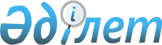 Жамбыл ауданының ауылдық округтерінің 2022-2024 жылдарға арналған бюджеттері туралыАлматы облысы Жамбыл аудандық мәслихатының 2021 жылғы 30 желтоқсандағы № 15-83 шешімі.
      Ескерту. 01.01.2022 бастап қолданысқа енгізіледі - осы шешімнің 26-тармағымен.
      2008 жылғы 4 желтоқсандағы Қазақстан Республикасының Бюджет кодексiнің 9-1-бабының 2-тармағына, "Қазақстан Республикасындағы жергілікті мемлекеттік басқару және өзін-өзі басқару туралы" 2001 жылғы 23 қаңтардағы Қазақстан Республикасы Заңының 6-бабының 1-тармағының 1) тармақшасына сәйкес, Жамбыл аудандық мәслихаты ШЕШIМ ҚАБЫЛДАДЫ:
      1. 2022-2024 жылдарға арналған Айдарлы ауылдық округінің бюджеті тиісінше осы шешімнің 1, 2, 3-қосымшаларына сәйкес, оның ішінде 2022 жылға келесі көлемдерде бекітілсін:
      1) кiрiстер 37 096 мың теңге:
      салықтық түсiмдер 5 544 мың теңге;
      салықтық емес түсiмдер 0 теңге;
      негiзгi капиталды сатудан түсетiн түсiмдер 0 теңге;
      трансферттер түсiмі 31 552 мың теңге;
      2) шығындар 39 111 мың теңге;
      3) таза бюджеттiк кредиттеу 0 теңге:
      бюджеттік кредиттер 0 теңге;
      бюджеттік кредиттерді өтеу 0 теңге;
      4) қаржы активтерiмен операциялар бойынша сальдо 0 теңге:
      қаржы активтерін сатып алу 0 теңге;
      мемлекеттің қаржы активтерін сатудан түсетін түсімдер 0 теңге;
      5) бюджет тапшылығы (профициті) (-) 2 015 теңге;
      6) бюджет тапшылығын қаржыландыру (профицитiн пайдалану) 2 015теңге:
      қарыздар түсімі 0 теңге;
      қарыздарды өтеу 0 теңге;
      бюджет қаражатының пайдаланылатын қалдықтары 2 015 теңге.
      Ескерту. 1-тармақ жаңа редакцияда – Алматы облысы Жамбыл аудандық мәслихатының 07.12.2022 № 30-146 шешімімен (01.01.2022 бастап қолданысқа енгізіледі).


      2. 2022-2024 жылдарға арналған Аққайнар ауылдық округінің бюджетітиісінше осы шешімнің 4, 5, 6-қосымшаларына сәйкес, оның ішінде 2022 жылға келесі көлемдерде бекітілсін:
      1) кiрiстер 36 643 мың теңге:
      салықтық түсiмдер 11 587 мың теңге;
      салықтық емес түсiмдер 0 теңге;
      негiзгi капиталды сатудан түсетiн түсiмдер 0 теңге;
      трансферттер түсiмі 25 056 мың теңге;
      2) шығындар 40 947мың теңге;
      3) таза бюджеттiк кредиттеу 0 теңге:
      бюджеттік кредиттер 0 теңге;
      бюджеттік кредиттерді өтеу 0 теңге;
      4) қаржы активтерiмен операциялар бойынша сальдо 0 теңге:
      қаржы активтерін сатып алу 0 теңге;
      мемлекеттің қаржы активтерін сатудан түсетін түсімдер 0 теңге;
      5) бюджет тапшылығы (профициті) (-) 4 304 теңге;
      6) бюджет тапшылығын қаржыландыру (профицитiн пайдалану) 4 304теңге:
      қарыздар түсімі 0 теңге;
      қарыздарды өтеу 0 теңге;
      бюджет қаражатының пайдаланылатын қалдықтары 4 304теңге.
      Ескерту. 2-тармақ жаңа редакцияда – Алматы облысы Жамбыл аудандық мәслихатының 07.12.2022 № 30-146 шешімімен (01.01.2022 бастап қолданысқа енгізіледі).


      3. 2022-2024 жылдарға арналған Ақсеңгір ауылдық округінің бюджеті тиісінше осы шешімнің 7, 8, 9-қосымшаларына сәйкес, оның ішінде 2022 жылға келесі көлемдерде бекітілсін:
      1) кiрiстер 49 958 мың теңге:
      салықтық түсiмдер 12 210 мың теңге;
      салықтық емес түсiмдер 0 теңге;
      негiзгi капиталды сатудан түсетiн түсiмдер 0 теңге;
      трансферттер түсiмі 37 748 мың теңге;
      2) шығындар 51 796 мың теңге;
      3) таза бюджеттiк кредиттеу 0 теңге:
      бюджеттік кредиттер 0 теңге;
      бюджеттік кредиттерді өтеу 0 теңге;
      4) қаржы активтерiмен операциялар бойынша сальдо 0 теңге:
      қаржы активтерін сатып алу 0 теңге;
      мемлекеттің қаржы активтерін сатудан түсетін түсімдер 0 теңге;
      5) бюджет тапшылығы (профициті) (-) 1 838 теңге;
      6) бюджет тапшылығын қаржыландыру (профицитiн пайдалану) 1 838 теңге:
      қарыздар түсімі 0 теңге;
      қарыздарды өтеу 0 теңге;
      бюджет қаражатының пайдаланылатын қалдықтары 1 838 теңге.
      Ескерту. 3-тармақ жаңа редакцияда – Алматы облысы Жамбыл аудандық мәслихатының 07.12.2022 № 30-146 шешімімен (01.01.2022 бастап қолданысқа енгізіледі).


      4. 2022-2024 жылдарға арналған Ақтерек ауылдық округінің бюджеті тиісінше осы шешімнің 10, 11, 12-қосымшаларына сәйкес, оның ішінде 2022 жылға келесі көлемдерде бекітілсін:
      1) кiрiстер 45 667 мың теңге:
      салықтық түсiмдер 11 058 мың теңге;
      салықтық емес түсiмдер 0 теңге;
      негiзгi капиталды сатудан түсетiн түсiмдер 0 теңге;
      трансферттер түсiмі 34 609 мың теңге;
      2) шығындар 47 148мың теңге;
      3) таза бюджеттiк кредиттеу 0 теңге:
      бюджеттік кредиттер 0 теңге;
      бюджеттік кредиттерді өтеу 0 теңге;
      4) қаржы активтерiмен операциялар бойынша сальдо 0 теңге:
      қаржы активтерін сатып алу 0 теңге;
      мемлекеттің қаржы активтерін сатудан түсетін түсімдер 0 теңге;
      5) бюджет тапшылығы (профициті) (-) 1 481 теңге;
      6) бюджет тапшылығын қаржыландыру (профицитiн пайдалану) 1 481 теңге:
      қарыздар түсімі 0 теңге;
      қарыздарды өтеу 0 теңге;
      бюджет қаражатының пайдаланылатын қалдықтары 1 481 теңге.
      Ескерту. 4-тармақ жаңа редакцияда – Алматы облысы Жамбыл аудандық мәслихатының 21.12.2022 № 32-155 шешімімен (01.01.2022 бастап қолданысқа енгізіледі).


      5. 2022-2024 жылдарға арналған Беріктас ауылдық округінің бюджеті тиісінше осы шешімнің 13, 14, 15-қосымшаларына сәйкес, оның ішінде 2022 жылға келесі көлемдерде бекітілсін:
      1) кiрiстер 38 314 мың теңге:
      салықтық түсiмдер 7 928 мың теңге;
      салықтық емес түсiмдер 0 теңге;
      негiзгi капиталды сатудан түсетiн түсiмдер 0 теңге;
      трансферттер түсiмі 30 386 мың теңге;
      2) шығындар 39 252мың теңге;
      3) таза бюджеттiк кредиттеу 0 теңге:
      бюджеттік кредиттер 0 теңге;
      бюджеттік кредиттерді өтеу 0 теңге;
      4) қаржы активтерiмен операциялар бойынша сальдо 0 теңге:
      қаржы активтерін сатып алу 0 теңге;
      мемлекеттің қаржы активтерін сатудан түсетін түсімдер 0 теңге;
      5) бюджет тапшылығы (профициті) (-) 938 теңге;
      6) бюджет тапшылығын қаржыландыру (профицитiн пайдалану) 938 теңге:
      қарыздар түсімі 0 теңге;
      қарыздарды өтеу 0 теңге;
      бюджет қаражатының пайдаланылатын қалдықтары 938 теңге.
      Ескерту. 5-тармақ жаңа редакцияда – Алматы облысы Жамбыл аудандық мәслихатының 07.12.2022 № 30-146 шешімімен (01.01.2022 бастап қолданысқа енгізіледі).


      6. 2022-2024 жылдарға арналған Бозой ауылдық округінің бюджеті тиісінше осы шешімнің 16, 17, 18-қосымшаларына сәйкес, оның ішінде 2022 жылға келесі көлемдерде бекітілсін:
      1) кiрiстер 40 103 мың теңге:
      салықтық түсiмдер 2 358 мың теңге;
      салықтық емес түсiмдер 0 теңге;
      негiзгi капиталды сатудан түсетiн түсiмдер 0 теңге;
      трансферттер түсiмі 37 745 мың теңге;
      2) шығындар 40 263 мың теңге;
      3) таза бюджеттiк кредиттеу 0 теңге:
      бюджеттік кредиттер 0 теңге;
      бюджеттік кредиттерді өтеу 0 теңге;
      4) қаржы активтерiмен операциялар бойынша сальдо 0 теңге:
      қаржы активтерін сатып алу 0 теңге;
      мемлекеттің қаржы активтерін сатудан түсетін түсімдер 0 теңге;
      5) бюджет тапшылығы (профициті) (-) 160 теңге;
      6) бюджет тапшылығын қаржыландыру (профицитiн пайдалану) 160 теңге:
      қарыздар түсімі 0 теңге;
      қарыздарды өтеу 0 теңге;
      бюджет қаражатының пайдаланылатын қалдықтары 160 теңге.
      Ескерту. 6-тармақ жаңа редакцияда – Алматы облысы Жамбыл аудандық мәслихатының 07.12.2022 № 30-146 шешімімен (01.01.2022 бастап қолданысқа енгізіледі).


      7. 2022-2024 жылдарға арналған Дегерес ауылдық округінің бюджеті тиісінше осы шешімнің 19, 20, 21-қосымшаларына сәйкес, оның ішінде 2022 жылға келесі көлемдерде бекітілсін:
      1) кiрiстер 48 810 мың теңге:
      салықтық түсiмдер 15 798 мың теңге;
      салықтық емес түсiмдер 0 теңге;
      негiзгi капиталды сатудан түсетiн түсiмдер 0 теңге;
      трансферттер түсiмі 33 012 мың теңге;
      2) шығындар 51 941 мың теңге;
      3) таза бюджеттiк кредиттеу 0 теңге:
      бюджеттік кредиттер 0 теңге;
      бюджеттік кредиттерді өтеу 0 теңге;
      4) қаржы активтерiмен операциялар бойынша сальдо 0 теңге:
      қаржы активтерін сатып алу 0 теңге;
      мемлекеттің қаржы активтерін сатудан түсетін түсімдер 0 теңге;
      5) бюджет тапшылығы (профициті) (-) 3 131 теңге;
      6) бюджет тапшылығын қаржыландыру (профицитiн пайдалану) 3 131 теңге:
      қарыздар түсімі 0 теңге;
      қарыздарды өтеу 0 теңге;
      бюджет қаражатының пайдаланылатын қалдықтары 3 131 теңге.
      Ескерту. 7-тармақ жаңа редакцияда – Алматы облысы Жамбыл аудандық мәслихатының 07.12.2022 № 30-146 шешімімен (01.01.2022 бастап қолданысқа енгізіледі).


      8. 2022-2024 жылдарға арналған Жамбыл ауылдық округінің бюджеті тиісінше осы шешімнің 22, 23, 24-қосымшаларына сәйкес, оның ішінде 2022 жылға келесі көлемдерде бекітілсін:
      1) кiрiстер 72 386 мың теңге:
      салықтық түсiмдер 17460 мың теңге;
      салықтық емес түсiмдер 0 теңге;
      негiзгi капиталды сатудан түсетiн түсiмдер 0 теңге;
      трансферттер түсiмі 54926 мың теңге;
      2) шығындар 74 383 мың теңге;
      3) таза бюджеттiк кредиттеу 0 теңге:
      бюджеттік кредиттер 0 теңге;
      бюджеттік кредиттерді өтеу 0 теңге;
      4) қаржы активтерiмен операциялар бойынша сальдо 0 теңге:
      қаржы активтерін сатып алу 0 теңге;
      мемлекеттің қаржы активтерін сатудан түсетін түсімдер 0 теңге;
      5) бюджет тапшылығы (профициті) (-) 1 997 теңге;
      6) бюджет тапшылығын қаржыландыру (профицитiн пайдалану) 1 997 теңге:
      қарыздар түсімі 0 теңге;
      қарыздарды өтеу 0 теңге;
      бюджет қаражатының пайдаланылатын қалдықтары 1 997 теңге.
      Ескерту. 8-тармақ жаңа редакцияда – Алматы облысы Жамбыл аудандық мәслихатының 07.12.2022 № 30-146 шешімімен (01.01.2022 бастап қолданысқа енгізіледі).


      9. 2022-2024 жылдарға арналған Қарақастек ауылдық округінің бюджеті тиісінше осы шешімнің 25, 26, 27-қосымшаларына сәйкес, оның ішінде 2022 жылға келесі көлемдерде бекітілсін:
      1) кiрiстер 76937 мың теңге:
      салықтық түсiмдер 16392 мың теңге;
      салықтық емес түсiмдер 0 теңге;
      негiзгi капиталды сатудан түсетiн түсiмдер 0 теңге;
      трансферттер түсiмі 60 545 мың теңге;
      2) шығындар 78 282 мың теңге;
      3) таза бюджеттiк кредиттеу 0 теңге:
      бюджеттік кредиттер 0 теңге;
      бюджеттік кредиттерді өтеу 0 теңге;
      4) қаржы активтерiмен операциялар бойынша сальдо 0 теңге:
      қаржы активтерін сатып алу 0 теңге;
      мемлекеттің қаржы активтерін сатудан түсетін түсімдер 0 теңге;
      5) бюджет тапшылығы (профициті) (-) 1 345 теңге;
      6) бюджет тапшылығын қаржыландыру (профицитiн пайдалану) 1 345 теңге:
      қарыздар түсімі 0 теңге;
      қарыздарды өтеу 0 теңге;
      бюджет қаражатының пайдаланылатын қалдықтары 1 345 теңге.
      Ескерту. 9-тармақ жаңа редакцияда – Алматы облысы Жамбыл аудандық мәслихатының 21.12.2022 № 32-155 шешімімен (01.01.2022 бастап қолданысқа енгізіледі).


      10. 2022-2024 жылдарға арналған Қарасу ауылдық округінің бюджеті тиісінше осы шешімнің 28, 29, 30-қосымшаларына сәйкес, оның ішінде 2022 жылға келесі көлемдерде бекітілсін:
      1) кiрiстер 101 761 мың теңге:
      салықтық түсiмдер 38 340 мың теңге;
      салықтық емес түсiмдер 0 теңге;
      негiзгi капиталды сатудан түсетiн түсiмдер 0 теңге;
      трансферттер түсiмі 63 421мың теңге;
      2) шығындар 105 495мың теңге;
      3) таза бюджеттiк кредиттеу 0 теңге:
      бюджеттік кредиттер 0 теңге;
      бюджеттік кредиттерді өтеу 0 теңге;
      4) қаржы активтерiмен операциялар бойынша сальдо 0 теңге:
      қаржы активтерін сатып алу 0 теңге;
      мемлекеттің қаржы активтерін сатудан түсетін түсімдер 0 теңге;
      5) бюджет тапшылығы (профициті) (-) 3 734 теңге;
      6) бюджет тапшылығын қаржыландыру (профицитiн пайдалану) 3 734 теңге:
      қарыздар түсімі 0 теңге;
      қарыздарды өтеу 0 теңге;
      бюджет қаражатының пайдаланылатын қалдықтары 3 734 теңге.
      Ескерту. 10-тармақ жаңа редакцияда – Алматы облысы Жамбыл аудандық мәслихатының 21.12.2022 № 32-155 шешімімен (01.01.2022 бастап қолданысқа енгізіледі).


      11. 2022-2024 жылдарға арналған Қарғалы ауылдық округінің бюджеті тиісінше осы шешімнің 31, 32, 33-қосымшаларына сәйкес, оның ішінде 2022 жылға келесі көлемдерде бекітілсін:
      1) кiрiстер 153 130 мың теңге:
      салықтық түсiмдер 139 235 мың теңге;
      салықтық емес түсiмдер 0 теңге;
      негiзгi капиталды сатудан түсетiн түсiмдер 0 теңге;
      трансферттер түсiмі 13 895мың теңге;
      2) шығындар 177 399мың теңге;
      3) таза бюджеттiк кредиттеу 0 теңге:
      бюджеттік кредиттер 0 теңге;
      бюджеттік кредиттерді өтеу 0 теңге;
      4) қаржы активтерiмен операциялар бойынша сальдо 0 теңге:
      қаржы активтерін сатып алу 0 теңге;
      мемлекеттің қаржы активтерін сатудан түсетін түсімдер 0 теңге;
      5) бюджет тапшылығы (профициті) (-) 24 269 теңге;
      6) бюджет тапшылығын қаржыландыру (профицитiн пайдалану) 24 269 теңге:
      қарыздар түсімі 0 теңге;
      қарыздарды өтеу 0 теңге;
      бюджет қаражатының пайдаланылатын қалдықтары 24 269 теңге.
      Ескерту. 11-тармақ жаңа редакцияда – Алматы облысы Жамбыл аудандық мәслихатының 07.12.2022 № 30-146 шешімімен (01.01.2022 бастап қолданысқа енгізіледі).


      12. 2022-2024 жылдарға арналған Мәтібұлақ ауылдық округінің бюджеті тиісінше осы шешімнің 34, 35, 36-қосымшаларына сәйкес, оның ішінде 2022 жылға келесі көлемдерде бекітілсін:
      1) кiрiстер 42 827 мың теңге:
      салықтық түсiмдер 12 523 мың теңге;
      салықтық емес түсiмдер 0 теңге;
      негiзгi капиталды сатудан түсетiн түсiмдер 0 теңге;
      трансферттер түсiмі 30 304 мың теңге;
      2) шығындар 43 449мың теңге;
      3) таза бюджеттiк кредиттеу 0 теңге:
      бюджеттік кредиттер 0 теңге;
      бюджеттік кредиттерді өтеу 0 теңге;
      4) қаржы активтерiмен операциялар бойынша сальдо 0 теңге:
      қаржы активтерін сатып алу 0 теңге;
      мемлекеттің қаржы активтерін сатудан түсетін түсімдер 0 теңге;
      5) бюджет тапшылығы (профициті) (-) 622 теңге;
      6) бюджет тапшылығын қаржыландыру (профицитiн пайдалану) 622 теңге:
      қарыздар түсімі 0 теңге;
      қарыздарды өтеу 0 теңге;
      бюджет қаражатының пайдаланылатын қалдықтары 622 теңге.
      Ескерту. 12-тармақ жаңа редакцияда – Алматы облысы Жамбыл аудандық мәслихатының 21.12.2022 № 32-155 шешімімен (01.01.2022 бастап қолданысқа енгізіледі).


      13. 2022-2024 жылдарға арналған Мыңбаев ауылдық округінің бюджеті тиісінше осы шешімнің 37, 38, 39-қосымшаларына сәйкес, оның ішінде 2022 жылға келесі көлемдерде бекітілсін:
      1) кiрiстер 71 136 мың теңге:
      салықтық түсiмдер 24 591 мың теңге;
      салықтық емес түсiмдер 0 теңге;
      негiзгi капиталды сатудан түсетiн түсiмдер 0 теңге;
      трансферттер түсiмі 46545 мың теңге;
      2) шығындар 74 169 мың теңге;
      3) таза бюджеттiк кредиттеу 0 теңге:
      бюджеттік кредиттер 0 теңге;
      бюджеттік кредиттерді өтеу 0 теңге;
      4) қаржы активтерiмен операциялар бойынша сальдо 0 теңге:
      қаржы активтерін сатып алу 0 теңге;
      мемлекеттің қаржы активтерін сатудан түсетін түсімдер 0 теңге;
      5) бюджет тапшылығы (профициті) (-) 3 033 теңге;
      6) бюджет тапшылығын қаржыландыру (профицитiн пайдалану) 3 033 теңге:
      қарыздар түсімі 0 теңге;
      қарыздарды өтеу 0 теңге;
      бюджет қаражатының пайдаланылатын қалдықтары 3 033 теңге.
      Ескерту. 13-тармақ жаңа редакцияда – Алматы облысы Жамбыл аудандық мәслихатының 07.12.2022 № 30-146 шешімімен (01.01.2022 бастап қолданысқа енгізіледі).


      14. 2022-2024 жылдарға арналған Самсы ауылдық округінің бюджеті тиісінше осы шешімнің 40, 41, 42-қосымшаларына сәйкес, оның ішінде 2022 жылға келесі көлемдерде бекітілсін:
      1) кiрiстер 53608 мың теңге:
      салықтық түсiмдер 12 988 мың теңге;
      салықтық емес түсiмдер 0 теңге;
      негiзгi капиталды сатудан түсетiн түсiмдер 0 теңге;
      трансферттер түсiмі 40620 мың теңге;
      2) шығындар 54 228 мың теңге;
      3) таза бюджеттiк кредиттеу 0 теңге:
      бюджеттік кредиттер 0 теңге;
      бюджеттік кредиттерді өтеу 0 теңге;
      4) қаржы активтерiмен операциялар бойынша сальдо 0 теңге:
      қаржы активтерін сатып алу 0 теңге;
      мемлекеттің қаржы активтерін сатудан түсетін түсімдер 0 теңге;
      5) бюджет тапшылығы (профициті) (-) 620 теңге;
      6) бюджет тапшылығын қаржыландыру (профицитiн пайдалану) 620 теңге:
      қарыздар түсімі 0 теңге;
      қарыздарды өтеу 0 теңге;
      бюджет қаражатының пайдаланылатын қалдықтары 620 теңге.
      Ескерту. 14-тармақ жаңа редакцияда – Алматы облысы Жамбыл аудандық мәслихатының 07.12.2022 № 30-146 шешімімен (01.01.2022 бастап қолданысқа енгізіледі).


      15. 2022-2024 жылдарға арналған Сарытауқұм ауылдық округінің бюджеті тиісінше осы шешімнің 43, 44, 45-қосымшаларына сәйкес, оның ішінде 2022 жылға келесі көлемдерде бекітілсін:
      1) кiрiстер 34266 мың теңге:
      салықтық түсiмдер 1 217 мың теңге;
      салықтық емес түсiмдер 0 теңге;
      негiзгi капиталды сатудан түсетiн түсiмдер 0 теңге;
      трансферттер түсiмі 33049 мың теңге;
      2) шығындар 34 351мың теңге;
      3) таза бюджеттiк кредиттеу 0 теңге:
      бюджеттік кредиттер 0 теңге;
      бюджеттік кредиттерді өтеу 0 теңге;
      4) қаржы активтерiмен операциялар бойынша сальдо 0 теңге:
      қаржы активтерін сатып алу 0 теңге;
      мемлекеттің қаржы активтерін сатудан түсетін түсімдер 0 теңге;
      5) бюджет тапшылығы (профициті) (-) 85 теңге;
      6) бюджет тапшылығын қаржыландыру (профицитiн пайдалану) 85 теңге:
      қарыздар түсімі 0 теңге;
      қарыздарды өтеу 0 теңге;
      бюджет қаражатының пайдаланылатын қалдықтары 85 теңге.
      Ескерту. 15-тармақ жаңа редакцияда – Алматы облысы Жамбыл аудандық мәслихатының 07.12.2022 № 30-146 шешімімен (01.01.2022 бастап қолданысқа енгізіледі).


      16. 2022-2024 жылдарға арналған Талап ауылдық округінің бюджеті тиісінше осы шешімнің 46, 47, 48-қосымшаларына сәйкес, оның ішінде 2022 жылға келесі көлемдерде бекітілсін:
      1) кiрiстер 40 500 мың теңге:
      салықтық түсiмдер 8 829 мың теңге;
      салықтық емес түсiмдер 0 теңге;
      негiзгi капиталды сатудан түсетiн түсiмдер 0 теңге;
      трансферттер түсiмі 31671 мың теңге;
      2) шығындар 40 514 мың теңге;
      3) таза бюджеттiк кредиттеу 0 теңге:
      бюджеттік кредиттер 0 теңге;
      бюджеттік кредиттерді өтеу 0 теңге;
      4) қаржы активтерiмен операциялар бойынша сальдо 0 теңге:
      қаржы активтерін сатып алу 0 теңге;
      мемлекеттің қаржы активтерін сатудан түсетін түсімдер 0 теңге;
      5) бюджет тапшылығы (профициті) (-) 14 теңге;
      6) бюджет тапшылығын қаржыландыру (профицитiн пайдалану) 14 теңге:
      қарыздар түсімі 0 теңге;
      қарыздарды өтеу 0 теңге;
      бюджет қаражатының пайдаланылатын қалдықтары 14 теңге.
      Ескерту. 16-тармақ жаңа редакцияда – Алматы облысы Жамбыл аудандық мәслихатының 07.12.2022 № 30-146 шешімімен (01.01.2022 бастап қолданысқа енгізіледі).


      17. 2022-2024 жылдарға арналған Таран ауылдық округінің бюджеті тиісінше осы шешімнің 49, 50, 51-қосымшаларына сәйкес, оның ішінде 2022 жылға келесі көлемдерде бекітілсін:
      1) кiрiстер 37 400 мың теңге:
      салықтық түсiмдер 10 003 мың теңге;
      салықтық емес түсiмдер 0 теңге;
      негiзгi капиталды сатудан түсетiн түсiмдер 0 теңге;
      трансферттер түсiмі 27397 мың теңге;
      2) шығындар 37 727 мың теңге;
      3) таза бюджеттiк кредиттеу 0 теңге:
      бюджеттік кредиттер 0 теңге;
      бюджеттік кредиттерді өтеу 0 теңге;
      4) қаржы активтерiмен операциялар бойынша сальдо 0 теңге:
      қаржы активтерін сатып алу 0 теңге;
      мемлекеттің қаржы активтерін сатудан түсетін түсімдер 0 теңге;
      5) бюджет тапшылығы (профициті) (-) 327 теңге;
      6) бюджет тапшылығын қаржыландыру (профицитiн пайдалану) 327 теңге:
      қарыздар түсімі 0 теңге;
      қарыздарды өтеу 0 теңге;
      бюджет қаражатының пайдаланылатын қалдықтары 327 теңге.
      Ескерту. 17-тармақ жаңа редакцияда – Алматы облысы Жамбыл аудандық мәслихатының 07.12.2022 № 30-146 шешімімен (01.01.2022 бастап қолданысқа енгізіледі).


      18. 2022-2024 жылдарға арналған Теміржол ауылдық округінің бюджеті тиісінше осы шешімнің 52, 53, 54-қосымшаларына сәйкес, оның ішінде 2022 жылға келесі көлемдерде бекітілсін:
      1) кiрiстер 55187 мың теңге:
      салықтық түсiмдер 20 949 мың теңге;
      салықтық емес түсiмдер 0 теңге;
      негiзгi капиталды сатудан түсетiн түсiмдер 0 теңге;
      трансферттер түсiмі 34 238 мың теңге;
      2) шығындар 76 065 мың теңге;
      3) таза бюджеттiк кредиттеу 0 теңге:
      бюджеттік кредиттер 0 теңге;
      бюджеттік кредиттерді өтеу 0 теңге;
      4) қаржы активтерiмен операциялар бойынша сальдо 0 теңге:
      қаржы активтерін сатып алу 0 теңге;
      мемлекеттің қаржы активтерін сатудан түсетін түсімдер 0 теңге;
      5) бюджет тапшылығы (профициті) (-) 10 878 теңге;
      6) бюджет тапшылығын қаржыландыру (профицитiн пайдалану) 10 878 теңге:
      қарыздар түсімі 0 теңге;
      қарыздарды өтеу 0 теңге;
      бюджет қаражатының пайдаланылатын қалдықтары 10 878 теңге.
      Ескерту. 18-тармақ жаңа редакцияда – Алматы облысы Жамбыл аудандық мәслихатының 07.12.2022 № 30-146 шешімімен (01.01.2022 бастап қолданысқа енгізіледі).


      19. 2022-2024 жылдарға арналған Ұзынағаш ауылдық округінің бюджеті тиісінше осы шешімнің 55, 56, 57-қосымшаларына сәйкес, оның ішінде 2022 жылға келесі көлемдерде бекітілсін:
      1) кiрiстер 328 235 мың теңге:
      салықтық түсiмдер 312 204 мың теңге;
      салықтық емес түсiмдер 0 теңге;
      негiзгi капиталды сатудан түсетiн түсiмдер 0 теңге;
      трансферттер түсiмі 16 031 мың теңге;
      2) шығындар 359 378 мың теңге;
      3) таза бюджеттiк кредиттеу 0 теңге:
      бюджеттік кредиттер 0 теңге;
      бюджеттік кредиттерді өтеу 0 теңге;
      4) қаржы активтерiмен операциялар бойынша сальдо 0 теңге:
      қаржы активтерін сатып алу 0 теңге;
      мемлекеттің қаржы активтерін сатудан түсетін түсімдер 0 теңге;
      5) бюджет тапшылығы (профициті) (-) 31 143 теңге;
      6) бюджет тапшылығын қаржыландыру (профицитiн пайдалану) 31 143 теңге:
      қарыздар түсімі 0 теңге;
      қарыздарды өтеу 0 теңге;
      бюджет қаражатының пайдаланылатын қалдықтары 31 143 теңге.
      Ескерту. 19-тармақ жаңа редакцияда – Алматы облысы Жамбыл аудандық мәслихатының 21.12.2022 № 32-155 шешімімен (01.01.2022 бастап қолданысқа енгізіледі).


      20. 2022-2024 жылдарға арналған Үлгілі ауылдық округінің бюджеті тиісінше осы шешімнің 58, 59, 60-қосымшаларына сәйкес, оның ішінде 2022 жылға келесі көлемдерде бекітілсін:
      1) кiрiстер 38972 мың теңге:
      салықтық түсiмдер 3831 мың теңге;
      салықтық емес түсiмдер 0 теңге;
      негiзгi капиталды сатудан түсетiн түсiмдер 0 теңге;
      трансферттер түсiмі 35 141 мың теңге;
      2) шығындар 40 524 мың теңге;
      3) таза бюджеттiк кредиттеу 0 теңге:
      бюджеттік кредиттер 0 теңге;
      бюджеттік кредиттерді өтеу 0 теңге;
      4) қаржы активтерiмен операциялар бойынша сальдо 0 теңге:
      қаржы активтерін сатып алу 0 теңге;
      мемлекеттің қаржы активтерін сатудан түсетін түсімдер 0 теңге;
      5) бюджет тапшылығы (профициті) (-) 1 552 теңге;
      6) бюджет тапшылығын қаржыландыру (профицитiн пайдалану) 1 552 теңге:
      қарыздар түсімі 0 теңге;
      қарыздарды өтеу 0 теңге;
      бюджет қаражатының пайдаланылатын қалдықтары 1 552 теңге.
      Ескерту. 20-тармақ жаңа редакцияда – Алматы облысы Жамбыл аудандық мәслихатының 21.12.2022 № 32-155 шешімімен (01.01.2022 бастап қолданысқа енгізіледі).


      21. 2022-2024 жылдарға арналған Үлкен ауылдық округінің бюджеті тиісінше осы шешімнің 61, 62,63-қосымшаларына сәйкес, оның ішінде 2022 жылға келесі көлемдерде бекітілсін:
      1) кiрiстер 58 435 мың теңге:
      салықтық түсiмдер 10 209 мың теңге;
      салықтық емес түсiмдер 0 теңге;
      негiзгi капиталды сатудан түсетiн түсiмдер 0 теңге;
      трансферттер түсiмі 48 226 мың теңге;
      2) шығындар 59 223 мың теңге;
      3) таза бюджеттiк кредиттеу 0 теңге:
      бюджеттік кредиттер 0 теңге;
      бюджеттік кредиттерді өтеу 0 теңге;
      4) қаржы активтерiмен операциялар бойынша сальдо 0 теңге:
      қаржы активтерін сатып алу 0 теңге;
      мемлекеттің қаржы активтерін сатудан түсетін түсімдер 0 теңге;
      5) бюджет тапшылығы (профициті) (-) 788 теңге;
      6) бюджет тапшылығын қаржыландыру (профицитiн пайдалану) 788 теңге:
      қарыздар түсімі 0 теңге;
      қарыздарды өтеу 0 теңге;
      бюджет қаражатының пайдаланылатын қалдықтары 788 теңге.
      Ескерту. 21-тармақ жаңа редакцияда – Алматы облысы Жамбыл аудандық мәслихатының 07.12.2022 № 30-146 шешімімен (01.01.2022 бастап қолданысқа енгізіледі).


      22. 2022-2024 жылдарға арналған Үңгіртас ауылдық округінің бюджеті тиісінше осы шешімнің 64, 65, 66-қосымшаларына сәйкес, оның ішінде 2022 жылға келесі көлемдерде бекітілсін:
      1) кiрiстер 56 142 мың теңге:
      салықтық түсiмдер 14 302 мың теңге;
      салықтық емес түсiмдер 0 теңге;
      негiзгi капиталды сатудан түсетiн түсiмдер 0 теңге;
      трансферттер түсiмі 41 840 мың теңге;
      2) шығындар 57 038мың теңге;
      3) таза бюджеттiк кредиттеу 0 теңге:
      бюджеттік кредиттер 0 теңге;
      бюджеттік кредиттерді өтеу 0 теңге;
      4) қаржы активтерiмен операциялар бойынша сальдо 0 теңге:
      қаржы активтерін сатып алу 0 теңге;
      мемлекеттің қаржы активтерін сатудан түсетін түсімдер 0 теңге;
      5) бюджет тапшылығы (профициті) (-) 896 теңге;
      6) бюджет тапшылығын қаржыландыру (профицитiн пайдалану) 896 теңге:
      қарыздар түсімі 0 теңге;
      қарыздарды өтеу 0 теңге;
      бюджет қаражатының пайдаланылатын қалдықтары 896 теңге.
      Ескерту. 22-тармақ жаңа редакцияда – Алматы облысы Жамбыл аудандық мәслихатының 07.12.2022 № 30-146 шешімімен (01.01.2022 бастап қолданысқа енгізіледі).


      23. 2022-2024 жылдарға арналған Шиен ауылдық округінің бюджеті тиісінше осы шешімнің 67, 68, 69-қосымшаларына сәйкес, оның ішінде 2022 жылға келесі көлемдерде бекітілсін:
      1) кiрiстер 41 928 мың теңге:
      салықтық түсiмдер 9 376 мың теңге;
      салықтық емес түсiмдер 0 теңге;
      негiзгi капиталды сатудан түсетiн түсiмдер 0 теңге;
      трансферттер түсiмі 32 552 мың теңге;
      2) шығындар 42 348мың теңге;
      3) таза бюджеттiк кредиттеу 0 теңге:
      бюджеттік кредиттер 0 теңге;
      бюджеттік кредиттерді өтеу 0 теңге;
      4) қаржы активтерiмен операциялар бойынша сальдо 0 теңге:
      қаржы активтерін сатып алу 0 теңге;
      мемлекеттің қаржы активтерін сатудан түсетін түсімдер 0 теңге;
      5) бюджет тапшылығы (профициті) (-) 420 теңге;
      6) бюджет тапшылығын қаржыландыру (профицитiн пайдалану) 420 теңге:
      қарыздар түсімі 0 теңге;
      қарыздарды өтеу 0 теңге;
      бюджет қаражатының пайдаланылатын қалдықтары 420 теңге.
      Ескерту. 23-тармақ жаңа редакцияда – Алматы облысы Жамбыл аудандық мәслихатының 07.12.2022 № 30-146 шешімімен (01.01.2022 бастап қолданысқа енгізіледі).


      24. 2022-2024 жылдарға арналған Шолаққарғалы ауылдық округінің бюджеті тиісінше осы шешімнің 70, 71, 72-қосымшаларына сәйкес, оның ішінде 2022 жылға келесі көлемдерде бекітілсін:
      1) кiрiстер 62 058 мың теңге:
      салықтық түсiмдер 53 189 мың теңге;
      салықтық емес түсiмдер 0 теңге;
      негiзгi капиталды сатудан түсетiн түсiмдер 0 теңге;
      трансферттер түсiмі 8 869 мың теңге;
      2) шығындар 70 078 мың теңге;
      3) таза бюджеттiк кредиттеу 0 теңге:
      бюджеттік кредиттер 0 теңге;
      бюджеттік кредиттерді өтеу 0 теңге;
      4) қаржы активтерiмен операциялар бойынша сальдо 0 теңге:
      қаржы активтерін сатып алу 0 теңге;
      мемлекеттің қаржы активтерін сатудан түсетін түсімдер 0 теңге;
      5) бюджет тапшылығы (профициті) (-) 8 020 теңге;
      6) бюджет тапшылығын қаржыландыру (профицитiн пайдалану) 8 020 теңге:
      қарыздар түсімі 0 теңге;
      қарыздарды өтеу 0 теңге;
      бюджет қаражатының пайдаланылатын қалдықтары 8 020 теңге.
      Ескерту. 24-тармақ жаңа редакцияда – Алматы облысы Жамбыл аудандық мәслихатының 21.12.2022 № 32-155 шешімімен (01.01.2022 бастап қолданысқа енгізіледі).


      25. Осы шешімнің орындалуын бақылау Жамбыл аудандық мәслихатының "Экономикалық реформа, бюджет, тарифтік саясат, шағын және орта кәсіпкерлікті дамыту жөніндегі" тұрақты комиссиясына жүктелсін.
      26. Осы шешiм 2022 жылдың 1 қаңтарынан бастап қолданысқа енгiзiледі. Айдарлы ауылдық округінің 2022 жылға арналған бюджеті Айдарлы ауылдық округінің 2023 жылға арналған бюджеті Айдарлы ауылдық округінің 2024 жылға арналған бюджеті Аққайнар ауылдық округінің 2022 жылға арналған бюджеті Аққайнар ауылдық округінің 2023 жылға арналған бюджеті Аққайнар ауылдық округінің 2024 жылға арналған бюджеті Ақсеңгір ауылдық округінің 2022 жылға арналған бюджеті Ақсеңгір ауылдық округінің 2023 жылға арналған бюджеті Ақсеңгір ауылдық округінің 2024 жылға арналған бюджеті Ақтерек ауылдық округінің 2022 жылға арналған бюджеті Ақтерек ауылдық округінің 2023 жылға арналған бюджеті Ақтерек ауылдық округінің 2024 жылға арналған бюджеті Беріктас ауылдық округінің 2022 жылға арналған бюджеті Беріктас ауылдық округінің 2023 жылға арналған бюджеті Беріктас ауылдық округінің 2024 жылға арналған бюджеті Бозой ауылдық округінің 2022 жылға арналған бюджеті Бозой ауылдық округінің 2023 жылға арналған бюджеті Бозой ауылдық округінің 2024 жылға арналған бюджеті Дегерес ауылдық округінің 2022 жылға арналған бюджеті Дегерес ауылдық округінің 2023 жылға арналған бюджеті Дегерес ауылдық округінің 2024 жылға арналған бюджеті Жамбыл ауылдық округінің 2022 жылға арналған бюджеті Жамбыл ауылдық округінің 2023 жылға арналған бюджеті Жамбыл ауылдық округінің 2024 жылға арналған бюджеті Қарақастек ауылдық округінің 2022 жылға арналған бюджеті Қарақастек ауылдық округінің 2023 жылға арналған бюджеті Қарақастек ауылдық округінің 2024 жылға арналған бюджеті Қарасу ауылдық округінің 2022 жылға арналған бюджеті Қарасу ауылдық округінің 2023 жылға арналған бюджеті Қарасу ауылдық округінің 2024 жылға арналған бюджеті Қарғалы ауылдық округінің 2022 жылға арналған бюджеті Қарғалы ауылдық округінің 2023 жылға арналған бюджеті Қарғалы ауылдық округінің 2024 жылға арналған бюджеті Мәтібұлақ ауылдық округінің 2022 жылға арналған бюджеті Мәтібұлақ ауылдық округінің 2023 жылға арналған бюджеті Мәтібұлақ ауылдық округінің 2024 жылға арналған бюджеті Мыңбаев ауылдық округінің 2022 жылға арналған бюджеті Мыңбаев ауылдық округінің 2023 жылға арналған бюджеті Мыңбаев ауылдық округінің 2024 жылға арналған бюджеті Самсы ауылдық округінің 2022 жылға арналған бюджеті Самсы ауылдық округінің 2023 жылға арналған бюджеті Самсы ауылдық округінің 2024 жылға арналған бюджеті Сарытауқұм ауылдық округінің 2022 жылға арналған бюджеті Сарытауқұм ауылдық округінің 2023 жылға арналған бюджеті Сарытауқұм ауылдық округінің 2024 жылға арналған бюджеті Талап ауылдық округінің 2022 жылға арналған бюджеті Талап ауылдық округінің 2023 жылға арналған бюджеті Талап ауылдық округінің 2024 жылға арналған бюджеті Таран ауылдық округінің 2022 жылға арналған бюджеті Таран ауылдық округінің 2023 жылға арналған бюджеті Таран ауылдық округінің 2024 жылға арналған бюджеті Теміржол ауылдық округінің 2022 жылға арналған бюджеті Теміржол ауылдық округінің 2023 жылға арналған бюджеті Теміржол ауылдық округінің 2024 жылға арналған бюджеті Ұзынағаш ауылдық округінің 2022 жылға арналған бюджеті Ұзынағаш ауылдық округінің 2023 жылға арналған бюджеті Ұзынағаш ауылдық округінің 2024 жылға арналған бюджеті Үлгілі ауылдық округінің 2022 жылға арналған бюджеті Үлгілі ауылдық округінің 2023 жылға арналған бюджеті Үлгілі ауылдық округінің 2024 жылға арналған бюджеті Үлкен ауылдық округінің 2022 жылға арналған бюджеті Үлкен ауылдық округінің 2023 жылға арналған бюджеті Үлкен ауылдық округінің 2024 жылға арналған бюджеті Үңгіртас ауылдық округінің 2022 жылға арналған бюджеті Үңгіртас ауылдық округінің 2023 жылға арналған бюджеті Үңгіртас ауылдық округінің 2024 жылға арналған бюджеті Шиен ауылдық округінің 2022 жылға арналған бюджеті Шиен ауылдық округінің 2023 жылға арналған бюджеті Шиен ауылдық округінің 2024 жылға арналған бюджеті Шолаққарғалы ауылдық округінің 2022 жылға арналған бюджеті Шолаққарғалы ауылдық округінің 2023 жылға арналған бюджеті Шолаққарғалы ауылдық округінің 2024 жылға арналған бюджеті
					© 2012. Қазақстан Республикасы Әділет министрлігінің «Қазақстан Республикасының Заңнама және құқықтық ақпарат институты» ШЖҚ РМК
				
      Жамбыл аудандық мәслихат хатшысы 

С. Жұрын
Жамбыл аудандық мәслихатының 2021 жылғы 30 желтоқсандағы № 15-83 шешіміне 1-қосымша
Санаты
Сынып
Ішкі сынып
Атауы
Сомасы
(мың теңге)
I.Кірістер
36 096
1
Салықтық түсімдер
5 544
1
Табыс салығы 
24
2
Жеке табыс салығы
24
4
Меншікке салынатын салықтар
5 520
1
Мүлікке салынатын салықтар
113
3
Жер салығы
66
4
Көлік құралдарына салынатын салық
5 341
4
Трансферттердің түсімдері
30 552
2
Мемлекеттік басқарудың жоғарғы тұрған органдарынан түсетін трансферттер
30 552
3
Аудандардың (облыстық маңызы бар қаланың) бюджетінен трансферттер
30 552
Функционалдық топ
Кіші функция
Бюджеттік бағдарлама әкімшісі
Бағдарлама
Атауы
Сомасы
(мың теңге)
II.Шығындар
36 096
1
Жалпы сипаттағы мемлекеттік қызметтер
31 924
1
Мемлекеттік басқарудың жалпы функцияларын орындайтын өкілді, арқарушы және басқа да органдар
31 924
124
Аудандық маңызы бар қала, ауыл, кент, ауылдық округ әкімінің аппараты
31 924
001
Аудандық маңызы бар қала, ауыл, кент, ауылдық округ әкімінің қызметін қамтамасыз ету жөніндегі қызметтер
31 924
7
Тұрғын үй-коммуналдық шаруашылық
4 172
3
Елді-мекендерді көркейту
4 172
124
Аудандық маңызы бар қала, ауыл, кент, ауылдық округ әкімінің аппараты
4 172
008
Елді мекендердегі көшелерді жарықтандыру
2 876
011
Елді мекендерді абаттандыру мен көгалдандыру
1 296
Санаты
Сынып
Ішкі сынып
Атауы
Сомасы
(мың теңге)
5
Бюджеттік кредиттерді өтеу
0
Функционалдық топ
Кіші функция
Бюджеттік бағдарлама әкімшісі
Бағдарлама
Атауы
Сомасы
(мың теңге)
IV. Қаржы активтерінің операциялары бойынша сальдо
0
Санаты
Сынып
Ішкі сынып
Атауы
Сомасы
(мың теңге)
6
Мемлекеттің қаржы активтерін сатудан түсетін түсімдер
0
Функционалдық топ
Кіші функция
Бюджеттік бағдарлама әкімшісі
Бағдарлама
Атауы
Сомасы
(мың теңге)
V. Бюджет тапшылығы (профициті)
0
VI. Бюджет тапшылығын қаржыландыру (профицитін пайдалану)
0
8
Бюджет қаражаттарының пайдаланылатын қалдықтары
0
01
Бюджет қаражаты қалдықтары
0
1
Бюджет қаражатының бос қалдықтары
0
01
Бюджет қаражатының бос қалдықтары
0
Функционалдық топ
Кіші функция
Бюджеттік бағдарлама әкімшісі
Бағдарлама
Атауы
Сомасы
(мың теңге)
16
Қарыздарды өтеу
0Жамбыл аудандық мәслихатының 2021 жылғы 30 желтоқсандағы № 15-83 шешіміне 1-қосымша
Санаты
Сынып
Ішкі сынып
Атауы
Сомасы
(мың теңге)
I.Кірістер
37 598
1
Салықтық түсімдер
5 821
1
Табыс салығы 
25
2
Жеке табыс салығы
25
4
Меншікке салынатын салықтар
5 796
1
Мүлікке салынатын салықтар
119
3
Жер салығы
69
4
Көлік құралдарына салынатын салық
5 608
4
Трансферттердің түсімдері
31 777
2
Мемлекеттік басқарудың жоғарғы тұрған органдарынан түсетін трансферттер
31 777
3
Аудандардың (облыстық маңызы бар қаланың) бюджетінен трансферттер
31 777
Функционалдық топ
Кіші функция
Бюджеттік бағдарлама әкімшісі
Бағдарлама
Атауы
Сомасы
(мың теңге)
II.Шығындар
37 598
1
Жалпы сипаттағы мемлекеттік қызметтер
33 217
1
Мемлекеттік басқарудың жалпы функцияларын орындайтын өкілді, арқарушы және басқа да органдар
33 217
124
Аудандық маңызы бар қала, ауыл, кент, ауылдық округ әкімінің аппараты
33 217
001
Аудандық маңызы бар қала, ауыл, кент, ауылдық округ әкімінің қызметін қамтамасыз ету жөніндегі қызметтер
33 217
7
Тұрғын үй-коммуналдық шаруашылық
4 381
3
Елді-мекендерді көркейту
4 381
124
Аудандық маңызы бар қала, ауыл, кент, ауылдық округ әкімінің аппараты
4 381
008
Елді мекендердегі көшелерді жарықтандыру
3 020
011
Елді мекендерді абаттандыру мен көгалдандыру
1 361
Санаты
Сынып
Ішкі сынып
Атауы
Сомасы
(мың теңге)
5
Бюджеттік кредиттерді өтеу
0
Функционалдық топ
Кіші функция
Бюджеттік бағдарлама әкімшісі
Бағдарлама
Атауы
Сомасы
(мың теңге)
IV. Қаржы активтерінің операциялары бойынша сальдо
0
Санаты
Сынып
Ішкі сынып
Атауы
Сомасы
(мың теңге)
6
Мемлекеттің қаржы активтерін сатудан түсетін түсімдер
0
Функционалдық топ
Кіші функция
Бюджеттік бағдарлама әкімшісі
Бағдарлама
Атауы
Сомасы
(мың теңге)
V. Бюджет тапшылығы (профициті)
0
VI. Бюджет тапшылығын қаржыландыру (профицитін пайдалану)
0
8
Бюджет қаражаттарының пайдаланылатын қалдықтары
0
01
Бюджет қаражаты қалдықтары
0
1
Бюджет қаражатының бос қалдықтары
0
01
Бюджет қаражатының бос қалдықтары
0
Функционалдық топ
Кіші функция
Бюджеттік бағдарлама әкімшісі
Бағдарлама
Атауы
Сомасы
(мың теңге)
16
Қарыздарды өтеу
0Жамбыл аудандық мәслихатының 2021 жылғы 30 желтоқсандағы № 15-83 шешіміне 3-қосымша
Санаты
Сынып
Ішкі сынып
Атауы
Сомасы
(мың теңге)
I.Кірістер
38 033
1
Салықтық түсімдер
6 112
1
Табыс салығы 
26
2
Жеке табыс салығы
26
4
Меншікке салынатын салықтар
6 086
1
Мүлікке салынатын салықтар
125
3
Жер салығы
73
4
Көлік құралдарына салынатын салық
5 888
4
Трансферттердің түсімдері
31 921
2
Мемлекеттік басқарудың жоғарғы тұрған органдарынан түсетін трансферттер
31 921
3
Аудандардың (облыстық маңызы бар қаланың) бюджетінен трансферттер
31 921
Функционалдық топ
Кіші функция
Бюджеттік бағдарлама әкімшісі
Бағдарлама
Атауы
Сомасы
(мың теңге)
II.Шығындар
38 033
1
Жалпы сипаттағы мемлекеттік қызметтер
33 433
1
Мемлекеттік басқарудың жалпы функцияларын орындайтын өкілді, арқарушы және басқа да органдар
33 433
124
Аудандық маңызы бар қала, ауыл, кент, ауылдық округ әкімінің аппараты
33 433
001
Аудандық маңызы бар қала, ауыл, кент, ауылдық округ әкімінің қызметін қамтамасыз ету жөніндегі қызметтер
33 433
7
Тұрғын үй-коммуналдық шаруашылық
4 600
3
Елді-мекендерді көркейту
4 600
124
Аудандық маңызы бар қала, ауыл, кент, ауылдық округ әкімінің аппараты
4 600
008
Елді мекендердегі көшелерді жарықтандыру
3 171
011
Елді мекендерді абаттандыру мен көгалдандыру
1 429
Санаты
Сынып
Ішкі сынып
Атауы
Сомасы
(мың теңге)
5
Бюджеттік кредиттерді өтеу
0
Функционалдық топ
Кіші функция
Бюджеттік бағдарлама әкімшісі
Бағдарлама
Атауы
Сомасы
(мың теңге)
IV. Қаржы активтерінің операциялары бойынша сальдо
0
Санаты
Сынып
Ішкі сынып
Атауы
Сомасы
(мың теңге)
6
Мемлекеттің қаржы активтерін сатудан түсетін түсімдер
0
Функционалдық топ
Кіші функция
Бюджеттік бағдарлама әкімшісі
Бағдарлама
Атауы
Сомасы
(мың теңге)
V. Бюджет тапшылығы (профициті)
0
VI. Бюджет тапшылығын қаржыландыру (профицитін пайдалану)
0
8
Бюджет қаражаттарының пайдаланылатын қалдықтары
0
01
Бюджет қаражаты қалдықтары
0
1
Бюджет қаражатының бос қалдықтары
0
01
Бюджет қаражатының бос қалдықтары
0
Функционалдық топ
Кіші функция
Бюджеттік бағдарлама әкімшісі
Бағдарлама
Атауы
Сомасы
(мың теңге)
16
Қарыздарды өтеу
0Жамбыл аудандық мәслихатының 2021 жылғы 30 желтоқсандағы № 15-83 шешіміне 4-қосымша
Санаты
Сынып
Ішкі сынып
Атауы
Сомасы
(мың теңге)
І. Кірістер
36 643
1
Салықтық түсімдер
13 864
1
Табыс салығы 
837
2
Жеке табыс салығы
837
4
Меншікке салынатын салықтар
13 027
1
Мүлікке салынатын салықтар
723
3
Жер салығы
70
4
Көлік құралдарына салынатын салық
12 234
4
Трансферттердің түсімдері
22 779
2
Мемлекеттік басқарудың жоғарғы тұрған органдарынан түсетін трансферттер
22 779
3
Аудандардың (облыстық маңызы бар қаланың) бюджетінен трансферттер
22 779
Функционалдық топ
Кіші функция
Бюджеттік бағдарлама әкімшісі
Бағдарлама
Атауы
Сомасы
(мың теңге)
ІІ. Шығындар
36 643
1
Жалпы сипаттағы мемлекеттік қызметтер
32 432
1
Мемлекеттік басқарудың жалпы функцияларын орындайтын өкілді, арқарушы және басқа да органдар
32 432
124
Аудандық маңызы бар қала, ауыл, кент, ауылдық округ әкімінің аппараты
32 432
001
Аудандық маңызы бар қала, ауыл, кент, ауылдық округ әкімінің қызметін қамтамасыз ету жөніндегі қызметтер
32 432
7
Тұрғын үй-коммуналдық шаруашылық
4 211
3
Елді-мекендерді көркейту
4 211
124
Аудандық маңызы бар қала, ауыл, кент, ауылдық округ әкімінің аппараты
4 211
008
Елді мекендердегі көшелерді жарықтандыру
3 431
011
Елді мекендерді абаттандыру мен көгалдандыру
780
Санаты
Сынып
Ішкі сынып
Атауы
Сомасы
(мың теңге)
5
Бюджеттік кредиттерді өтеу
0
Функционалдық топ
Кіші функция
Бюджеттік бағдарлама әкімшісі
Бағдарлама
Атауы
Сомасы
(мың теңге)
IV. Қаржы активтерінің операциялары бойынша сальдо
0
Санаты
Сынып
Ішкі сынып
Атауы
Сомасы
(мың теңге)
6
Мемлекеттің қаржы активтерін сатудан түсетін түсімдер
0
Функционалдық топ
Кіші функция
Бюджеттік бағдарлама әкімшісі
Бағдарлама
Атауы
Сомасы
(мың теңге)
V. Бюджет тапшылығы (профициті)
0
VI. Бюджет тапшылығын қаржыландыру (профицитін пайдалану)
0
8
Бюджет қаражаттарының пайдаланылатын қалдықтары
0
01
Бюджет қаражаты қалдықтары
0
1
Бюджет қаражатының бос қалдықтары
0
01
Бюджет қаражатының бос қалдықтары
0
Функционалдық топ
Кіші функция
Бюджеттік бағдарлама әкімшісі
Бағдарлама
Атауы
Сомасы
(мың теңге)
16
Қарыздарды өтеу
0Жамбыл аудандық мәслихатының 2021 жылғы 30 желтоқсандағы № 15-83 шешіміне 5-қосымша
Санаты
Сынып
Ішкі сынып
Атауы
Сомасы
(мың теңге)
І. Кірістер
38 169
1
Салықтық түсімдер
14 557
1
Табыс салығы 
879
2
Жеке табыс салығы
879
4
Меншікке салынатын салықтар
13 678
1
Мүлікке салынатын салықтар
759
3
Жер салығы
74
4
Көлік құралдарына салынатын салық
12 845
4
Трансферттердің түсімдері
23 612
2
Мемлекеттік басқарудың жоғарғы тұрған органдарынан түсетін трансферттер
23 612
3
Аудандардың (облыстық маңызы бар қаланың) бюджетінен трансферттер
23 612
Функционалдық топ
Кіші функция
Бюджеттік бағдарлама әкімшісі
Бағдарлама
Атауы
Сомасы
(мың теңге)
ІІ. Шығындар
38 169
1
Жалпы сипаттағы мемлекеттік қызметтер
33 747
1
Мемлекеттік басқарудың жалпы функцияларын орындайтын өкілді, арқарушы және басқа да органдар
33 747
124
Аудандық маңызы бар қала, ауыл, кент, ауылдық округ әкімінің аппараты
33 747
001
Аудандық маңызы бар қала, ауыл, кент, ауылдық округ әкімінің қызметін қамтамасыз ету жөніндегі қызметтер
33 747
7
Тұрғын үй-коммуналдық шаруашылық
4 422
3
Елді-мекендерді көркейту
4 422
124
Аудандық маңызы бар қала, ауыл, кент, ауылдық округ әкімінің аппараты
4 422
008
Елді мекендердегі көшелерді жарықтандыру
3 603
011
Елді мекендерді абаттандыру мен көгалдандыру
819
Санаты
Сынып
Ішкі сынып
Атауы
Сомасы
(мың теңге)
5
Бюджеттік кредиттерді өтеу
0
Функционалдық топ
Кіші функция
Бюджеттік бағдарлама әкімшісі
Бағдарлама
Атауы
Сомасы
(мың теңге)
IV. Қаржы активтерінің операциялары бойынша сальдо
0
Санаты
Сынып
Ішкі сынып
Атауы
Сомасы
(мың теңге)
6
Мемлекеттің қаржы активтерін сатудан түсетін түсімдер
0
Функционалдық топ
Кіші функция
Бюджеттік бағдарлама әкімшісі
Бағдарлама
Атауы
Сомасы
(мың теңге)
V. Бюджет тапшылығы (профициті)
0
VI. Бюджет тапшылығын қаржыландыру (профицитін пайдалану)
0
8
Бюджет қаражаттарының пайдаланылатын қалдықтары
0
01
Бюджет қаражаты қалдықтары
0
1
Бюджет қаражатының бос қалдықтары
0
01
Бюджет қаражатының бос қалдықтары
0
Функционалдық топ
Кіші функция
Бюджеттік бағдарлама әкімшісі
Бағдарлама
Атауы
Сомасы
(мың теңге)
16
Қарыздарды өтеу
0Жамбыл аудандық мәслихатының 2021 жылғы 30 желтоқсандағы № 15-83 шешіміне 6-қосымша
Санаты
Сынып
Ішкі сынып
Атауы
Сомасы
(мың теңге)
І. Кірістер
38 619
1
Салықтық түсімдер
15 285
1
Табыс салығы 
923
2
Жеке табыс салығы
923
4
Меншікке салынатын салықтар
14 362
1
Мүлікке салынатын салықтар
797
3
Жер салығы
77
4
Көлік құралдарына салынатын салық
13 488
4
Трансферттердің түсімдері
23 334
2
Мемлекеттік басқарудың жоғарғы тұрған органдарынан түсетін трансферттер
23 334
3
Аудандардың (облыстық маңызы бар қаланың) бюджетінен трансферттер
23 334
Функционалдық топ
Кіші функция
Бюджеттік бағдарлама әкімшісі
Бағдарлама
Атауы
Сомасы
(мың теңге)
ІІ. Шығындар
38 619
1
Жалпы сипаттағы мемлекеттік қызметтер
33 976
1
Мемлекеттік басқарудың жалпы функцияларын орындайтын өкілді, арқарушы және басқа да органдар
33 976
124
Аудандық маңызы бар қала, ауыл, кент, ауылдық округ әкімінің аппараты
33 976
001
Аудандық маңызы бар қала, ауыл, кент, ауылдық округ әкімінің қызметін қамтамасыз ету жөніндегі қызметтер
33 976
7
Тұрғын үй-коммуналдық шаруашылық
4 643
3
Елді-мекендерді көркейту
4 643
124
Аудандық маңызы бар қала, ауыл, кент, ауылдық округ әкімінің аппараты
4 643
008
Елді мекендердегі көшелерді жарықтандыру
3 783
011
Елді мекендерді абаттандыру мен көгалдандыру
860
Санаты
Сынып
Ішкі сынып
Атауы
Сомасы
(мың теңге)
5
Бюджеттік кредиттерді өтеу
0
Функционалдық топ
Кіші функция
Бюджеттік бағдарлама әкімшісі
Бағдарлама
Атауы
Сомасы
(мың теңге)
IV. Қаржы активтерінің операциялары бойынша сальдо
0
Санаты
Сынып
Ішкі сынып
Атауы
Сомасы
(мың теңге)
6
Мемлекеттің қаржы активтерін сатудан түсетін түсімдер
0
Функционалдық топ
Кіші функция
Бюджеттік бағдарлама әкімшісі
Бағдарлама
Атауы
Сомасы
(мың теңге)
V. Бюджет тапшылығы (профициті)
0
VI. Бюджет тапшылығын қаржыландыру (профицитін пайдалану)
0
8
Бюджет қаражаттарының пайдаланылатын қалдықтары
0
01
Бюджет қаражаты қалдықтары
0
1
Бюджет қаражатының бос қалдықтары
0
01
Бюджет қаражатының бос қалдықтары
0
Функционалдық топ
Кіші функция
Бюджеттік бағдарлама әкімшісі
Бағдарлама
Атауы
Сомасы
(мың теңге)
16
Қарыздарды өтеу
0Жамбыл аудандық мәслихатының 2021 жылғы 30 желтоқсандағы № 15-83 шешіміне 7-қосымша
Санаты
Сынып
Ішкі сынып
Атауы
Сомасы (мың теңге)
I.Кірістер
46 614
1
Салықтық түсімдер
12 210
1
Табыс салығы 
346
2
Жеке табыс салығы
346
4
Меншікке салынатын салықтар
11 864
1
Мүлікке салынатын салықтар
700
3
Жер салығы
253
4
Көлік құралдарына салынатын салық
10 911
4
Трансферттердің түсімдері
34 404
2
Мемлекеттік басқарудың жоғарғы тұрған органдарынан түсетін трансферттер
34 404
3
Аудандардың (облыстық маңызы бар қаланың) бюджетінен трансферттер
34 404
Функционалдық топ
Кіші функция
Бюджеттік бағдарлама әкімшісі
Бағдарлама
Атауы
Сомасы
(мың теңге)
II.Шығындар
46 614
1
Жалпы сипаттағы мемлекеттік қызметтер
42 817
1
Мемлекеттік басқарудың жалпы функцияларын орындайтын өкілді, арқарушы және басқа да органдар
42 817
124
Аудандық маңызы бар қала, ауыл, кент, ауылдық округ әкімінің аппараты
42 817
001
Аудандық маңызы бар қала, ауыл, кент, ауылдық округ әкімінің қызметін қамтамасыз ету жөніндегі қызметтер
42 817
7
Тұрғын үй-коммуналдық шаруашылық
3 797
3
Елді-мекендерді көркейту
3 797
124
Аудандық маңызы бар қала, ауыл, кент, ауылдық округ әкімінің аппараты
3 797
008
Елді мекендердегі көшелерді жарықтандыру
2 285
009
Елді мекендердің санитариясын қамтамасыз ету
418
011
Елді мекендерді абаттандыру мен көгалдандыру
1 094
Санаты
Сынып
Ішкі сынып
Атауы
Сомасы
(мың теңге)
5
Бюджеттік кредиттерді өтеу
0
Функционалдық топ
Кіші функция
Бюджеттік бағдарлама әкімшісі
Бағдарлама
Атауы
Сомасы (мың теңге)
IV. Қаржы активтерінің операциялары бойынша сальдо
0
Санаты
Сынып
Ішкі сынып
Атауы
Сомасы
(мың теңге)
6
Мемлекеттің қаржы активтерін сатудан түсетін түсімдер
0
Санаты
Сынып
Ішкі сынып
Ерекшелігі
Атауы
Сомасы
(мың теңге)
V. Бюджет тапшылығы (профициті)
0
VI. Бюджет тапшылығын қаржыландыру (профицитін пайдалану)
0
8
Бюджет қаражаттарының пайдаланылатын қалдықтары
0
01
Бюджет қаражаты қалдықтары
0
1
Бюджет қаражатының бос қалдықтары
0
01
Бюджет қаражатының бос қалдықтары
0
Функционалдық топ
Кіші функция
Бюджеттік бағдарлама әкімшісі
Бағдарлама
Атауы
Сомасы
(мың теңге)
16
Қарыздарды өтеу
0Жамбыл аудандық мәслихатының 2021 жылғы 30 желтоқсандағы № 15-83 шешіміне 8-қосымша
Санаты
Сынып
Ішкі сынып
Атауы
Сомасы (мың теңге)
I. Кірістер
48 543
1
Салықтық түсімдер
12 821
1
Табыс салығы 
363
2
Жеке табыс салығы
363
4
Меншікке салынатын салықтар
12 458
1
Мүлікке салынатын салықтар
735
3
Жер салығы
266
4
Көлік құралдарына салынатын салық
11 457
4
Трансферттердің түсімдері
35 722
2
Мемлекеттік басқарудың жоғарғы тұрған органдарынан түсетін трансферттер
35 722
3
Аудандардың (облыстық маңызы бар қаланың) бюджетінен трансферттер
35 722
Функционалдық топ
Кіші функция
Бюджеттік бағдарлама әкімшісі
Бағдарлама
Атауы
Сомасы
(мың теңге)
II. Шығындар
48 543
1
Жалпы сипаттағы мемлекеттік қызметтер
44 556
1
Мемлекеттік басқарудың жалпы функцияларын орындайтын өкілді, арқарушы және басқа да органдар
44 556
124
Аудандық маңызы бар қала, ауыл, кент, ауылдық округ әкімінің аппараты
44 556
001
Аудандық маңызы бар қала, ауыл, кент, ауылдық округ әкімінің қызметін қамтамасыз ету жөніндегі қызметтер
44 556
7
Тұрғын үй-коммуналдық шаруашылық
3 987
3
Елді-мекендерді көркейту
3 987
124
Аудандық маңызы бар қала, ауыл, кент, ауылдық округ әкімінің аппараты
3 987
008
Елді мекендердегі көшелерді жарықтандыру
2 399
009
Елді мекендердің санитариясын қамтамасыз ету
439
011
Елді мекендерді абаттандыру мен көгалдандыру
1 149
Санаты
Сынып
Ішкі сынып
Атауы
Сомасы
(мың теңге)
5
Бюджеттік кредиттерді өтеу
0
Функционалдық топ
Кіші функция
Бюджеттік бағдарлама әкімшісі
Бағдарлама
Атауы
Сомасы (мың теңге)
IV. Қаржы активтерінің операциялары бойынша сальдо
0
Санаты
Сынып
Ішкі сынып
Атауы
Сомасы
(мың теңге)
6
Мемлекеттің қаржы активтерін сатудан түсетін түсімдер
0
Санаты
Сынып
Ішкі сынып
Ерекшелігі
Атауы
Сомасы
(мың теңге)
V. Бюджет тапшылығы (профициті)
0
VI. Бюджет тапшылығын қаржыландыру (профицитін пайдалану)
0
8
Бюджет қаражаттарының пайдаланылатын қалдықтары
0
01
Бюджет қаражаты қалдықтары
0
1
Бюджет қаражатының бос қалдықтары
0
01
Бюджет қаражатының бос қалдықтары
0
Функционалдық топ
Кіші функция
Бюджеттік бағдарлама әкімшісі
Бағдарлама
Атауы
Сомасы
(мың теңге)
16
Қарыздарды өтеу
0Жамбыл аудандық мәслихатының 2021 жылғы 30 желтоқсандағы № 15-83 шешіміне 9-қосымша
Санаты
Сынып
Ішкі сынып
Атауы
Сомасы (мың теңге)
I. Кірістер
48 942
1
Салықтық түсімдер
13 462
1
Табыс салығы 
381
2
Жеке табыс салығы
381
4
Меншікке салынатын салықтар
13 081
1
Мүлікке салынатын салықтар
772
3
Жер салығы
279
4
Көлік құралдарына салынатын салық
12 030
4
Трансферттердің түсімдері
35 480
2
Мемлекеттік басқарудың жоғарғы тұрған органдарынан түсетін трансферттер
35 480
3
Аудандардың (облыстық маңызы бар қаланың) бюджетінен трансферттер
35 480
Функционалдық топ
Кіші функция
Бюджеттік бағдарлама әкімшісі
Бағдарлама
Атауы
Сомасы
(мың теңге)
II. Шығындар
48 942
1
Жалпы сипаттағы мемлекеттік қызметтер
44 756
1
Мемлекеттік басқарудың жалпы функцияларын орындайтын өкілді, арқарушы және басқа да органдар
44 756
124
Аудандық маңызы бар қала, ауыл, кент, ауылдық округ әкімінің аппараты
44 756
001
Аудандық маңызы бар қала, ауыл, кент, ауылдық округ әкімінің қызметін қамтамасыз ету жөніндегі қызметтер
44 756
7
Тұрғын үй-коммуналдық шаруашылық
4 186
3
Елді-мекендерді көркейту
4 186
124
Аудандық маңызы бар қала, ауыл, кент, ауылдық округ әкімінің аппараты
4 186
008
Елді мекендердегі көшелерді жарықтандыру
2 519
009
Елді мекендердің санитариясын қамтамасыз ету
461
011
Елді мекендерді абаттандыру мен көгалдандыру
1 206
Санаты
Сынып
Ішкі сынып
Атауы
Сомасы
(мың теңге)
5
Бюджеттік кредиттерді өтеу
0
Функционалдық топ
Кіші функция
Бюджеттік бағдарлама әкімшісі
Бағдарлама
Атауы
Сомасы (мың теңге)
IV. Қаржы активтерінің операциялары бойынша сальдо
0
Санаты
Сынып
Ішкі сынып
Атауы
Сомасы
(мың теңге)
6
Мемлекеттің қаржы активтерін сатудан түсетін түсімдер
0
Санаты
Сынып
Ішкі сынып
Ерекшелігі
Атауы
Сомасы
(мың теңге)
V. Бюджет тапшылығы (профициті)
0
VI. Бюджет тапшылығын қаржыландыру (профицитін пайдалану)
0
8
Бюджет қаражаттарының пайдаланылатын қалдықтары
0
01
Бюджет қаражаты қалдықтары
0
1
Бюджет қаражатының бос қалдықтары
0
01
Бюджет қаражатының бос қалдықтары
0
Функционалдық топ
Кіші функция
Бюджеттік бағдарлама әкімшісі
Бағдарлама
Атауы
Сомасы
(мың теңге)
16
Қарыздарды өтеу
0Жамбыл аудандық мәслихатының 2021 жылғы 30 желтоқсандағы № 15-83 шешіміне 10-қосымша
Санаты
Сынып
Ішкі сынып
Атауы
Сомасы
(мың теңге)
I.Кірістер
44 667
1
Салықтық түсімдер
10 058
1
Табыс салығы 
644
2
Жеке табыс салығы
644
4
Меншікке салынатын салықтар
9 414
1
Мүлікке салынатын салықтар
690
3
Жер салығы
39
4
Көлік құралдарына салынатын салық
8685
4
Трансферттердің түсімдері
34 609
2
Мемлекеттік басқарудың жоғарғы тұрған органдарынан түсетін трансферттер
34 609
3
Аудандардың (облыстық маңызы бар қаланың) бюджетінен трансферттер
34 609
Функционалдық топ
Кіші функция
Бюджеттік бағдарлама әкімшісі
Бағдарлама
Атауы
Сомасы
(мың теңге)
II.Шығындар
44 667
1
Жалпы сипаттағы мемлекеттік қызметтер
39 776
1
Мемлекеттік басқарудың жалпы функцияларын орындайтын өкілді, арқарушы және басқа да органдар
39 776
124
Аудандық маңызы бар қала, ауыл, кент, ауылдық округ әкімінің аппараты
39 776
001
Аудандық маңызы бар қала, ауыл, кент, ауылдық округ әкімінің қызметін қамтамасыз ету жөніндегі қызметтер
39 776
7
Тұрғын үй-коммуналдық шаруашылық
4 891
3
Елді-мекендерді көркейту
4 891
124
Аудандық маңызы бар қала, ауыл, кент, ауылдық округ әкімінің аппараты
4 891
008
Елді мекендердегі көшелерді жарықтандыру
3 500
011
Елді мекендерді абаттандыру мен көгалдандыру
1 391
Санаты
Сынып
Ішкі сынып
Атауы
Сомасы
(мың теңге)
5
Бюджеттік кредиттерді өтеу
0
Функционалдық топ
Кіші функция
Бюджеттік бағдарлама әкімшісі
Бағдарлама
Атауы
Сомасы
(мың теңге)
IV. Қаржы активтерінің операциялары бойынша сальдо
0
Санаты
Сынып
Ішкі сынып
Атауы
Сомасы
(мың теңге)
6
Мемлекеттің қаржы активтерін сатудан түсетін түсімдер
0
Функционалдық топ
Кіші функция
Бюджеттік бағдарлама әкімшісі
Бағдарлама
Атауы
Сомасы
(мың теңге)
V. Бюджет тапшылығы (профициті)
0
VI. Бюджет тапшылығын қаржыландыру (профицитін пайдалану)
0
8
Бюджет қаражаттарының пайдаланылатын қалдықтары
0
01
Бюджет қаражаты қалдықтары
0
1
Бюджет қаражатының бос қалдықтары
0
01
Бюджет қаражатының бос қалдықтары
0
Функционалдық топ
Кіші функция
Бюджеттік бағдарлама әкімшісі
Бағдарлама
Атауы
Сомасы
(мың теңге)
16
Қарыздарды өтеу
0Жамбыл аудандық мәслихатының 2021 жылғы 30 желтоқсандағы № 15-83 шешіміне 11-қосымша
Санаты
Сынып
Ішкі сынып
Атауы
Сомасы
(мың теңге)
I. Кірістер
46 523
1
Салықтық түсімдер
10 561
1
Табыс салығы 
676
2
Жеке табыс салығы
676
4
Меншікке салынатын салықтар
9 885
1
Мүлікке салынатын салықтар
725
3
Жер салығы
41
4
Көлік құралдарына салынатын салық
9 119
4
Трансферттердің түсімдері
35 962
2
Мемлекеттік басқарудың жоғарғы тұрған органдарынан түсетін трансферттер
35 962
3
Аудандардың (облыстық маңызы бар қаланың) бюджетінен трансферттер
35 962
Функционалдық топ
Кіші функция
Бюджеттік бағдарлама әкімшісі
Бағдарлама
Атауы
Сомасы
(мың теңге)
II. Шығындар
46 523
1
Жалпы сипаттағы мемлекеттік қызметтер
41 387
1
Мемлекеттік басқарудың жалпы функцияларын орындайтын өкілді, арқарушы және басқа да органдар
41 387
124
Аудандық маңызы бар қала, ауыл, кент, ауылдық округ әкімінің аппараты
41 387
001
Аудандық маңызы бар қала, ауыл, кент, ауылдық округ әкімінің қызметін қамтамасыз ету жөніндегі қызметтер
41 387
7
Тұрғын үй-коммуналдық шаруашылық
5 136
3
Елді-мекендерді көркейту
5 136
124
Аудандық маңызы бар қала, ауыл, кент, ауылдық округ әкімінің аппараты
5 136
008
Елді мекендердегі көшелерді жарықтандыру
3 675
011
Елді мекендерді абаттандыру мен көгалдандыру
1 461
Санаты
Сынып
Ішкі сынып
Атауы
Сомасы
(мың теңге)
5
Бюджеттік кредиттерді өтеу
0
Функционалдық топ
Кіші функция
Бюджеттік бағдарлама әкімшісі
Бағдарлама
Атауы
Сомасы
(мың теңге)
IV. Қаржы активтерінің операциялары бойынша сальдо
0
Санаты
Сынып
Ішкі сынып
Атауы
Сомасы
(мың теңге)
6
Мемлекеттің қаржы активтерін сатудан түсетін түсімдер
0
Функционалдық топ
Кіші функция
Бюджеттік бағдарлама әкімшісі
Бағдарлама
Атауы
Сомасы
(мың теңге)
V. Бюджет тапшылығы (профициті)
0
VI. Бюджет тапшылығын қаржыландыру (профицитін пайдалану)
0
8
Бюджет қаражаттарының пайдаланылатын қалдықтары
0
01
Бюджет қаражаты қалдықтары
0
1
Бюджет қаражатының бос қалдықтары
0
01
Бюджет қаражатының бос қалдықтары
0
Функционалдық топ
Кіші функция
Бюджеттік бағдарлама әкімшісі
Бағдарлама
Атауы
Сомасы
(мың теңге)
16
Қарыздарды өтеу
0Жамбыл аудандық мәслихатының 2021 жылғы 30 желтоқсандағы № 15-83 шешіміне 12-қосымша
Санаты
Сынып
Ішкі сынып
Атауы
Сомасы
(мың теңге)
I. Кірістер
47 024
1
Салықтық түсімдер
11 089
1
Табыс салығы 
710
2
Жеке табыс салығы
710
4
Меншікке салынатын салықтар
10 379
1
Мүлікке салынатын салықтар
761
3
Жер салығы
43
4
Көлік құралдарына салынатын салық
9 575
4
Трансферттердің түсімдері
35 935
2
Мемлекеттік басқарудың жоғарғы тұрған органдарынан түсетін трансферттер
35 935
3
Аудандардың (облыстық маңызы бар қаланың) бюджетінен трансферттер
35 935
Функционалдық топ
Кіші функция
Бюджеттік бағдарлама әкімшісі
Бағдарлама
Атауы
Сомасы
(мың теңге)
II. Шығындар
47 024
1
Жалпы сипаттағы мемлекеттік қызметтер
41 632
1
Мемлекеттік басқарудың жалпы функцияларын орындайтын өкілді, арқарушы және басқа да органдар
41 632
124
Аудандық маңызы бар қала, ауыл, кент, ауылдық округ әкімінің аппараты
41 632
001
Аудандық маңызы бар қала, ауыл, кент, ауылдық округ әкімінің қызметін қамтамасыз ету жөніндегі қызметтер
41 632
7
Тұрғын үй-коммуналдық шаруашылық
5 392
3
Елді-мекендерді көркейту
5 392
124
Аудандық маңызы бар қала, ауыл, кент, ауылдық округ әкімінің аппараты
5 392
008
Елді мекендердегі көшелерді жарықтандыру
3 859
011
Елді мекендерді абаттандыру мен көгалдандыру
1 533
Санаты
Сынып
Ішкі сынып
Атауы
Сомасы
(мың теңге)
5
Бюджеттік кредиттерді өтеу
0
Функционалдық топ
Кіші функция
Бюджеттік бағдарлама әкімшісі
Бағдарлама
Атауы
Сомасы
(мың теңге)
IV. Қаржы активтерінің операциялары бойынша сальдо
0
Санаты
Сынып
Ішкі сынып
Атауы
Сомасы
(мың теңге)
6
Мемлекеттің қаржы активтерін сатудан түсетін түсімдер
0
Функционалдық топ
Кіші функция
Бюджеттік бағдарлама әкімшісі
Бағдарлама
Атауы
Сомасы
(мың теңге)
V. Бюджет тапшылығы (профициті)
0
VI. Бюджет тапшылығын қаржыландыру (профицитін пайдалану)
0
8
Бюджет қаражаттарының пайдаланылатын қалдықтары
0
01
Бюджет қаражаты қалдықтары
0
1
Бюджет қаражатының бос қалдықтары
0
01
Бюджет қаражатының бос қалдықтары
0
Функционалдық топ
Кіші функция
Бюджеттік бағдарлама әкімшісі
Бағдарлама
Атауы
Сомасы
(мың теңге)
16
Қарыздарды өтеу
0Жамбыл аудандық мәслихатының 2021 жылғы 30 желтоқсандағы № 15-83 шешіміне 13-қосымша
Санаты
Сынып
Ішкі сынып
Атауы
Сомасы
(мың теңге)
I.Кірістер
38 314
1
Салықтық түсімдер
7 928
1
Табыс салығы 
323
2
Жеке табыс салығы
323
4
Меншікке салынатын салықтар
7 526
1
Мүлікке салынатын салықтар
278
3
Жер салығы
105
4
Көлік құралдарына салынатын салық
7 143
5
Тауарларға, жұмыстарға және қызметтерге салынатын ішкі салықтар
79
4
Кәсіпкерлік және кәсіби қызметті жүргізені үшін алынатын алымдар
79
4
Трансферттердің түсімдері
30 386
2
Мемлекеттік басқарудың жоғарғы тұрған органдарынан түсетін трансферттер
30 386
3
Аудандардың (облыстық маңызы бар қаланың) бюджетінен трансферттер
30 386
Функционалдық топ
Кіші функция
Бюджеттік бағдарлама әкімшісі
Бағдарлама
Атауы
Сомасы
(мың теңге)
II.Шығындар
38 314
1
Жалпы сипаттағы мемлекеттік қызметтер
35 251
1
Мемлекеттік басқарудың жалпы функцияларын орындайтын өкілді, арқарушы және басқа да органдар
35 251
124
Аудандық маңызы бар қала, ауыл, кент, ауылдық округ әкімінің аппараты
35 251
001
Аудандық маңызы бар қала, ауыл, кент, ауылдық округ әкімінің қызметін қамтамасыз ету жөніндегі қызметтер
35 251
7
Тұрғын үй-коммуналдық шаруашылық
3 063
3
Елді-мекендерді көркейту
3 063
124
Аудандық маңызы бар қала, ауыл, кент, ауылдық округ әкімінің аппараты
3 063
008
Елді мекендердегі көшелерді жарықтандыру
2 032
009
Елді мекендердің санитариясын қамтамасыз ету
523
011
Елді мекендерді абаттандыру мен көгалдандыру
508
Санаты
Сынып
Ішкі сынып
Атауы
Сомасы
(мың теңге)
5
Бюджеттік кредиттерді өтеу
0
Функционалдық топ
Кіші функция
Бюджеттік бағдарлама әкімшісі
Бағдарлама
Атауы
Сомасы
(мың теңге)
IV. Қаржы активтерінің операциялары бойынша сальдо
0
Санаты
Сынып
Ішкі сынып
Атауы
Сомасы
(мың теңге)
6
Мемлекеттің қаржы активтерін сатудан түсетін түсімдер
0
Санаты
Сынып
Ішкі сынып
Ерекшелігі
Атауы
Сомасы
(мың теңге)
V. Бюджет тапшылығы (профициті)
0
VI. Бюджет тапшылығын қаржыландыру (профицитін пайдалану)
0
8
Бюджет қаражаттарының пайдаланылатын қалдықтары
0
01
Бюджет қаражаты қалдықтары
0
1
Бюджет қаражатының бос қалдықтары
0
01
Бюджет қаражатының бос қалдықтары
0
Функционалдық топ
Кіші функция
Бюджеттік бағдарлама әкімшісі
Бағдарлама
Атауы
Сомасы
(мың теңге)
16
Қарыздарды өтеу
0Жамбыл аудандық мәслихатының 2021 жылғы 30 желтоқсандағы № 15-83 шешіміне 14-қосымша
Санаты
Сынып
Ішкі сынып
Атауы
Сомасы
(мың теңге)
I. Кірістер
39 902
1
Салықтық түсімдер
8 324
1
Табыс салығы 
339
2
Жеке табыс салығы
339
4
Меншікке салынатын салықтар
7 902
1
Мүлікке салынатын салықтар
292
3
Жер салығы
110
4
Көлік құралдарына салынатын салық
7 500
5
Тауарларға, жұмыстарға және қызметтерге салынатын ішкі салықтар
83
4
Кәсіпкерлік және кәсіби қызметті жүргізені үшін алынатын алымдар
83
4
Трансферттердің түсімдері
31 578
2
Мемлекеттік басқарудың жоғарғы тұрған органдарынан түсетін трансферттер
31 578
3
Аудандардың (облыстық маңызы бар қаланың) бюджетінен трансферттер
31 578
Функционалдық топ
Кіші функция
Бюджеттік бағдарлама әкімшісі
Бағдарлама
Атауы
Сомасы
(мың теңге)
II. Шығындар
39 902
1
Жалпы сипаттағы мемлекеттік қызметтер
36 686
1
Мемлекеттік басқарудың жалпы функцияларын орындайтын өкілді, арқарушы және басқа да органдар
36 686
124
Аудандық маңызы бар қала, ауыл, кент, ауылдық округ әкімінің аппараты
36 686
001
Аудандық маңызы бар қала, ауыл, кент, ауылдық округ әкімінің қызметін қамтамасыз ету жөніндегі қызметтер
36 686
7
Тұрғын үй-коммуналдық шаруашылық
3 216
3
Елді-мекендерді көркейту
3 216
124
Аудандық маңызы бар қала, ауыл, кент, ауылдық округ әкімінің аппараты
3 216
008
Елді мекендердегі көшелерді жарықтандыру
2 134
009
Елді мекендердің санитариясын қамтамасыз ету
549
011
Елді мекендерді абаттандыру мен көгалдандыру
533
Санаты
Сынып
Ішкі сынып
Атауы
Сомасы
(мың теңге)
5
Бюджеттік кредиттерді өтеу
0
Функционалдық топ
Кіші функция
Бюджеттік бағдарлама әкімшісі
Бағдарлама
Атауы
Сомасы
(мың теңге)
IV. Қаржы активтерінің операциялары бойынша сальдо
0
Санаты
Сынып
Ішкі сынып
Атауы
Сомасы
(мың теңге)
6
Мемлекеттің қаржы активтерін сатудан түсетін түсімдер
0
Санаты
Сынып
Ішкі сынып
Ерекшелігі
Атауы
Сомасы
(мың теңге)
V. Бюджет тапшылығы (профициті)
0
VI. Бюджет тапшылығын қаржыландыру (профицитін пайдалану)
0
8
Бюджет қаражаттарының пайдаланылатын қалдықтары
0
01
Бюджет қаражаты қалдықтары
0
1
Бюджет қаражатының бос қалдықтары
0
01
Бюджет қаражатының бос қалдықтары
0
Функционалдық топ
Кіші функция
Бюджеттік бағдарлама әкімшісі
Бағдарлама
Атауы
Сомасы
(мың теңге)
16
Қарыздарды өтеу
0Жамбыл аудандық мәслихатының 2021 жылғы 30 желтоқсандағы № 15-83 шешіміне 15-қосымша
Санаты
Сынып
Ішкі сынып
Атауы
Сомасы
(мың теңге)
I. Кірістер
40 334
1
Салықтық түсімдер
8 741
1
Табыс салығы 
356
2
Жеке табыс салығы
356
4
Меншікке салынатын салықтар
8 298
1
Мүлікке салынатын салықтар
306
3
Жер салығы
116
4
Көлік құралдарына салынатын салық
7 876
5
Тауарларға, жұмыстарға және қызметтерге салынатын ішкі салықтар
87
4
Кәсіпкерлік және кәсіби қызметті жүргізені үшін алынатын алымдар
87
4
Трансферттердің түсімдері
31 593
2
Мемлекеттік басқарудың жоғарғы тұрған органдарынан түсетін трансферттер
31 593
3
Аудандардың (облыстық маңызы бар қаланың) бюджетінен трансферттер
31 593
Функционалдық топ
Кіші функция
Бюджеттік бағдарлама әкімшісі
Бағдарлама
Атауы
Сомасы
(мың теңге)
II. Шығындар
40 334
1
Жалпы сипаттағы мемлекеттік қызметтер
36 957
1
Мемлекеттік басқарудың жалпы функцияларын орындайтын өкілді, арқарушы және басқа да органдар
36 957
124
Аудандық маңызы бар қала, ауыл, кент, ауылдық округ әкімінің аппараты
36 957
001
Аудандық маңызы бар қала, ауыл, кент, ауылдық округ әкімінің қызметін қамтамасыз ету жөніндегі қызметтер
36 957
7
Тұрғын үй-коммуналдық шаруашылық
3 377
3
Елді-мекендерді көркейту
3 377
124
Аудандық маңызы бар қала, ауыл, кент, ауылдық округ әкімінің аппараты
3 377
008
Елді мекендердегі көшелерді жарықтандыру
2 240
009
Елді мекендердің санитариясын қамтамасыз ету
577
011
Елді мекендерді абаттандыру мен көгалдандыру
560
Санаты
Сынып
Ішкі сынып
Атауы
Сомасы
(мың теңге)
5
Бюджеттік кредиттерді өтеу
0
Функционалдық топ
Кіші функция
Бюджеттік бағдарлама әкімшісі
Бағдарлама
Атауы
Сомасы
(мың теңге)
IV. Қаржы активтерінің операциялары бойынша сальдо
0
Санаты
Сынып
Ішкі сынып
Атауы
Сомасы
(мың теңге)
6
Мемлекеттің қаржы активтерін сатудан түсетін түсімдер
0
Санаты
Сынып
Ішкі сынып
Ерекшелігі
Атауы
Сомасы
(мың теңге)
V. Бюджет тапшылығы (профициті)
0
VI. Бюджет тапшылығын қаржыландыру (профицитін пайдалану)
0
8
Бюджет қаражаттарының пайдаланылатын қалдықтары
0
01
Бюджет қаражаты қалдықтары
0
1
Бюджет қаражатының бос қалдықтары
0
01
Бюджет қаражатының бос қалдықтары
0
Функционалдық топ
Кіші функция
Бюджеттік бағдарлама әкімшісі
Бағдарлама
Атауы
Сомасы
(мың теңге)
16
Қарыздарды өтеу
0Жамбыл аудандық мәслихатының 2021 жылғы 30 желтоқсандағы № 15-83 шешіміне 16-қосымша
Санаты
Сынып
Ішкі сынып
Атауы
Сомасы
(мың теңге)
I.Кірістер
29 743
1
Салықтық түсімдер
2 475
1
Табыс салығы 
48
2
Жеке табыс салығы
48
4
Меншікке салынатын салықтар
2 427
1
Мүлікке салынатын салықтар
63
4
Көлік құралдарына салынатын салық
2 364
4
Трансферттердің түсімдері
27 268
2
Мемлекеттік басқарудың жоғарғы тұрған органдарынан түсетін трансферттер
27 268
3
Аудандардың (облыстық маңызы бар қаланың) бюджетінен трансферттер
27 268
Функционалдық топ
Кіші функция
Бюджеттік бағдарлама әкімшісі
Бағдарлама
Атауы
Сомасы
(мың теңге)
II.Шығындар
29 743
1
Жалпы сипаттағы мемлекеттік қызметтер
24 232
1
Мемлекеттік басқарудың жалпы функцияларын орындайтын өкілді, арқарушы және басқа да органдар
24 232
124
Аудандық маңызы бар қала, ауыл, кент, ауылдық округ әкімінің аппараты
24 232
001
Аудандық маңызы бар қала, ауыл, кент, ауылдық округ әкімінің қызметін қамтамасыз ету жөніндегі қызметтер
24 232
7
Тұрғын үй-коммуналдық шаруашылық
5 511
2
Коммуналдық шаруашылық
4 477
124
Аудандық маңызы бар қала, ауыл, кент, ауылдық округ әкімінің аппараты
4 477
014
Елді мекендерді сумен жабдықтауды ұйымдастыру
4 477
3
Елді-мекендерді көркейту
1 034
124
Аудандық маңызы бар қала, ауыл, кент, ауылдық округ әкімінің аппараты
1 034
011
Елді мекендерді абаттандыру мен көгалдандыру
1 034
Санаты
Сынып
Ішкі сынып
Атауы
Сомасы
(мың теңге)
5
Бюджеттік кредиттерді өтеу
0
Функционалдық топ
Кіші функция
Бюджеттік бағдарлама әкімшісі
Бағдарлама
Атауы
Сомасы
(мың теңге)
IV. Қаржы активтерінің операциялары бойынша сальдо
0
Санаты
Сынып
Ішкі сынып
Атауы
Сомасы
(мың теңге)
6
Мемлекеттің қаржы активтерін сатудан түсетін түсімдер
0
Санаты
Сынып
Ішкі сынып
Ерекшелігі
Атауы
Сомасы
(мың теңге)
V. Бюджет тапшылығы (профициті)
0
VI. Бюджет тапшылығын қаржыландыру (профицитін пайдалану)
0
8
Бюджет қаражаттарының пайдаланылатын қалдықтары
0
01
Бюджет қаражаты қалдықтары
0
1
Бюджет қаражатының бос қалдықтары
0
01
Бюджет қаражатының бос қалдықтары
0
Функционалдық топ
Кіші функция
Бюджеттік бағдарлама әкімшісі
Бағдарлама
Атауы
Сомасы
(мың теңге)
16
Қарыздарды өтеу
0Жамбыл аудандық мәслихатының 2021 жылғы 30 желтоқсандағы № 15-83 шешіміне 17-қосымша
Санаты
Сынып
Ішкі сынып
Атауы
Сомасы
(мың теңге)
I.Кірістер
31 011
1
Салықтық түсімдер
2 599
1
Табыс салығы 
50
2
Жеке табыс салығы
50
4
Меншікке салынатын салықтар
2 549
1
Мүлікке салынатын салықтар
66
4
Көлік құралдарына салынатын салық
2 483
4
Трансферттердің түсімдері
28 412
2
Мемлекеттік басқарудың жоғарғы тұрған органдарынан түсетін трансферттер
28 412
3
Аудандардың (облыстық маңызы бар қаланың) бюджетінен трансферттер
28 412
Функционалдық топ
Кіші функция
Бюджеттік бағдарлама әкімшісі
Бағдарлама
Атауы
Сомасы
(мың теңге)
II.Шығындар
31 011
1
Жалпы сипаттағы мемлекеттік қызметтер
25 224
1
Мемлекеттік басқарудың жалпы функцияларын орындайтын өкілді, арқарушы және басқа да органдар
25 224
124
Аудандық маңызы бар қала, ауыл, кент, ауылдық округ әкімінің аппараты
25 224
001
Аудандық маңызы бар қала, ауыл, кент, ауылдық округ әкімінің қызметін қамтамасыз ету жөніндегі қызметтер
25 224
7
Тұрғын үй-коммуналдық шаруашылық
5 787
2
Коммуналдық шаруашылық
4 701
124
Аудандық маңызы бар қала, ауыл, кент, ауылдық округ әкімінің аппараты
4 701
014
Елді мекендерді сумен жабдықтауды ұйымдастыру
4 701
3
Елді-мекендерді көркейту
1 086
124
Аудандық маңызы бар қала, ауыл, кент, ауылдық округ әкімінің аппараты
1 086
011
Елді мекендерді абаттандыру мен көгалдандыру
1 086
Санаты
Сынып
Ішкі сынып
Атауы
Сомасы
(мың теңге)
5
Бюджеттік кредиттерді өтеу
0
Функционалдық топ
Кіші функция
Бюджеттік бағдарлама әкімшісі
Бағдарлама
Атауы
Сомасы
(мың теңге)
IV. Қаржы активтерінің операциялары бойынша сальдо
0
Санаты
Сынып
Ішкі сынып
Атауы
Сомасы
(мың теңге)
6
Мемлекеттің қаржы активтерін сатудан түсетін түсімдер
0
Санаты
Сынып
Ішкі сынып
Ерекшелігі
Атауы
Сомасы
(мың теңге)
V. Бюджет тапшылығы (профициті)
0
VI. Бюджет тапшылығын қаржыландыру (профицитін пайдалану)
0
8
Бюджет қаражаттарының пайдаланылатын қалдықтары
0
01
Бюджет қаражаты қалдықтары
0
1
Бюджет қаражатының бос қалдықтары
0
01
Бюджет қаражатының бос қалдықтары
0
Функционалдық топ
Кіші функция
Бюджеттік бағдарлама әкімшісі
Бағдарлама
Атауы
Сомасы
(мың теңге)
16
Қарыздарды өтеу
0Жамбыл аудандық мәслихатының 2021 жылғы 30 желтоқсандағы № 15-83 шешіміне 18-қосымша
Санаты
Сынып
Ішкі сынып
Атауы
Сомасы
(мың теңге)
I.Кірістер
31 540
1
Салықтық түсімдер
2 729
1
Табыс салығы 
53
2
Жеке табыс салығы
53
4
Меншікке салынатын салықтар
2 676
1
Мүлікке салынатын салықтар
69
4
Көлік құралдарына салынатын салық
2 607
4
Трансферттердің түсімдері
28 811
2
Мемлекеттік басқарудың жоғарғы тұрған органдарынан түсетін трансферттер
28 811
3
Аудандардың (облыстық маңызы бар қаланың) бюджетінен трансферттер
28 811
Функционалдық топ
Кіші функция
Бюджеттік бағдарлама әкімшісі
Бағдарлама
Атауы
Сомасы
(мың теңге)
II.Шығындар
31 540
1
Жалпы сипаттағы мемлекеттік қызметтер
25 464
1
Мемлекеттік басқарудың жалпы функцияларын орындайтын өкілді, арқарушы және басқа да органдар
25 464
124
Аудандық маңызы бар қала, ауыл, кент, ауылдық округ әкімінің аппараты
25 464
001
Аудандық маңызы бар қала, ауыл, кент, ауылдық округ әкімінің қызметін қамтамасыз ету жөніндегі қызметтер
25 464
7
Тұрғын үй-коммуналдық шаруашылық
6 076
2
Коммуналдық шаруашылық
4 936
124
Аудандық маңызы бар қала, ауыл, кент, ауылдық округ әкімінің аппараты
4 936
014
Елді мекендерді сумен жабдықтауды ұйымдастыру
4 936
3
Елді-мекендерді көркейту
1 140
124
Аудандық маңызы бар қала, ауыл, кент, ауылдық округ әкімінің аппараты
1 140
011
Елді мекендерді абаттандыру мен көгалдандыру
1 140
Санаты
Сынып
Ішкі сынып
Атауы
Сомасы
(мың теңге)
5
Бюджеттік кредиттерді өтеу
0
Функционалдық топ
Кіші функция
Бюджеттік бағдарлама әкімшісі
Бағдарлама
Атауы
Сомасы
(мың теңге)
IV. Қаржы активтерінің операциялары бойынша сальдо
0
Санаты
Сынып
Ішкі сынып
Атауы
Сомасы
(мың теңге)
6
Мемлекеттің қаржы активтерін сатудан түсетін түсімдер
0
Санаты
Сынып
Ішкі сынып
Ерекшелігі
Атауы
Сомасы
(мың теңге)
V. Бюджет тапшылығы (профициті)
0
VI. Бюджет тапшылығын қаржыландыру (профицитін пайдалану)
0
8
Бюджет қаражаттарының пайдаланылатын қалдықтары
0
01
Бюджет қаражаты қалдықтары
0
1
Бюджет қаражатының бос қалдықтары
0
01
Бюджет қаражатының бос қалдықтары
0
Функционалдық топ
Кіші функция
Бюджеттік бағдарлама әкімшісі
Бағдарлама
Атауы
Сомасы
(мың теңге)
16
Қарыздарды өтеу
0Жамбыл аудандық мәслихатының 2021 жылғы 30 желтоқсандағы № 15-83 шешіміне 19-қосымша
Санаты
Сынып
Ішкі сынып
Атауы
Сомасы
(мың теңге)
І. Кірістер
42 603
1
Салықтық түсімдер
19 093
1
Табыс салығы 
7 051
2
Жеке табыс салығы
7 051
4
Меншікке салынатын салықтар
12 042
1
Мүлікке салынатын салықтар
918
3
Жер салығы
500
4
Көлік құралдарына салынатын салық
10 624
4
Трансферттердің түсімдері
23 510
2
Мемлекеттік басқарудың жоғарғы тұрған органдарынан түсетін трансферттер
23 510
3
Аудандардың (облыстық маңызы бар қаланың) бюджетінен трансферттер
23 510
Функционалдық топ
Кіші функция
Бюджеттік бағдарлама әкімшісі
Бағдарлама
Атауы
Сомасы
(мың теңге)
ІІ. Шығындар
42 603
1
Жалпы сипаттағы мемлекеттік қызметтер
39 936
1
Мемлекеттік басқарудың жалпы функцияларын орындайтын өкілді, арқарушы және басқа да органдар
39 936
124
Аудандық маңызы бар қала, ауыл, кент, ауылдық округ әкімінің аппараты
39 936
001
Аудандық маңызы бар қала, ауыл, кент, ауылдық округ әкімінің қызметін қамтамасыз ету жөніндегі қызметтер
39 936
7
Тұрғын үй-коммуналдық шаруашылық
2 667
3
Елді-мекендерді көркейту
2 667
124
Аудандық маңызы бар қала, ауыл, кент, ауылдық округ әкімінің аппараты
2 667
008
Елді мекендердегі көшелерді жарықтандыру
2 032
011
Елді мекендерді абаттандыру мен көгалдандыру
635
Санаты
Сынып
Ішкі сынып
Атауы
Сомасы
(мың теңге)
5
Бюджеттік кредиттерді өтеу
0
Функционалдық топ
Кіші функция
Бюджеттік бағдарлама әкімшісі
Бағдарлама
Атауы
Сомасы
(мың теңге)
IV. Қаржы активтерінің операциялары бойынша сальдо
0
Санаты
Сынып
Ішкі сынып
Атауы
Сомасы
(мың теңге)
6
Мемлекеттің қаржы активтерін сатудан түсетін түсімдер
0
Санаты
Сынып
Ішкі сынып
Ерекшелігі
Атауы
Сомасы
(мың теңге)
V. Бюджет тапшылығы (профициті)
0
VI. Бюджет тапшылығын қаржыландыру (профицитін пайдалану)
0
8
Бюджет қаражаттарының пайдаланылатын қалдықтары
0
01
Бюджет қаражаты қалдықтары
0
1
Бюджет қаражатының бос қалдықтары
0
01
Бюджет қаражатының бос қалдықтары
0
Функционалдық топ
Кіші функция
Бюджеттік бағдарлама әкімшісі
Бағдарлама
Атауы
Сомасы
(мың теңге)
16
Қарыздарды өтеу
0Жамбыл аудандық мәслихатының 2021 жылғы 30 желтоқсандағы № 15-83 шешіміне 20-қосымша
Санаты
Сынып
Ішкі сынып
Атауы
Сомасы
(мың теңге)
І. Кірістер
44 363
1
Салықтық түсімдер
20 048
1
Табыс салығы 
7 404
2
Жеке табыс салығы
7 404
4
Меншікке салынатын салықтар
12 644
1
Мүлікке салынатын салықтар
964
3
Жер салығы
525
4
Көлік құралдарына салынатын салық
11 155
4
Трансферттердің түсімдері
24 315
2
Мемлекеттік басқарудың жоғарғы тұрған органдарынан түсетін трансферттер
24 315
3
Аудандардың (облыстық маңызы бар қаланың) бюджетінен трансферттер
24 315
Функционалдық топ
Кіші функция
Бюджеттік бағдарлама әкімшісі
Бағдарлама
Атауы
Сомасы
(мың теңге)
ІІ. Шығындар
44 363
1
Жалпы сипаттағы мемлекеттік қызметтер
41 563
1
Мемлекеттік басқарудың жалпы функцияларын орындайтын өкілді, арқарушы және басқа да органдар
41 563
124
Аудандық маңызы бар қала, ауыл, кент, ауылдық округ әкімінің аппараты
41 563
001
Аудандық маңызы бар қала, ауыл, кент, ауылдық округ әкімінің қызметін қамтамасыз ету жөніндегі қызметтер
41 563
7
Тұрғын үй-коммуналдық шаруашылық
2 800
3
Елді-мекендерді көркейту
2 800
124
Аудандық маңызы бар қала, ауыл, кент, ауылдық округ әкімінің аппараты
2 800
008
Елді мекендердегі көшелерді жарықтандыру
2 134
011
Елді мекендерді абаттандыру мен көгалдандыру
666
Санаты
Сынып
Ішкі сынып
Атауы
Сомасы
(мың теңге)
5
Бюджеттік кредиттерді өтеу
0
Функционалдық топ
Кіші функция
Бюджеттік бағдарлама әкімшісі
Бағдарлама
Атауы
Сомасы
(мың теңге)
IV. Қаржы активтерінің операциялары бойынша сальдо
0
Санаты
Сынып
Ішкі сынып
Атауы
Сомасы
(мың теңге)
6
Мемлекеттің қаржы активтерін сатудан түсетін түсімдер
0
Санаты
Сынып
Ішкі сынып
Ерекшелігі
Атауы
Сомасы
(мың теңге)
V. Бюджет тапшылығы (профициті)
0
VI. Бюджет тапшылығын қаржыландыру (профицитін пайдалану)
0
8
Бюджет қаражаттарының пайдаланылатын қалдықтары
0
01
Бюджет қаражаты қалдықтары
0
1
Бюджет қаражатының бос қалдықтары
0
01
Бюджет қаражатының бос қалдықтары
0
Функционалдық топ
Кіші функция
Бюджеттік бағдарлама әкімшісі
Бағдарлама
Атауы
Сомасы
(мың теңге)
16
Қарыздарды өтеу
0Жамбыл аудандық мәслихатының 2021 жылғы 30 желтоқсандағы № 15-83 шешіміне 21-қосымша
Санаты
Сынып
Ішкі сынып
Атауы
Сомасы
(мың теңге)
І. Кірістер
44 799
1
Салықтық түсімдер
21 050
1
Табыс салығы 
7 774
2
Жеке табыс салығы
7 774
4
Меншікке салынатын салықтар
13 276
1
Мүлікке салынатын салықтар
1 012
3
Жер салығы
551
4
Көлік құралдарына салынатын салық
11 713
4
Трансферттердің түсімдері
23 749
2
Мемлекеттік басқарудың жоғарғы тұрған органдарынан түсетін трансферттер
23 749
3
Аудандардың (облыстық маңызы бар қаланың) бюджетінен трансферттер
23 749
Функционалдық топ
Кіші функция
Бюджеттік бағдарлама әкімшісі
Бағдарлама
Атауы
Сомасы
(мың теңге)
ІІ. Шығындар
44 799
1
Жалпы сипаттағы мемлекеттік қызметтер
41 859
1
Мемлекеттік басқарудың жалпы функцияларын орындайтын өкілді, арқарушы және басқа да органдар
41 859
124
Аудандық маңызы бар қала, ауыл, кент, ауылдық округ әкімінің аппараты
41 859
001
Аудандық маңызы бар қала, ауыл, кент, ауылдық округ әкімінің қызметін қамтамасыз ету жөніндегі қызметтер
41 859
7
Тұрғын үй-коммуналдық шаруашылық
2 940
3
Елді-мекендерді көркейту
2 940
124
Аудандық маңызы бар қала, ауыл, кент, ауылдық округ әкімінің аппараты
2 940
008
Елді мекендердегі көшелерді жарықтандыру
2 240
011
Елді мекендерді абаттандыру мен көгалдандыру
700
Санаты
Сынып
Ішкі сынып
Атауы
Сомасы
(мың теңге)
5
Бюджеттік кредиттерді өтеу
0
Функционалдық топ
Кіші функция
Бюджеттік бағдарлама әкімшісі
Бағдарлама
Атауы
Сомасы
(мың теңге)
IV. Қаржы активтерінің операциялары бойынша сальдо
0
Санаты
Сынып
Ішкі сынып
Атауы
Сомасы
(мың теңге)
6
Мемлекеттің қаржы активтерін сатудан түсетін түсімдер
0
Санаты
Сынып
Ішкі сынып
Ерекшелігі
Атауы
Сомасы
(мың теңге)
V. Бюджет тапшылығы (профициті)
0
VI. Бюджет тапшылығын қаржыландыру (профицитін пайдалану)
0
8
Бюджет қаражаттарының пайдаланылатын қалдықтары
0
01
Бюджет қаражаты қалдықтары
0
1
Бюджет қаражатының бос қалдықтары
0
01
Бюджет қаражатының бос қалдықтары
0
Функционалдық топ
Кіші функция
Бюджеттік бағдарлама әкімшісі
Бағдарлама
Атауы
Сомасы
(мың теңге)
16
Қарыздарды өтеу
0Жамбыл аудандық мәслихатының 2021 жылғы 30 желтоқсандағы № 15-83 шешіміне 22-қосымша
Санаты
Сынып
Ішкі сынып
Атауы
Сомасы
(мың теңге)
I.Кірістер
76 849
1
Салықтық түсімдер
18 820
1
Табыс салығы 
1 175
2
Жеке табыс салығы
1 175
4
Меншікке салынатын салықтар
17 641
1
Мүлікке салынатын салықтар
1 433
3
Жер салығы
49
4
Көлік құралдарына салынатын салық
16 159
5
Тауарларға, жұмыстарға және қызметтерге салынатын ішкі салықтар
4
4
Кәсіпкерлік және кәсіби қызметті жүргізені үшін алынатын алымдар
4
4
Трансферттердің түсімдері
58 029
2
Мемлекеттік басқарудың жоғарғы тұрған органдарынан түсетін трансферттер
58 029
3
Аудандардың (облыстық маңызы бар қаланың) бюджетінен трансферттер
58 029
Функционалдық топ
Кіші функция
Бюджеттік бағдарлама әкімшісі
Бағдарлама
Атауы
Сомасы
(мың теңге)
II.Шығындар
76 849
1
Жалпы сипаттағы мемлекеттік қызметтер
44 835
1
Мемлекеттік басқарудың жалпы функцияларын орындайтын өкілді, арқарушы және басқа да органдар
44 835
124
Аудандық маңызы бар қала, ауыл, кент, ауылдық округ әкімінің аппараты
44 835
001
Аудандық маңызы бар қала, ауыл, кент, ауылдық округ әкімінің қызметін қамтамасыз ету жөніндегі қызметтер
44 835
7
Тұрғын үй-коммуналдық шаруашылық
32 014
3
Елді-мекендерді көркейту
32 014
124
Аудандық маңызы бар қала, ауыл, кент, ауылдық округ әкімінің аппараты
32 014
008
Елді мекендердегі көшелерді жарықтандыру
5 715
009
Елді мекендердің санитариясын қамтамасыз ету
21 646
011
Елді мекендерді абаттандыру мен көгалдандыру
4 653
Санаты
Сынып
Ішкі сынып
Атауы
Сомасы
(мың теңге)
5
Бюджеттік кредиттерді өтеу
0
Функционалдық топ
Кіші функция
Бюджеттік бағдарлама әкімшісі
Бағдарлама
Атауы
Сомасы
(мың теңге)
IV. Қаржы активтерінің операциялары бойынша сальдо
0
Санаты
Сынып
Ішкі сынып
Атауы
Сомасы
(мың теңге)
6
Мемлекеттің қаржы активтерін сатудан түсетін түсімдер
0
Санаты
Сынып
Ішкі сынып
Ерекшелігі
Атауы
Сомасы
(мың теңге)
V. Бюджет тапшылығы (профициті)
0
VI. Бюджет тапшылығын қаржыландыру (профицитін пайдалану)
0
8
Бюджет қаражаттарының пайдаланылатын қалдықтары
0
01
Бюджет қаражаты қалдықтары
0
1
Бюджет қаражатының бос қалдықтары
0
01
Бюджет қаражатының бос қалдықтары
0
Функционалдық топ
Кіші функция
Бюджеттік бағдарлама әкімшісі
Бағдарлама
Атауы
Сомасы
(мың теңге)
16
Қарыздарды өтеу
0Жамбыл аудандық мәслихатының 2021 жылғы 30 желтоқсандағы № 15-83 шешіміне 23-қосымша
Санаты
Сынып
Ішкі сынып
Атауы
Сомасы
(мың теңге)
I.Кірістер
80 265
1
Салықтық түсімдер
19 761
1
Табыс салығы 
1 234
2
Жеке табыс салығы
1 234
4
Меншікке салынатын салықтар
18 523
1
Мүлікке салынатын салықтар
1 505
3
Жер салығы
51
4
Көлік құралдарына салынатын салық
16 967
5
Тауарларға, жұмыстарға және қызметтерге салынатын ішкі салықтар
4
4
Кәсіпкерлік және кәсіби қызметті жүргізені үшін алынатын алымдар
4
4
Трансферттердің түсімдері
60 504
2
Мемлекеттік басқарудың жоғарғы тұрған органдарынан түсетін трансферттер
60 504
3
Аудандардың (облыстық маңызы бар қаланың) бюджетінен трансферттер
60 504
Функционалдық топ
Кіші функция
Бюджеттік бағдарлама әкімшісі
Бағдарлама
Атауы
Сомасы
(мың теңге)
II.Шығындар
80 265
1
Жалпы сипаттағы мемлекеттік қызметтер
46 650
1
Мемлекеттік басқарудың жалпы функцияларын орындайтын өкілді, арқарушы және басқа да органдар
46 650
124
Аудандық маңызы бар қала, ауыл, кент, ауылдық округ әкімінің аппараты
46 650
001
Аудандық маңызы бар қала, ауыл, кент, ауылдық округ әкімінің қызметін қамтамасыз ету жөніндегі қызметтер
46 650
7
Тұрғын үй-коммуналдық шаруашылық
33 615
3
Елді-мекендерді көркейту
33 615
124
Аудандық маңызы бар қала, ауыл, кент, ауылдық округ әкімінің аппараты
33 615
008
Елді мекендердегі көшелерді жарықтандыру
6 001
009
Елді мекендердің санитариясын қамтамасыз ету
22 728
011
Елді мекендерді абаттандыру мен көгалдандыру
4 886
Санаты
Сынып
Ішкі сынып
Атауы
Сомасы
(мың теңге)
5
Бюджеттік кредиттерді өтеу
0
Функционалдық топ
Кіші функция
Бюджеттік бағдарлама әкімшісі
Бағдарлама
Атауы
Сомасы
(мың теңге)
IV. Қаржы активтерінің операциялары бойынша сальдо
0
Санаты
Сынып
Ішкі сынып
Атауы
Сомасы
(мың теңге)
6
Мемлекеттің қаржы активтерін сатудан түсетін түсімдер
0
Санаты
Сынып
Ішкі сынып
Ерекшелігі
Атауы
Сомасы
(мың теңге)
V. Бюджет тапшылығы (профициті)
0
VI. Бюджет тапшылығын қаржыландыру (профицитін пайдалану)
0
8
Бюджет қаражаттарының пайдаланылатын қалдықтары
0
01
Бюджет қаражаты қалдықтары
0
1
Бюджет қаражатының бос қалдықтары
0
01
Бюджет қаражатының бос қалдықтары
0
Функционалдық топ
Кіші функция
Бюджеттік бағдарлама әкімшісі
Бағдарлама
Атауы
Сомасы
(мың теңге)
16
Қарыздарды өтеу
0Жамбыл аудандық мәслихатының 2021 жылғы 30 желтоқсандағы № 15-83 шешіміне 24-қосымша
Санаты
Сынып
Ішкі сынып
Атауы
Сомасы
(мың теңге)
I.Кірістер
82 207
1
Салықтық түсімдер
20 749
1
Табыс салығы 
1 295
2
Жеке табыс салығы
1 295
4
Меншікке салынатын салықтар
19 540
1
Мүлікке салынатын салықтар
1 580
3
Жер салығы
54
4
Көлік құралдарына салынатын салық
17 816
5
Тауарларға, жұмыстарға және қызметтерге салынатын ішкі салықтар
4
4
Кәсіпкерлік және кәсіби қызметті жүргізені үшін алынатын алымдар
4
4
Трансферттердің түсімдері
61 458
2
Мемлекеттік басқарудың жоғарғы тұрған органдарынан түсетін трансферттер
61 458
3
Аудандардың (облыстық маңызы бар қаланың) бюджетінен трансферттер
61 458
Функционалдық топ
Кіші функция
Бюджеттік бағдарлама әкімшісі
Бағдарлама
Атауы
Сомасы
(мың теңге)
II.Шығындар
82 207
1
Жалпы сипаттағы мемлекеттік қызметтер
46 912
1
Мемлекеттік басқарудың жалпы функцияларын орындайтын өкілді, арқарушы және басқа да органдар
46 912
124
Аудандық маңызы бар қала, ауыл, кент, ауылдық округ әкімінің аппараты
46 912
001
Аудандық маңызы бар қала, ауыл, кент, ауылдық округ әкімінің қызметін қамтамасыз ету жөніндегі қызметтер
46 912
7
Тұрғын үй-коммуналдық шаруашылық
35 295
3
Елді-мекендерді көркейту
35 295
124
Аудандық маңызы бар қала, ауыл, кент, ауылдық округ әкімінің аппараты
35 295
008
Елді мекендердегі көшелерді жарықтандыру
6 301
009
Елді мекендердің санитариясын қамтамасыз ету
23 865
011
Елді мекендерді абаттандыру мен көгалдандыру
5 129
Санаты
Сынып
Ішкі сынып
Атауы
Сомасы
(мың теңге)
5
Бюджеттік кредиттерді өтеу
0
Функционалдық топ
Кіші функция
Бюджеттік бағдарлама әкімшісі
Бағдарлама
Атауы
Сомасы
(мың теңге)
IV. Қаржы активтерінің операциялары бойынша сальдо
0
Санаты
Сынып
Ішкі сынып
Атауы
Сомасы
(мың теңге)
6
Мемлекеттің қаржы активтерін сатудан түсетін түсімдер
0
Санаты
Сынып
Ішкі сынып
Ерекшелігі
Атауы
Сомасы
(мың теңге)
V. Бюджет тапшылығы (профициті)
0
VI. Бюджет тапшылығын қаржыландыру (профицитін пайдалану)
0
8
Бюджет қаражаттарының пайдаланылатын қалдықтары
0
01
Бюджет қаражаты қалдықтары
0
1
Бюджет қаражатының бос қалдықтары
0
01
Бюджет қаражатының бос қалдықтары
0
Функционалдық топ
Кіші функция
Бюджеттік бағдарлама әкімшісі
Бағдарлама
Атауы
Сомасы
(мың теңге)
16
Қарыздарды өтеу
0Жамбыл аудандық мәслихатының 2021 жылғы 30 желтоқсандағы № 15-83 шешіміне 25-қосымша
Санаты
Сынып
Ішкі сынып
Атауы
Сомасы
(мың теңге)
I.Кірістер
72 093
1
Салықтық түсімдер
17 698
1
Табыс салығы 
765
2
Жеке табыс салығы
765
4
Меншікке салынатын салықтар
16 933
1
Мүлікке салынатын салықтар
1 082
3
Жер салығы
157
4
Көлік құралдарына салынатын салық
15 694
4
Трансферттердің түсімдері
54 395
2
Мемлекеттік басқарудың жоғарғы тұрған органдарынан түсетін трансферттер
54 395
3
Аудандардың (облыстық маңызы бар қаланың) бюджетінен трансферттер
54 395
Функционалдық топ
Кіші функция
Бюджеттік бағдарлама әкімшісі
Бағдарлама
Атауы
Сомасы
(мың теңге)
II.Шығындар
72 093
1
Жалпы сипаттағы мемлекеттік қызметтер
38 862
1
Мемлекеттік басқарудың жалпы функцияларын орындайтын өкілді, арқарушы және басқа да органдар
38 862
124
Аудандық маңызы бар қала, ауыл, кент, ауылдық округ әкімінің аппараты
38 862
001
Аудандық маңызы бар қала, ауыл, кент, ауылдық округ әкімінің қызметін қамтамасыз ету жөніндегі қызметтер
38 862
7
Тұрғын үй-коммуналдық шаруашылық
33 231
3
Елді-мекендерді көркейту
33 231
124
Аудандық маңызы бар қала, ауыл, кент, ауылдық округ әкімінің аппараты
33 231
008
Елді мекендердегі көшелерді жарықтандыру
5 715
009
Елді мекендердің санитариясын қамтамасыз ету
16 646
011
Елді мекендерді абаттандыру мен көгалдандыру
10 870
Санаты
Сынып
Ішкі сынып
Атауы
Сомасы
(мың теңге)
5
Бюджеттік кредиттерді өтеу
0
Функционалдық топ
Кіші функция
Бюджеттік бағдарлама әкімшісі
Бағдарлама
Атауы
Сомасы
(мың теңге)
IV. Қаржы активтерінің операциялары бойынша сальдо
0
Санаты
Сынып
Ішкі сынып
Атауы
Сомасы
(мың теңге)
6
Мемлекеттің қаржы активтерін сатудан түсетін түсімдер
0
Санаты
Сынып
Ішкі сынып
Ерекшелігі
Атауы
Сомасы
(мың теңге)
V. Бюджет тапшылығы (профициті)
0
VI. Бюджет тапшылығын қаржыландыру (профицитін пайдалану)
0
8
Бюджет қаражаттарының пайдаланылатын қалдықтары
0
01
Бюджет қаражаты қалдықтары
0
1
Бюджет қаражатының бос қалдықтары
0
01
Бюджет қаражатының бос қалдықтары
0
Функционалдық топ
Кіші функция
Бюджеттік бағдарлама әкімшісі
Бағдарлама
Атауы
Сомасы,
(мың теңге)
16
Қарыздарды өтеу
0Жамбыл аудандық мәслихатының 2021 жылғы 30 желтоқсандағы № 15-83 шешіміне 26-қосымша
Санаты
Сынып
Ішкі сынып
Атауы
Сомасы
(мың теңге)
I.Кірістер
75 338
1
Салықтық түсімдер
18 583
1
Табыс салығы 
803
2
Жеке табыс салығы
803
4
Меншікке салынатын салықтар
17 780
1
Мүлікке салынатын салықтар
1 136
3
Жер салығы
165
4
Көлік құралдарына салынатын салық
16 479
4
Трансферттердің түсімдері
56 755
2
Мемлекеттік басқарудың жоғарғы тұрған органдарынан түсетін трансферттер
56 755
3
Аудандардың (облыстық маңызы бар қаланың) бюджетінен трансферттер
56 755
Функционалдық топ
Кіші функция
Бюджеттік бағдарлама әкімшісі
Бағдарлама
Атауы
Сомасы
(мың теңге)
II.Шығындар
75 338
1
Жалпы сипаттағы мемлекеттік қызметтер
40 445
1
Мемлекеттік басқарудың жалпы функцияларын орындайтын өкілді, арқарушы және басқа да органдар
40 445
124
Аудандық маңызы бар қала, ауыл, кент, ауылдық округ әкімінің аппараты
40 445
001
Аудандық маңызы бар қала, ауыл, кент, ауылдық округ әкімінің қызметін қамтамасыз ету жөніндегі қызметтер
40 445
7
Тұрғын үй-коммуналдық шаруашылық
34 893
3
Елді-мекендерді көркейту
34 893
124
Аудандық маңызы бар қала, ауыл, кент, ауылдық округ әкімінің аппараты
34 893
008
Елді мекендердегі көшелерді жарықтандыру
6 001
009
Елді мекендердің санитариясын қамтамасыз ету
17 478
011
Елді мекендерді абаттандыру мен көгалдандыру
11 414
Санаты
Сынып
Ішкі сынып
Атауы
Сомасы
(мың теңге)
5
Бюджеттік кредиттерді өтеу
0
Функционалдық топ
Кіші функция
Бюджеттік бағдарлама әкімшісі
Бағдарлама
Атауы
Сомасы
(мың теңге)
IV. Қаржы активтерінің операциялары бойынша сальдо
0
Санаты
Сынып
Ішкі сынып
Атауы
Сомасы
(мың теңге)
6
Мемлекеттің қаржы активтерін сатудан түсетін түсімдер
0
Санаты
Сынып
Ішкі сынып
Ерекшелігі
Атауы
Сомасы
(мың теңге)
V. Бюджет тапшылығы (профициті)
0
VI. Бюджет тапшылығын қаржыландыру (профицитін пайдалану)
0
8
Бюджет қаражаттарының пайдаланылатын қалдықтары
0
01
Бюджет қаражаты қалдықтары
0
1
Бюджет қаражатының бос қалдықтары
0
01
Бюджет қаражатының бос қалдықтары
0
Функционалдық топ
Кіші функция
Бюджеттік бағдарлама әкімшісі
Бағдарлама
Атауы
Сомасы,
(мың теңге)
16
Қарыздарды өтеу
0Жамбыл аудандық мәслихатының 2021 жылғы 30 желтоқсандағы № 15-83 шешіміне 27-қосымша
Санаты
Сынып
Ішкі сынып
Атауы
Сомасы
(мың теңге)
I.Кірістер
77 367
1
Салықтық түсімдер
19 512
1
Табыс салығы 
843
2
Жеке табыс салығы
843
4
Меншікке салынатын салықтар
18 669
1
Мүлікке салынатын салықтар
1 193
3
Жер салығы
173
4
Көлік құралдарына салынатын салық
17 303
4
Трансферттердің түсімдері
57 855
2
Мемлекеттік басқарудың жоғарғы тұрған органдарынан түсетін трансферттер
57 855
3
Аудандардың (облыстық маңызы бар қаланың) бюджетінен трансферттер
57 855
Функционалдық топ
Кіші функция
Бюджеттік бағдарлама әкімшісі
Бағдарлама
Атауы
Сомасы
(мың теңге)
II.Шығындар
77 367
1
Жалпы сипаттағы мемлекеттік қызметтер
40 730
1
Мемлекеттік басқарудың жалпы функцияларын орындайтын өкілді, арқарушы және басқа да органдар
40 730
124
Аудандық маңызы бар қала, ауыл, кент, ауылдық округ әкімінің аппараты
40 730
001
Аудандық маңызы бар қала, ауыл, кент, ауылдық округ әкімінің қызметін қамтамасыз ету жөніндегі қызметтер
40 730
7
Тұрғын үй-коммуналдық шаруашылық
36 637
3
Елді-мекендерді көркейту
36 637
124
Аудандық маңызы бар қала, ауыл, кент, ауылдық округ әкімінің аппараты
36 637
008
Елді мекендердегі көшелерді жарықтандыру
6 301
009
Елді мекендердің санитариясын қамтамасыз ету
18 352
011
Елді мекендерді абаттандыру мен көгалдандыру
11 984
Санаты
Сынып
Ішкі сынып
Атауы
Сомасы
(мың теңге)
5
Бюджеттік кредиттерді өтеу
0
Функционалдық топ
Кіші функция
Бюджеттік бағдарлама әкімшісі
Бағдарлама
Атауы
Сомасы
(мың теңге)
IV. Қаржы активтерінің операциялары бойынша сальдо
0
Санаты
Сынып
Ішкі сынып
Атауы
Сомасы
(мың теңге)
6
Мемлекеттің қаржы активтерін сатудан түсетін түсімдер
0
Санаты
Сынып
Ішкі сынып
Ерекшелігі
Атауы
Сомасы
(мың теңге)
V. Бюджет тапшылығы (профициті)
0
VI. Бюджет тапшылығын қаржыландыру (профицитін пайдалану)
0
8
Бюджет қаражаттарының пайдаланылатын қалдықтары
0
01
Бюджет қаражаты қалдықтары
0
1
Бюджет қаражатының бос қалдықтары
0
01
Бюджет қаражатының бос қалдықтары
0
Функционалдық топ
Кіші функция
Бюджеттік бағдарлама әкімшісі
Бағдарлама
Атауы
Сомасы,
(мың теңге)
16
Қарыздарды өтеу
0Жамбыл аудандық мәслихатының 2021 жылғы 30 желтоқсандағы № 15-83 шешіміне 28-қосымша
Санаты
Сынып
Ішкі сынып
Атауы
Сомасы
(мың теңге)
I.Кірістер
89 558
1
Салықтық түсімдер
37 840
1
Табыс салығы 
1 323
2
Жеке табыс салығы
1 323
4
Меншікке салынатын салықтар
36 517
1
Мүлікке салынатын салықтар
2 508
3
Жер салығы
478
4
Көлік құралдарына салынатын салық
33 531
4
Трансферттердің түсімдері
51 718
2
Мемлекеттік басқарудың жоғарғы тұрған органдарынан түсетін трансферттер
51 718
3
Аудандардың (облыстық маңызы бар қаланың) бюджетінен трансферттер
51 718
Функционалдық топ
Кіші функция
Бюджеттік бағдарлама әкімшісі
Бағдарлама
Атауы
Сомасы
(мың теңге)
II.Шығындар
89 558
1
Жалпы сипаттағы мемлекеттік қызметтер
38 794
1
Мемлекеттік басқарудың жалпы функцияларын орындайтын өкілді, арқарушы және басқа да органдар
38 794
124
Аудандық маңызы бар қала, ауыл, кент, ауылдық округ әкімінің аппараты
38 794
001
Аудандық маңызы бар қала, ауыл, кент, ауылдық округ әкімінің қызметін қамтамасыз ету жөніндегі қызметтер
38 794
7
Тұрғын үй-коммуналдық шаруашылық
21 268
3
Елді-мекендерді көркейту
21 268
124
Аудандық маңызы бар қала, ауыл, кент, ауылдық округ әкімінің аппараты
21 268
008
Елді мекендердегі көшелерді жарықтандыру
2 032
009
Елді мекендердің санитариясын қамтамасыз ету
375
011
Елді мекендерді абаттандыру мен көгалдандыру
18 861
13
Басқалар
29 496
9
Басқалар
29 496
124
Аудандық маңызы бар қала, ауыл, кент, ауылдық округ әкімінің аппараты
29 496
040
Өңірлерді дамытудың 2025 жылға дейінгі мемлекеттік бағдарламасы шеңберінде өңірлерді экономикалық дамытуға жәрдемдесу бойынша шараларды іске асыруға ауылдық елді мекендерді жайластыруды шешуге арналған іс-шараларды іске асыру
29 496
Санаты
Сынып
Ішкі сынып
Атауы
Сомасы
(мың теңге)
5
Бюджеттік кредиттерді өтеу
0
Функционалдық топ
Кіші функция
Бюджеттік бағдарлама әкімшісі
Бағдарлама
Атауы
Сомасы
(мың теңге)
IV. Қаржы активтерінің операциялары бойынша сальдо
0
Санаты
Сынып
Ішкі сынып
Атауы
Сомасы
(мың теңге)
6
Мемлекеттің қаржы активтерін сатудан түсетін түсімдер
0
Санаты
Сынып
Ішкі сынып
Ерекшелігі
Атауы
Сомасы
(мың теңге)
V. Бюджет тапшылығы (профициті)
0
VI. Бюджет тапшылығын қаржыландыру (профицитін пайдалану)
0
8
Бюджет қаражаттарының пайдаланылатын қалдықтары
0
01
Бюджет қаражаты қалдықтары
0
1
Бюджет қаражатының бос қалдықтары
0
01
Бюджет қаражатының бос қалдықтары
0
Функционалдық топ
Кіші функция
Бюджеттік бағдарлама әкімшісі
Бағдарлама
Атауы
Сомасы
(мың теңге)
16
Қарыздарды өтеу
0Жамбыл аудандық мәслихатының 2021 жылғы 30 желтоқсандағы № 15-83 шешіміне 29-қосымша
Санаты
Сынып
Ішкі сынып
Атауы
Сомасы
(мың теңге)
I.Кірістер
61 481
1
Салықтық түсімдер
39 732
1
Табыс салығы 
1 389
2
Жеке табыс салығы
1 389
4
Меншікке салынатын салықтар
38 343
1
Мүлікке салынатын салықтар
2 633
3
Жер салығы
502
4
Көлік құралдарына салынатын салық
35 208
4
Трансферттердің түсімдері
21 749
2
Мемлекеттік басқарудың жоғарғы тұрған органдарынан түсетін трансферттер
21 749
3
Аудандардың (облыстық маңызы бар қаланың) бюджетінен трансферттер
21 749
Функционалдық топ
Кіші функция
Бюджеттік бағдарлама әкімшісі
Бағдарлама
Атауы
Сомасы
(мың теңге)
II.Шығындар
61 481
1
Жалпы сипаттағы мемлекеттік қызметтер
39 150
1
Мемлекеттік басқарудың жалпы функцияларын орындайтын өкілді, арқарушы және басқа да органдар
39 150
124
Аудандық маңызы бар қала, ауыл, кент, ауылдық округ әкімінің аппараты
39 150
001
Аудандық маңызы бар қала, ауыл, кент, ауылдық округ әкімінің қызметін қамтамасыз ету жөніндегі қызметтер
39 150
7
Тұрғын үй-коммуналдық шаруашылық
22 331
3
Елді-мекендерді көркейту
22 331
124
Аудандық маңызы бар қала, ауыл, кент, ауылдық округ әкімінің аппараты
22 331
008
Елді мекендердегі көшелерді жарықтандыру
2 134
009
Елді мекендердің санитариясын қамтамасыз ету
394
011
Елді мекендерді абаттандыру мен көгалдандыру
18 803
Санаты
Сынып
Ішкі сынып
Атауы
Сомасы
(мың теңге)
5
Бюджеттік кредиттерді өтеу
0
Функционалдық топ
Кіші функция
Бюджеттік бағдарлама әкімшісі
Бағдарлама
Атауы
Сомасы
(мың теңге)
IV. Қаржы активтерінің операциялары бойынша сальдо
0
Санаты
Сынып
Ішкі сынып
Атауы
Сомасы
(мың теңге)
6
Мемлекеттің қаржы активтерін сатудан түсетін түсімдер
0
Санаты
Сынып
Ішкі сынып
Ерекшелігі
Атауы
Сомасы
(мың теңге)
V. Бюджет тапшылығы (профициті)
0
VI. Бюджет тапшылығын қаржыландыру (профицитін пайдалану)
0
8
Бюджет қаражаттарының пайдаланылатын қалдықтары
0
01
Бюджет қаражаты қалдықтары
0
1
Бюджет қаражатының бос қалдықтары
0
01
Бюджет қаражатының бос қалдықтары
0
Функционалдық топ
Кіші функция
Бюджеттік бағдарлама әкімшісі
Бағдарлама
Атауы
Сомасы
(мың теңге)
16
Қарыздарды өтеу
0Жамбыл аудандық мәслихатының 2021 жылғы 30 желтоқсандағы № 15-83 шешіміне 30-қосымша
Санаты
Сынып
Ішкі сынып
Атауы
Сомасы
(мың теңге)
I.Кірістер
62 860
1
Салықтық түсімдер
41 719
1
Табыс салығы 
1 459
2
Жеке табыс салығы
1 459
4
Меншікке салынатын салықтар
40 260
1
Мүлікке салынатын салықтар
2 765
3
Жер салығы
527
4
Көлік құралдарына салынатын салық
36 968
4
Трансферттердің түсімдері
21 141
2
Мемлекеттік басқарудың жоғарғы тұрған органдарынан түсетін трансферттер
21 141
3
Аудандардың (облыстық маңызы бар қаланың) бюджетінен трансферттер
21 141
Функционалдық топ
Кіші функция
Бюджеттік бағдарлама әкімшісі
Бағдарлама
Атауы
Сомасы
(мың теңге)
II.Шығындар
62 860
1
Жалпы сипаттағы мемлекеттік қызметтер
39 412
1
Мемлекеттік басқарудың жалпы функцияларын орындайтын өкілді, арқарушы және басқа да органдар
39 412
124
Аудандық маңызы бар қала, ауыл, кент, ауылдық округ әкімінің аппараты
39 412
001
Аудандық маңызы бар қала, ауыл, кент, ауылдық округ әкімінің қызметін қамтамасыз ету жөніндегі қызметтер
39 412
7
Тұрғын үй-коммуналдық шаруашылық
23 448
3
Елді-мекендерді көркейту
23 448
124
Аудандық маңызы бар қала, ауыл, кент, ауылдық округ әкімінің аппараты
23 448
008
Елді мекендердегі көшелерді жарықтандыру
2 240
009
Елді мекендердің санитариясын қамтамасыз ету
413
011
Елді мекендерді абаттандыру мен көгалдандыру
20 795
Санаты
Сынып
Ішкі сынып
Атауы
Сомасы
(мың теңге)
5
Бюджеттік кредиттерді өтеу
0
Функционалдық топ
Кіші функция
Бюджеттік бағдарлама әкімшісі
Бағдарлама
Атауы
Сомасы
(мың теңге)
IV. Қаржы активтерінің операциялары бойынша сальдо
0
Санаты
Сынып
Ішкі сынып
Атауы
Сомасы
(мың теңге)
6
Мемлекеттің қаржы активтерін сатудан түсетін түсімдер
0
Санаты
Сынып
Ішкі сынып
Ерекшелігі
Атауы
Сомасы
(мың теңге)
V. Бюджет тапшылығы (профициті)
0
VI. Бюджет тапшылығын қаржыландыру (профицитін пайдалану)
0
8
Бюджет қаражаттарының пайдаланылатын қалдықтары
0
01
Бюджет қаражаты қалдықтары
0
1
Бюджет қаражатының бос қалдықтары
0
01
Бюджет қаражатының бос қалдықтары
0
Функционалдық топ
Кіші функция
Бюджеттік бағдарлама әкімшісі
Бағдарлама
Атауы
Сомасы
(мың теңге)
16
Қарыздарды өтеу
0Жамбыл аудандық мәслихатының 2021 жылғы 30 желтоқсандағы № 15-83 шешіміне 31-қосымша
Санаты
Сынып
Ішкі сынып
Атауы
Сомасы
(мың теңге)
I.Кірістер
140 265
1
Салықтық түсімдер
139 235
1
Табыс салығы 
9 971
2
Жеке табыс салығы
9 971
4
Меншікке салынатын салықтар
122 831
1
Мүлікке салынатын салықтар
3 170
3
Жер салығы
2 179
4
Көлік құралдарына салынатын салық
123 915
5
Тауарларға, жұмыстарға және қызметтерге салынатын ішкі салықтар
1 084
4
Кәсіпкерлік және кәсіби қызметті жүргізені үшін алынатын алымдар
1 084
4
Трансферттердің түсімдері
1 030
2
Мемлекеттік басқарудың жоғарғы тұрған органдарынан түсетін трансферттер
1 030
3
Аудандардың (облыстық маңызы бар қаланың) бюджетінен трансферттер
1 030
Функционалдық топ
Кіші функция
Бюджеттік бағдарлама әкімшісі
Бағдарлама
Атауы
Сомасы
(мың теңге)
II.Шығындар
140 265
1
Жалпы сипаттағы мемлекеттік қызметтер
80 796
1
Мемлекеттік басқарудың жалпы функцияларын орындайтын өкілді, арқарушы және басқа да органдар
80 796
124
Аудандық маңызы бар қала, ауыл, кент, ауылдық округ әкімінің аппараты
80 796
001
Аудандық маңызы бар қала, ауыл, кент, ауылдық округ әкімінің қызметін қамтамасыз ету жөніндегі қызметтер
80 796
7
Тұрғын үй-коммуналдық шаруашылық
39 011
3
Елді-мекендерді көркейту
39 011
124
Аудандық маңызы бар қала, ауыл, кент, ауылдық округ әкімінің аппараты
39 011
008
Елді мекендердегі көшелерді жарықтандыру
9 139
009
Елді мекендердің санитариясын қамтамасыз ету
26 106
011
Елді мекендерді абаттандыру мен көгалдандыру
3 766
15
Трансферттер
20 458
1
Трансферттер
20 458
124
Аудандық маңызы бар қала, ауыл, кент, ауылдық округ әкімінің аппараты
20 458
043
Бюджеттік алып коюлар
20 458
Санаты
Сынып
Ішкі сынып
Атауы
Сомасы
(мың теңге)
5
Бюджеттік кредиттерді өтеу
0
Функционалдық топ
Кіші функция
Бюджеттік бағдарлама әкімшісі
Бағдарлама
Атауы
Сомасы
(мың теңге)
IV. Қаржы активтерінің операциялары бойынша сальдо
0
Санаты
Сынып
Ішкі сынып
Атауы
Сомасы
(мың теңге)
6
Мемлекеттің қаржы активтерін сатудан түсетін түсімдер
0
Санаты
Сынып
Ішкі сынып
Ерекшелігі
Атауы
Сомасы
(мың теңге)
V. Бюджет тапшылығы (профициті)
0
VI. Бюджет тапшылығын қаржыландыру (профицитін пайдалану)
0
8
Бюджет қаражаттарының пайдаланылатын қалдықтары
0
01
Бюджет қаражаты қалдықтары
0
1
Бюджет қаражатының бос қалдықтары
0
01
Бюджет қаражатының бос қалдықтары
0
Функционалдық топ
Кіші функция
Бюджеттік бағдарлама әкімшісі
Бағдарлама
Атауы
Сомасы
(мың теңге)
16
Қарыздарды өтеу
0Жамбыл аудандық мәслихатының 2021 жылғы 30 желтоқсандағы № 15-83 шешіміне 32-қосымша
Санаты
Сынып
Ішкі сынып
Атауы
Сомасы
(мың теңге)
I.Кірістер
147 227
1
Салықтық түсімдер
146 197
1
Табыс салығы 
10 470
2
Жеке табыс салығы
10 470
4
Меншікке салынатын салықтар
134 589
1
Мүлікке салынатын салықтар
3 329
3
Жер салығы
2 288
4
Көлік құралдарына салынатын салық
128 972
5
Тауарларға, жұмыстарға және қызметтерге салынатын ішкі салықтар
1 138
4
Кәсіпкерлік және кәсіби қызметті жүргізені үшін алынатын алымдар
1 138
4
Трансферттердің түсімдері
1 030
2
Мемлекеттік басқарудың жоғарғы тұрған органдарынан түсетін трансферттер
1 030
3
Аудандардың (облыстық маңызы бар қаланың) бюджетінен трансферттер
1 030
Функционалдық топ
Кіші функция
Бюджеттік бағдарлама әкімшісі
Бағдарлама
Атауы
Сомасы
(мың теңге)
II.Шығындар
147 227
1
Жалпы сипаттағы мемлекеттік қызметтер
84 047
1
Мемлекеттік басқарудың жалпы функцияларын орындайтын өкілді, арқарушы және басқа да органдар
84 047
124
Аудандық маңызы бар қала, ауыл, кент, ауылдық округ әкімінің аппараты
84 047
001
Аудандық маңызы бар қала, ауыл, кент, ауылдық округ әкімінің қызметін қамтамасыз ету жөніндегі қызметтер
84 047
7
Тұрғын үй-коммуналдық шаруашылық
40 962
3
Елді-мекендерді көркейту
40 962
124
Аудандық маңызы бар қала, ауыл, кент, ауылдық округ әкімінің аппараты
40 962
008
Елді мекендердегі көшелерді жарықтандыру
9 596
009
Елді мекендердің санитариясын қамтамасыз ету
27 411
011
Елді мекендерді абаттандыру мен көгалдандыру
3 955
15
Трансферттер
22 218
1
Трансферттер
22 218
124
Аудандық маңызы бар қала, ауыл, кент, ауылдық округ әкімінің аппараты
22 218
043
Бюджеттік алып коюлар
22 218
Санаты
Сынып
Ішкі сынып
Атауы
Сомасы
(мың теңге)
5
Бюджеттік кредиттерді өтеу
0
Функционалдық топ
Кіші функция
Бюджеттік бағдарлама әкімшісі
Бағдарлама
Атауы
Сомасы
(мың теңге)
IV. Қаржы активтерінің операциялары бойынша сальдо
0
Санаты
Сынып
Ішкі сынып
Атауы
Сомасы
(мың теңге)
6
Мемлекеттің қаржы активтерін сатудан түсетін түсімдер
0
Санаты
Сынып
Ішкі сынып
Ерекшелігі
Атауы
Сомасы
(мың теңге)
V. Бюджет тапшылығы (профициті)
0
VI. Бюджет тапшылығын қаржыландыру (профицитін пайдалану)
0
8
Бюджет қаражаттарының пайдаланылатын қалдықтары
0
01
Бюджет қаражаты қалдықтары
0
1
Бюджет қаражатының бос қалдықтары
0
01
Бюджет қаражатының бос қалдықтары
0
Функционалдық топ
Кіші функция
Бюджеттік бағдарлама әкімшісі
Бағдарлама
Атауы
Сомасы
(мың теңге)
16
Қарыздарды өтеу
0Жамбыл аудандық мәслихатының 2021 жылғы 30 желтоқсандағы № 15-83 шешіміне 33-қосымша
Санаты
Сынып
Ішкі сынып
Атауы
Сомасы
(мың теңге)
I.Кірістер
154 537
1
Салықтық түсімдер
153 507
1
Табыс салығы 
10 993
2
Жеке табыс салығы
10 993
4
Меншікке салынатын салықтар
141 319
1
Мүлікке салынатын салықтар
3 495
3
Жер салығы
2 402
4
Көлік құралдарына салынатын салық
135 422
5
Тауарларға, жұмыстарға және қызметтерге салынатын ішкі салықтар
1 195
4
Кәсіпкерлік және кәсіби қызметті жүргізені үшін алынатын алымдар
1 195
4
Трансферттердің түсімдері
1 030
2
Мемлекеттік басқарудың жоғарғы тұрған органдарынан түсетін трансферттер
1 030
3
Аудандардың (облыстық маңызы бар қаланың) бюджетінен трансферттер
1 030
Функционалдық топ
Кіші функция
Бюджеттік бағдарлама әкімшісі
Бағдарлама
Атауы
Сомасы
(мың теңге)
II.Шығындар
154 537
1
Жалпы сипаттағы мемлекеттік қызметтер
84 343
1
Мемлекеттік басқарудың жалпы функцияларын орындайтын өкілді, арқарушы және басқа да органдар
84 343
124
Аудандық маңызы бар қала, ауыл, кент, ауылдық округ әкімінің аппараты
84 343
001
Аудандық маңызы бар қала, ауыл, кент, ауылдық округ әкімінің қызметін қамтамасыз ету жөніндегі қызметтер
84 343
7
Тұрғын үй-коммуналдық шаруашылық
43 010
3
Елді-мекендерді көркейту
43 010
124
Аудандық маңызы бар қала, ауыл, кент, ауылдық округ әкімінің аппараты
43 010
008
Елді мекендердегі көшелерді жарықтандыру
10 076
009
Елді мекендердің санитариясын қамтамасыз ету
28 782
011
Елді мекендерді абаттандыру мен көгалдандыру
4 152
15
Трансферттер
27 184
1
Трансферттер
27 184
124
Аудандық маңызы бар қала, ауыл, кент, ауылдық округ әкімінің аппараты
27 184
043
Бюджеттік алып коюлар
27 184
Санаты
Сынып
Ішкі сынып
Атауы
Сомасы
(мың теңге)
5
Бюджеттік кредиттерді өтеу
0
Функционалдық топ
Кіші функция
Бюджеттік бағдарлама әкімшісі
Бағдарлама
Атауы
Сомасы
(мың теңге)
IV. Қаржы активтерінің операциялары бойынша сальдо
0
Санаты
Сынып
Ішкі сынып
Атауы
Сомасы
(мың теңге)
6
Мемлекеттің қаржы активтерін сатудан түсетін түсімдер
0
Санаты
Сынып
Ішкі сынып
Ерекшелігі
Атауы
Сомасы
(мың теңге)
V. Бюджет тапшылығы (профициті)
0
VI. Бюджет тапшылығын қаржыландыру (профицитін пайдалану)
0
8
Бюджет қаражаттарының пайдаланылатын қалдықтары
0
01
Бюджет қаражаты қалдықтары
0
1
Бюджет қаражатының бос қалдықтары
0
01
Бюджет қаражатының бос қалдықтары
0
Функционалдық топ
Кіші функция
Бюджеттік бағдарлама әкімшісі
Бағдарлама
Атауы
Сомасы
(мың теңге)
16
Қарыздарды өтеу
0Жамбыл аудандық мәслихатының 2021 жылғы 30 желтоқсандағы № 15-83 шешіміне 34-қосымша
Санаты
Сынып
Ішкі сынып
Атауы
Сомасы
(мың теңге)
I.Кірістер
42 827
1
Салықтық түсімдер
12 523
1
Табыс салығы 
693 
2
Жеке табыс салығы
693
4
Меншікке салынатын салықтар
11 830
1
Мүлікке салынатын салықтар
382
3
Жер салығы
785
4
Көлік құралдарына салынатын салық
10 663
4
Трансферттердің түсімдері
30 304
2
Мемлекеттік басқарудың жоғарғы тұрған органдарынан түсетін трансферттер
30 304
3
Аудандардың (облыстық маңызы бар қаланың) бюджетінен трансферттер
30 304
Функционалдық топ
Кіші функция
Бюджеттік бағдарлама әкімшісі
Бағдарлама
Атауы
Сомасы
(мың теңге)
II.Шығындар
42 827
1
Жалпы сипаттағы мемлекеттік қызметтер
39 906
1
Мемлекеттік басқарудың жалпы функцияларын орындайтын өкілді, арқарушы және басқа да органдар
39 906
124
Аудандық маңызы бар қала, ауыл, кент, ауылдық округ әкімінің аппараты
39 906
001
Аудандық маңызы бар қала, ауыл, кент, ауылдық округ әкімінің қызметін қамтамасыз ету жөніндегі қызметтер
39 906
7
Тұрғын үй-коммуналдық шаруашылық
2 921
3
Елді-мекендерді көркейту
2 921
124
Аудандық маңызы бар қала, ауыл, кент, ауылдық округ әкімінің аппараты
2 921
008
Елді мекендердегі көшелерді жарықтандыру
2 032
011
Елді мекендерді абаттандыру мен көгалдандыру
889
Санаты
Сынып
Ішкі сынып
Атауы
Сомасы
(мың теңге)
5
Бюджеттік кредиттерді өтеу
0
Функционалдық топ
Кіші функция
Бюджеттік бағдарлама әкімшісі
Бағдарлама
Атауы
Сомасы
(мың теңге)
IV. Қаржы активтерінің операциялары бойынша сальдо
0
Санаты
Сынып
Ішкі сынып
Атауы
Сомасы
(мың теңге)
6
Мемлекеттің қаржы активтерін сатудан түсетін түсімдер
0
Санаты
Сынып
Ішкі сынып
Ерекшелігі
Атауы
Сомасы
(мың теңге)
V. Бюджет тапшылығы (профициті)
0
VI. Бюджет тапшылығын қаржыландыру (профицитін пайдалану)
0
8
Бюджет қаражаттарының пайдаланылатын қалдықтары
0
01
Бюджет қаражаты қалдықтары
0
1
Бюджет қаражатының бос қалдықтары
0
01
Бюджет қаражатының бос қалдықтары
0
Функционалдық топ
Кіші функция
Бюджеттік бағдарлама әкімшісі
Бағдарлама
Атауы
Сомасы
(мың теңге)
16
Қарыздарды өтеу
0Жамбыл аудандық мәслихатының 2021 жылғы 30 желтоқсандағы № 15-83 шешіміне 35-қосымша
Санаты
Сынып
Ішкі сынып
Атауы
Сомасы
(мың теңге)
I.Кірістер
44 588
1
Салықтық түсімдер
13 149
1
Табыс салығы 
728
2
Жеке табыс салығы
728
4
Меншікке салынатын салықтар
12 421
1
Мүлікке салынатын салықтар
401
3
Жер салығы
824
4
Көлік құралдарына салынатын салық
11 196
4
Трансферттердің түсімдері
31 439
2
Мемлекеттік басқарудың жоғарғы тұрған органдарынан түсетін трансферттер
31 439
3
Аудандардың (облыстық маңызы бар қаланың) бюджетінен трансферттер
31 439
Функционалдық топ
Кіші функция
Бюджеттік бағдарлама әкімшісі
Бағдарлама
Атауы
Сомасы
(мың теңге)
II.Шығындар
44 588
1
Жалпы сипаттағы мемлекеттік қызметтер
41 521
1
Мемлекеттік басқарудың жалпы функцияларын орындайтын өкілді, арқарушы және басқа да органдар
41 521
124
Аудандық маңызы бар қала, ауыл, кент, ауылдық округ әкімінің аппараты
41 521
001
Аудандық маңызы бар қала, ауыл, кент, ауылдық округ әкімінің қызметін қамтамасыз ету жөніндегі қызметтер
41 521
7
Тұрғын үй-коммуналдық шаруашылық
3 067
3
Елді-мекендерді көркейту
3 067
124
Аудандық маңызы бар қала, ауыл, кент, ауылдық округ әкімінің аппараты
3 067
008
Елді мекендердегі көшелерді жарықтандыру
2 134
011
Елді мекендерді абаттандыру мен көгалдандыру
933
Санаты
Сынып
Ішкі сынып
Атауы
Сомасы
(мың теңге)
5
Бюджеттік кредиттерді өтеу
0
Функционалдық топ
Кіші функция
Бюджеттік бағдарлама әкімшісі
Бағдарлама
Атауы
Сомасы
(мың теңге)
IV. Қаржы активтерінің операциялары бойынша сальдо
0
Санаты
Сынып
Ішкі сынып
Атауы
Сомасы
(мың теңге)
6
Мемлекеттің қаржы активтерін сатудан түсетін түсімдер
0
Санаты
Сынып
Ішкі сынып
Ерекшелігі
Атауы
Сомасы
(мың теңге)
V. Бюджет тапшылығы (профициті)
0
VI. Бюджет тапшылығын қаржыландыру (профицитін пайдалану)
0
8
Бюджет қаражаттарының пайдаланылатын қалдықтары
0
01
Бюджет қаражаты қалдықтары
0
1
Бюджет қаражатының бос қалдықтары
0
01
Бюджет қаражатының бос қалдықтары
0
Функционалдық топ
Кіші функция
Бюджеттік бағдарлама әкімшісі
Бағдарлама
Атауы
Сомасы
(мың теңге)
16
Қарыздарды өтеу
0Жамбыл аудандық мәслихатының 2021 жылғы 30 желтоқсандағы № 15-83 шешіміне 36-қосымша
Санаты
Сынып
Ішкі сынып
Атауы
Сомасы
(мың теңге)
I.Кірістер
44 976
1
Салықтық түсімдер
13 807
1
Табыс салығы 
764
2
Жеке табыс салығы
764
4
Меншікке салынатын салықтар
13 043
1
Мүлікке салынатын салықтар
421
3
Жер салығы
865
4
Көлік құралдарына салынатын салық
11 757
4
Трансферттердің түсімдері
31 169
2
Мемлекеттік басқарудың жоғарғы тұрған органдарынан түсетін трансферттер
31 169
3
Аудандардың (облыстық маңызы бар қаланың) бюджетінен трансферттер
31 169
Функционалдық топ
Кіші функция
Бюджеттік бағдарлама әкімшісі
Бағдарлама
Атауы
Сомасы
(мың теңге)
II.Шығындар
44 976
1
Жалпы сипаттағы мемлекеттік қызметтер
41 756
1
Мемлекеттік басқарудың жалпы функцияларын орындайтын өкілді, арқарушы және басқа да органдар
41 756
124
Аудандық маңызы бар қала, ауыл, кент, ауылдық округ әкімінің аппараты
41 756
001
Аудандық маңызы бар қала, ауыл, кент, ауылдық округ әкімінің қызметін қамтамасыз ету жөніндегі қызметтер
41 756
7
Тұрғын үй-коммуналдық шаруашылық
3 220
3
Елді-мекендерді көркейту
3 220
124
Аудандық маңызы бар қала, ауыл, кент, ауылдық округ әкімінің аппараты
3 220
008
Елді мекендердегі көшелерді жарықтандыру
2 240
011
Елді мекендерді абаттандыру мен көгалдандыру
980
Санаты
Сынып
Ішкі сынып
Атауы
Сомасы
(мың теңге)
5
Бюджеттік кредиттерді өтеу
0
Функционалдық топ
Кіші функция
Бюджеттік бағдарлама әкімшісі
Бағдарлама
Атауы
Сомасы
(мың теңге)
IV. Қаржы активтерінің операциялары бойынша сальдо
0
Санаты
Сынып
Ішкі сынып
Атауы
Сомасы
(мың теңге)
6
Мемлекеттің қаржы активтерін сатудан түсетін түсімдер
0
Санаты
Сынып
Ішкі сынып
Ерекшелігі
Атауы
Сомасы
(мың теңге)
V. Бюджет тапшылығы (профициті)
0
VI. Бюджет тапшылығын қаржыландыру (профицитін пайдалану)
0
8
Бюджет қаражаттарының пайдаланылатын қалдықтары
0
01
Бюджет қаражаты қалдықтары
0
1
Бюджет қаражатының бос қалдықтары
0
01
Бюджет қаражатының бос қалдықтары
0
Функционалдық топ
Кіші функция
Бюджеттік бағдарлама әкімшісі
Бағдарлама
Атауы
Сомасы
(мың теңге)
16
Қарыздарды өтеу
0Жамбыл аудандық мәслихатының 2021 жылғы 30 желтоқсандағы № 15-83 шешіміне 37-қосымша
Санаты
Сынып
Ішкі сынып
Атауы
Сомасы
(мың теңге)
I.Кірістер
53 160
1
Салықтық түсімдер
24 591
1
Табыс салығы 
2 437
2
Жеке табыс салығы
2 437
4
Меншікке салынатын салықтар
22 151
1
Мүлікке салынатын салықтар
877
3
Жер салығы
292
4
Көлік құралдарына салынатын салық
20 982
5
Тауарларға, жұмыстарға және қызметтерге салынатын ішкі салықтар
3
4
Кәсіпкерлік және кәсіби қызметті жүргізені үшін алынатын алымдар
3
4
Трансферттердің түсімдері
28 569
2
Мемлекеттік басқарудың жоғарғы тұрған органдарынан түсетін трансферттер
28 569
3
Аудандардың (облыстық маңызы бар қаланың) бюджетінен трансферттер
28 569
Функционалдық топ
Кіші функция
Бюджеттік бағдарлама әкімшісі
Бағдарлама
Атауы
Сомасы
(мың теңге)
II.Шығындар
53 160
1
Жалпы сипаттағы мемлекеттік қызметтер
45 632
1
Мемлекеттік басқарудың жалпы функцияларын орындайтын
 өкілді, арқарушы және басқа да органдар
45 632
124
Аудандық маңызы бар қала, ауыл, кент, ауылдық округ әкімінің аппараты
45 632
001
Аудандық маңызы бар қала, ауыл, кент, ауылдық округ әкімінің қызметін қамтамасыз ету жөніндегі қызметтер
45 632
7
Тұрғын үй-коммуналдық шаруашылық
7 528
3
Елді-мекендерді көркейту
7 528
124
Аудандық маңызы бар қала, ауыл, кент, ауылдық округ әкімінің аппараты
7 528
008
Елді мекендердегі көшелерді жарықтандыру
3 129
009
Елді мекендердің санитариясын қамтамасыз ету
2 218
011
Елді мекендерді абаттандыру мен көгалдандыру
2 181
Санаты
Сынып
Ішкі сынып
Атауы
Сомасы
(мың теңге)
5
Бюджеттік кредиттерді өтеу
0
Функционалдық топ
Кіші функция
Бюджеттік бағдарлама әкімшісі
Бағдарлама
Атауы
Сомасы
(мың теңге)
IV. Қаржы активтерінің операциялары бойынша сальдо
0
Санаты
Сынып
Ішкі сынып
Атауы
Сомасы
(мың теңге)
6
Мемлекеттің қаржы активтерін сатудан түсетін түсімдер
0
Санаты
Сынып
Ішкі сынып
Ерекшелігі
Атауы
Сомасы
(мың теңге)
V. Бюджет тапшылығы (профициті)
0
VI. Бюджет тапшылығын қаржыландыру (профицитін пайдалану)
0
8
Бюджет қаражаттарының пайдаланылатын қалдықтары
0
01
Бюджет қаражаты қалдықтары
0
1
Бюджет қаражатының бос қалдықтары
0
01
Бюджет қаражатының бос қалдықтары
0
Функционалдық топ
Кіші функция
Бюджеттік бағдарлама әкімшісі
Бағдарлама
Атауы
Сомасы
(мың теңге)
16
Қарыздарды өтеу
0Жамбыл аудандық мәслихатының 2021 жылғы 30 желтоқсандағы № 15-83 шешіміне 38-қосымша
Санаты
Сынып
Ішкі сынып
Атауы
Сомасы
(мың теңге)
I.Кірістер
53 999
1
Салықтық түсімдер
25 821
1
Табыс салығы 
2 559
2
Жеке табыс салығы
2 559
4
Меншікке салынатын салықтар
23 259
1
Мүлікке салынатын салықтар
921
3
Жер салығы
307
4
Көлік құралдарына салынатын салық
22 031
5
Тауарларға, жұмыстарға және қызметтерге салынатын ішкі салықтар
3
4
Кәсіпкерлік және кәсіби қызметті жүргізені үшін алынатын алымдар
3
4
Трансферттердің түсімдері
28 178
2
Мемлекеттік басқарудың жоғарғы тұрған органдарынан түсетін трансферттер
28 178
3
Аудандардың (облыстық маңызы бар қаланың) бюджетінен трансферттер
28 178
Функционалдық топ
Кіші функция
Бюджеттік бағдарлама әкімшісі
Бағдарлама
Атауы
Сомасы
(мың теңге)
II.Шығындар
53 999
1
Жалпы сипаттағы мемлекеттік қызметтер
46 095
1
Мемлекеттік басқарудың жалпы функцияларын орындайтын
 өкілді, арқарушы және басқа да органдар
46 095
124
Аудандық маңызы бар қала, ауыл, кент, ауылдық округ әкімінің аппараты
46 095
001
Аудандық маңызы бар қала, ауыл, кент, ауылдық округ әкімінің қызметін қамтамасыз ету жөніндегі қызметтер
46 095
7
Тұрғын үй-коммуналдық шаруашылық
7 904
3
Елді-мекендерді көркейту
7 904
124
Аудандық маңызы бар қала, ауыл, кент, ауылдық округ әкімінің аппараты
7 904
008
Елді мекендердегі көшелерді жарықтандыру
3 285
009
Елді мекендердің санитариясын қамтамасыз ету
2 329
011
Елді мекендерді абаттандыру мен көгалдандыру
2 290
Санаты
Сынып
Ішкі сынып
Атауы
Сомасы
(мың теңге)
5
Бюджеттік кредиттерді өтеу
0
Функционалдық топ
Кіші функция
Бюджеттік бағдарлама әкімшісі
Бағдарлама
Атауы
Сомасы
(мың теңге)
IV. Қаржы активтерінің операциялары бойынша сальдо
0
Санаты
Сынып
Ішкі сынып
Атауы
Сомасы
(мың теңге)
6
Мемлекеттің қаржы активтерін сатудан түсетін түсімдер
0
Санаты
Сынып
Ішкі сынып
Ерекшелігі
Атауы
Сомасы
(мың теңге)
V. Бюджет тапшылығы (профициті)
0
VI. Бюджет тапшылығын қаржыландыру (профицитін пайдалану)
0
8
Бюджет қаражаттарының пайдаланылатын қалдықтары
0
01
Бюджет қаражаты қалдықтары
0
1
Бюджет қаражатының бос қалдықтары
0
01
Бюджет қаражатының бос қалдықтары
0
Функционалдық топ
Кіші функция
Бюджеттік бағдарлама әкімшісі
Бағдарлама
Атауы
Сомасы
(мың теңге)
16
Қарыздарды өтеу
0Жамбыл аудандық мәслихатының 2021 жылғы 30 желтоқсандағы № 15-83 шешіміне 39-қосымша
Санаты
Сынып
Ішкі сынып
Атауы
Сомасы
(мың теңге)
I. Кірістер
54 663
1
Салықтық түсімдер
27 112
1
Табыс салығы 
2 687
2
Жеке табыс салығы
2 687
4
Меншікке салынатын салықтар
24 422
1
Мүлікке салынатын салықтар
967
3
Жер салығы
322
4
Көлік құралдарына салынатын салық
23 133
5
Тауарларға, жұмыстарға және қызметтерге салынатын ішкі салықтар
3
4
Кәсіпкерлік және кәсіби қызметті жүргізені үшін алынатын алымдар
3
4
Трансферттердің түсімдері
27 551
2
Мемлекеттік басқарудың жоғарғы тұрған органдарынан түсетін трансферттер
27 551
3
Аудандардың (облыстық маңызы бар қаланың) бюджетінен трансферттер
27 551
Функционалдық топ
Кіші функция
Бюджеттік бағдарлама әкімшісі
Бағдарлама
Атауы
Сомасы
(мың теңге)
II. Шығындар
54 663
1
Жалпы сипаттағы мемлекеттік қызметтер
46 363
1
Мемлекеттік басқарудың жалпы функцияларын орындайтын
 өкілді, арқарушы және басқа да органдар
46 363
124
Аудандық маңызы бар қала, ауыл, кент, ауылдық округ әкімінің аппараты
46 363
001
Аудандық маңызы бар қала, ауыл, кент, ауылдық округ әкімінің қызметін қамтамасыз ету жөніндегі қызметтер
46 363
7
Тұрғын үй-коммуналдық шаруашылық
8 300
3
Елді-мекендерді көркейту
8 300
124
Аудандық маңызы бар қала, ауыл, кент, ауылдық округ әкімінің аппараты
8 300
008
Елді мекендердегі көшелерді жарықтандыру
3 450
009
Елді мекендердің санитариясын қамтамасыз ету
2 445
011
Елді мекендерді абаттандыру мен көгалдандыру
2 405
Санаты
Сынып
Ішкі сынып
Атауы
Сомасы
(мың теңге)
5
Бюджеттік кредиттерді өтеу
0
Функционалдық топ
Кіші функция
Бюджеттік бағдарлама әкімшісі
Бағдарлама
Атауы
Сомасы
(мың теңге)
IV. Қаржы активтерінің операциялары бойынша сальдо
0
Санаты
Сынып
Ішкі сынып
Атауы
Сомасы
(мың теңге)
6
Мемлекеттің қаржы активтерін сатудан түсетін түсімдер
0
Санаты
Сынып
Ішкі сынып
Ерекшелігі
Атауы
Сомасы
(мың теңге)
V. Бюджет тапшылығы (профициті)
0
VI. Бюджет тапшылығын қаржыландыру (профицитін пайдалану)
0
8
Бюджет қаражаттарының пайдаланылатын қалдықтары
0
01
Бюджет қаражаты қалдықтары
0
1
Бюджет қаражатының бос қалдықтары
0
01
Бюджет қаражатының бос қалдықтары
0
Функционалдық топ
Кіші функция
Бюджеттік бағдарлама әкімшісі
Бағдарлама
Атауы
Сомасы
(мың теңге)
16
Қарыздарды өтеу
0Жамбыл аудандық мәслихатының 2021 жылғы 30 желтоқсандағы № 15-83 шешіміне 40-қосымша
Санаты
Сынып
Ішкі сынып
Атауы
Сомасы
(мың теңге)
I.Кірістер
48 447
1
Салықтық түсімдер
12 988
1
Табыс салығы 
339
2
Жеке табыс салығы
339
4
Меншікке салынатын салықтар
12 631
1
Мүлікке салынатын салықтар
703
3
Жер салығы
888
4
Көлік құралдарына салынатын салық
11 040
5
Тауарларға, жұмыстарға және қызметтерге салынатын ішкі салықтар
18
4
Кәсіпкерлік және кәсіби қызметті жүргізені үшін алынатын алымдар
18
4
Трансферттердің түсімдері
35 459
2
Мемлекеттік басқарудың жоғарғы тұрған органдарынан түсетін трансферттер
35 459
3
Аудандардың (облыстық маңызы бар қаланың) бюджетінен трансферттер
35 459
Функционалдық топ
Кіші функция
Бюджеттік бағдарлама әкімшісі
Бағдарлама
Атауы
Сомасы
(мың теңге)
II.Шығындар
48 447
1
Жалпы сипаттағы мемлекеттік қызметтер
42 231
1
Мемлекеттік басқарудың жалпы функцияларын орындайтын өкілді, арқарушы және басқа да органдар
42 231
124
Аудандық маңызы бар қала, ауыл, кент, ауылдық округ әкімінің аппараты
42 231
001
Аудандық маңызы бар қала, ауыл, кент, ауылдық округ әкімінің қызметін қамтамасыз ету жөніндегі қызметтер
42 231
7
Тұрғын үй-коммуналдық шаруашылық
6 216
3
Елді-мекендерді көркейту
6 216
124
Аудандық маңызы бар қала, ауыл, кент, ауылдық округ әкімінің аппараты
6 216
011
Елді мекендерді абаттандыру мен көгалдандыру
6 216
Санаты
Сынып
Ішкі сынып
Атауы
Сомасы
(мың теңге)
5
Бюджеттік кредиттерді өтеу
0
Функционалдық топ
Кіші функция
Бюджеттік бағдарлама әкімшісі
Бағдарлама
Атауы
Сомасы
(мың теңге)
IV. Қаржы активтерінің операциялары бойынша сальдо
0
Санаты
Сынып
Ішкі сынып
Атауы
Сомасы
(мың теңге)
6
Мемлекеттің қаржы активтерін сатудан түсетін түсімдер
0
Санаты
Сынып
Ішкі сынып
Ерекшелігі
Атауы
Сомасы
(мың теңге)
V. Бюджет тапшылығы (профициті)
0
VI. Бюджет тапшылығын қаржыландыру (профицитін пайдалану)
0
8
Бюджет қаражаттарының пайдаланылатын қалдықтары
0
01
Бюджет қаражаты қалдықтары
0
1
Бюджет қаражатының бос қалдықтары
0
01
Бюджет қаражатының бос қалдықтары
0
Функционалдық топ
Кіші функция
Бюджеттік бағдарлама әкімшісі
Бағдарлама
Атауы
Сомасы
(мың теңге)
16
Қарыздарды өтеу
0Жамбыл аудандық мәслихатының 2021 жылғы 30 желтоқсандағы № 15-83 шешіміне 41-қосымша
Санаты
Сынып
Ішкі сынып
Атауы
Сомасы
(мың теңге)
I.Кірістер
48 136
1
Салықтық түсімдер
13 637
1
Табыс салығы 
356
2
Жеке табыс салығы
356
4
Меншікке салынатын салықтар
13 262
1
Мүлікке салынатын салықтар
738
3
Жер салығы
932
4
Көлік құралдарына салынатын салық
11 592
5
Тауарларға, жұмыстарға және қызметтерге салынатын ішкі салықтар
19
4
Кәсіпкерлік және кәсіби қызметті жүргізені үшін алынатын алымдар
19
4
Трансферттердің түсімдері
34 499
2
Мемлекеттік басқарудың жоғарғы тұрған органдарынан түсетін трансферттер
34 499
3
Аудандардың (облыстық маңызы бар қаланың) бюджетінен трансферттер
34 499
Функционалдық топ
Кіші функция
Бюджеттік бағдарлама әкімшісі
Бағдарлама
Атауы
Сомасы
(мың теңге)
II.Шығындар
48 136
1
Жалпы сипаттағы мемлекеттік қызметтер
41 609
1
Мемлекеттік басқарудың жалпы функцияларын орындайтын өкілді, арқарушы және басқа да органдар
41 609
124
Аудандық маңызы бар қала, ауыл, кент, ауылдық округ әкімінің аппараты
41 609
001
Аудандық маңызы бар қала, ауыл, кент, ауылдық округ әкімінің қызметін қамтамасыз ету жөніндегі қызметтер
41 609
7
Тұрғын үй-коммуналдық шаруашылық
6 527
3
Елді-мекендерді көркейту
6 527
124
Аудандық маңызы бар қала, ауыл, кент, ауылдық округ әкімінің аппараты
6 527
011
Елді мекендерді абаттандыру мен көгалдандыру
6 527
Санаты
Сынып
Ішкі сынып
Атауы
Сомасы
(мың теңге)
5
Бюджеттік кредиттерді өтеу
0
Функционалдық топ
Кіші функция
Бюджеттік бағдарлама әкімшісі
Бағдарлама
Атауы
Сомасы
(мың теңге)
IV. Қаржы активтерінің операциялары бойынша сальдо
0
Санаты
Сынып
Ішкі сынып
Атауы
Сомасы
(мың теңге)
6
Мемлекеттің қаржы активтерін сатудан түсетін түсімдер
0
Санаты
Сынып
Ішкі сынып
Ерекшелігі
Атауы
Сомасы
(мың теңге)
V. Бюджет тапшылығы (профициті)
0
VI. Бюджет тапшылығын қаржыландыру (профицитін пайдалану)
0
8
Бюджет қаражаттарының пайдаланылатын қалдықтары
0
01
Бюджет қаражаты қалдықтары
0
1
Бюджет қаражатының бос қалдықтары
0
01
Бюджет қаражатының бос қалдықтары
0
Функционалдық топ
Кіші функция
Бюджеттік бағдарлама әкімшісі
Бағдарлама
Атауы
Сомасы
(мың теңге)
16
Қарыздарды өтеу
0Жамбыл аудандық мәслихатының 2021 жылғы 30 желтоқсандағы № 15-83 шешіміне 42-қосымша
Санаты
Сынып
Ішкі сынып
Атауы
Сомасы
(мың теңге)
I.Кірістер
48 706
1
Салықтық түсімдер
14 319
1
Табыс салығы 
374
2
Жеке табыс салығы
374
4
Меншікке салынатын салықтар
13 925
1
Мүлікке салынатын салықтар
775
3
Жер салығы
979
4
Көлік құралдарына салынатын салық
12 171
5
Тауарларға, жұмыстарға және қызметтерге салынатын ішкі салықтар
20
4
Кәсіпкерлік және кәсіби қызметті жүргізені үшін алынатын алымдар
20
4
Трансферттердің түсімдері
34 387
2
Мемлекеттік басқарудың жоғарғы тұрған органдарынан түсетін трансферттер
34 387
3
Аудандардың (облыстық маңызы бар қаланың) бюджетінен трансферттер
34 387
Функционалдық топ
Кіші функция
Бюджеттік бағдарлама әкімшісі
Бағдарлама
Атауы
Сомасы
(мың теңге)
II.Шығындар
48 706
1
Жалпы сипаттағы мемлекеттік қызметтер
41 853
1
Мемлекеттік басқарудың жалпы функцияларын орындайтын өкілді, арқарушы және басқа да органдар
41 853
124
Аудандық маңызы бар қала, ауыл, кент, ауылдық округ әкімінің аппараты
41 853
001
Аудандық маңызы бар қала, ауыл, кент, ауылдық округ әкімінің қызметін қамтамасыз ету жөніндегі қызметтер
41 853
7
Тұрғын үй-коммуналдық шаруашылық
6 853
3
Елді-мекендерді көркейту
6 853
124
Аудандық маңызы бар қала, ауыл, кент, ауылдық округ әкімінің аппараты
6 853
011
Елді мекендерді абаттандыру мен көгалдандыру
6 853
Санаты
Сынып
Ішкі сынып
Атауы
Сомасы
(мың теңге)
5
Бюджеттік кредиттерді өтеу
0
Функционалдық топ
Кіші функция
Бюджеттік бағдарлама әкімшісі
Бағдарлама
Атауы
Сомасы
(мың теңге)
IV. Қаржы активтерінің операциялары бойынша сальдо
0
Санаты
Сынып
Ішкі сынып
Атауы
Сомасы
(мың теңге)
6
Мемлекеттің қаржы активтерін сатудан түсетін түсімдер
0
Санаты
Сынып
Ішкі сынып
Ерекшелігі
Атауы
Сомасы
(мың теңге)
V. Бюджет тапшылығы (профициті)
0
VI. Бюджет тапшылығын қаржыландыру (профицитін пайдалану)
0
8
Бюджет қаражаттарының пайдаланылатын қалдықтары
0
01
Бюджет қаражаты қалдықтары
0
1
Бюджет қаражатының бос қалдықтары
0
01
Бюджет қаражатының бос қалдықтары
0
Функционалдық топ
Кіші функция
Бюджеттік бағдарлама әкімшісі
Бағдарлама
Атауы
Сомасы
(мың теңге)
16
Қарыздарды өтеу
0Жамбыл аудандық мәслихатының 2021 жылғы 30 желтоқсандағы № 15-83 шешіміне 43-қосымша
Санаты
Сынып
Ішкі сынып
Атауы
Сомасы
(мың теңге)
I.Кірістер
33 866
1
Салықтық түсімдер
1 217
1
Табыс салығы 
114
2
Жеке табыс салығы
114
4
Меншікке салынатын салықтар
1 103
1
Мүлікке салынатын салықтар
45
3
Жер салығы
186
4
Көлік құралдарына салынатын салық
872
4
Трансферттердің түсімдері
32 649
2
Мемлекеттік басқарудың жоғарғы тұрған органдарынан түсетін трансферттер
32 649
3
Аудандардың (облыстық маңызы бар қаланың) бюджетінен трансферттер
32 649
Функционалдық топ
Кіші функция
Бюджеттік бағдарлама әкімшісі
Бағдарлама
Атауы
Сомасы
(мың теңге)
II.Шығындар
33 866
1
Жалпы сипаттағы мемлекеттік қызметтер
28 465
1
Мемлекеттік басқарудың жалпы функцияларын орындайтын өкілді, арқарушы және басқа да органдар
28 465
124
Аудандық маңызы бар қала, ауыл, кент, ауылдық округ әкімінің аппараты
28 465
001
Аудандық маңызы бар қала, ауыл, кент, ауылдық округ әкімінің қызметін қамтамасыз ету жөніндегі қызметтер
28 465
7
Тұрғын үй-коммуналдық шаруашылық
5 401
2
Коммуналдық шаруашылық
4 477
124
Аудандық маңызы бар қала, ауыл, кент, ауылдық округ әкімінің аппараты
4 477
014
Елді мекендерді сумен жабдықтауды ұйымдастыру
4 477
3
Елді-мекендерді көркейту
927
124
Аудандық маңызы бар қала, ауыл, кент, ауылдық округ әкімінің аппараты
924
011
Елді мекендерді абаттандыру мен көгалдандыру
924
Санаты
Сынып
Ішкі сынып
Атауы
Сомасы
(мың теңге)
5
Бюджеттік кредиттерді өтеу
0
Функционалдық топ
Кіші функция
Бюджеттік бағдарлама әкімшісі
Бағдарлама
Атауы
Сомасы
(мың теңге)
IV. Қаржы активтерінің операциялары бойынша сальдо
0
Санаты
Сынып
Ішкі сынып
Атауы
Сомасы
(мың теңге)
6
Мемлекеттің қаржы активтерін сатудан түсетін түсімдер
0
Санаты
Сынып
Ішкі сынып
Ерекшелігі
Атауы
Сомасы
(мың теңге)
V. Бюджет тапшылығы (профициті)
0
VI. Бюджет тапшылығын қаржыландыру (профицитін пайдалану)
0
8
Бюджет қаражаттарының пайдаланылатын қалдықтары
0
01
Бюджет қаражаты қалдықтары
0
1
Бюджет қаражатының бос қалдықтары
0
01
Бюджет қаражатының бос қалдықтары
0
Функционалдық топ
Кіші функция
Бюджеттік бағдарлама әкімшісі
Бағдарлама
Атауы
Сомасы
(мың теңге)
16
Қарыздарды өтеу
0Жамбыл аудандық мәслихатының 2021 жылғы 30 желтоқсандағы № 15-83 шешіміне 44-қосымша
Санаты
Сынып
Ішкі сынып
Атауы
Сомасы
(мың теңге)
I.Кірістер
35 298
1
Салықтық түсімдер
1 278
1
Табыс салығы 
120
2
Жеке табыс салығы
120
4
Меншікке салынатын салықтар
1 158
1
Мүлікке салынатын салықтар
47
3
Жер салығы
195
4
Көлік құралдарына салынатын салық
916
4
Трансферттердің түсімдері
34 020
2
Мемлекеттік басқарудың жоғарғы тұрған органдарынан түсетін трансферттер
34 020
3
Аудандардың (облыстық маңызы бар қаланың) бюджетінен трансферттер
34 020
Функционалдық топ
Кіші функция
Бюджеттік бағдарлама әкімшісі
Бағдарлама
Атауы
Сомасы
(мың теңге)
II.Шығындар
35 298
1
Жалпы сипаттағы мемлекеттік қызметтер
29 627
1
Мемлекеттік басқарудың жалпы функцияларын орындайтын өкілді, арқарушы және басқа да органдар
29 627
124
Аудандық маңызы бар қала, ауыл, кент, ауылдық округ әкімінің аппараты
29 627
001
Аудандық маңызы бар қала, ауыл, кент, ауылдық округ әкімінің қызметін қамтамасыз ету жөніндегі қызметтер
29 627
7
Тұрғын үй-коммуналдық шаруашылық
5 671
2
Коммуналдық шаруашылық
4 701
124
Аудандық маңызы бар қала, ауыл, кент, ауылдық округ әкімінің аппараты
4 701
014
Елді мекендерді сумен жабдықтауды ұйымдастыру
4 701
3
Елді-мекендерді көркейту
970
124
Аудандық маңызы бар қала, ауыл, кент, ауылдық округ әкімінің аппараты
970
011
Елді мекендерді абаттандыру мен көгалдандыру
970
Санаты
Сынып
Ішкі сынып
Атауы
Сомасы
(мың теңге)
5
Бюджеттік кредиттерді өтеу
0
Функционалдық топ
Кіші функция
Бюджеттік бағдарлама әкімшісі
Бағдарлама
Атауы
Сомасы
(мың теңге)
IV. Қаржы активтерінің операциялары бойынша сальдо
0
Санаты
Сынып
Ішкі сынып
Атауы
Сомасы
(мың теңге)
6
Мемлекеттің қаржы активтерін сатудан түсетін түсімдер
0
Санаты
Сынып
Ішкі сынып
Ерекшелігі
Атауы
Сомасы
(мың теңге)
V. Бюджет тапшылығы (профициті)
0
VI. Бюджет тапшылығын қаржыландыру (профицитін пайдалану)
0
8
Бюджет қаражаттарының пайдаланылатын қалдықтары
0
01
Бюджет қаражаты қалдықтары
0
1
Бюджет қаражатының бос қалдықтары
0
01
Бюджет қаражатының бос қалдықтары
0
Функционалдық топ
Кіші функция
Бюджеттік бағдарлама әкімшісі
Бағдарлама
Атауы
Сомасы
(мың теңге)
16
Қарыздарды өтеу
0Жамбыл аудандық мәслихатының 2021 жылғы 30 желтоқсандағы № 15-83 шешіміне 45-қосымша
Санаты
Сынып
Ішкі сынып
Атауы
Сомасы
(мың теңге)
I.Кірістер
35 834
1
Салықтық түсімдер
1 342
1
Табыс салығы 
126
2
Жеке табыс салығы
126
4
Меншікке салынатын салықтар
1 216
1
Мүлікке салынатын салықтар
50
3
Жер салығы
205
4
Көлік құралдарына салынатын салық
961
4
Трансферттердің түсімдері
34 492
2
Мемлекеттік басқарудың жоғарғы тұрған органдарынан түсетін трансферттер
34 492
3
Аудандардың (облыстық маңызы бар қаланың) бюджетінен трансферттер
34 492
Функционалдық топ
Кіші функция
Бюджеттік бағдарлама әкімшісі
Бағдарлама
Атауы
Сомасы
(мың теңге)
II.Шығындар
35 834
1
Жалпы сипаттағы мемлекеттік қызметтер
29 879
1
Мемлекеттік басқарудың жалпы функцияларын орындайтын өкілді, арқарушы және басқа да органдар
29 879
124
Аудандық маңызы бар қала, ауыл, кент, ауылдық округ әкімінің аппараты
29 879
001
Аудандық маңызы бар қала, ауыл, кент, ауылдық округ әкімінің қызметін қамтамасыз ету жөніндегі қызметтер
29 879
7
Тұрғын үй-коммуналдық шаруашылық
5 955
2
Коммуналдық шаруашылық
4 936
124
Аудандық маңызы бар қала, ауыл, кент, ауылдық округ әкімінің аппараты
4 936
014
Елді мекендерді сумен жабдықтауды ұйымдастыру
4 936
3
Елді-мекендерді көркейту
1 019
124
Аудандық маңызы бар қала, ауыл, кент, ауылдық округ әкімінің аппараты
1 019
011
Елді мекендерді абаттандыру мен көгалдандыру
1 019
Санаты
Сынып
Ішкі сынып
Атауы
Сомасы
(мың теңге)
5
Бюджеттік кредиттерді өтеу
0
Функционалдық топ
Кіші функция
Бюджеттік бағдарлама әкімшісі
Бағдарлама
Атауы
Сомасы
(мың теңге)
IV. Қаржы активтерінің операциялары бойынша сальдо
0
Санаты
Сынып
Ішкі сынып
Атауы
Сомасы
(мың теңге)
6
Мемлекеттің қаржы активтерін сатудан түсетін түсімдер
0
Санаты
Сынып
Ішкі сынып
Ерекшелігі
Атауы
Сомасы
(мың теңге)
V. Бюджет тапшылығы (профициті)
0
VI. Бюджет тапшылығын қаржыландыру (профицитін пайдалану)
0
8
Бюджет қаражаттарының пайдаланылатын қалдықтары
0
01
Бюджет қаражаты қалдықтары
0
1
Бюджет қаражатының бос қалдықтары
0
01
Бюджет қаражатының бос қалдықтары
0
Функционалдық топ
Кіші функция
Бюджеттік бағдарлама әкімшісі
Бағдарлама
Атауы
Сомасы
(мың теңге)
16
Қарыздарды өтеу
0Жамбыл аудандық мәслихатының 2021 жылғы 30 желтоқсандағы № 15-83 шешіміне 46-қосымша
Санаты
Сынып
Ішкі сынып
Атауы
Сомасы
(мың теңге)
І. Кірістер
38 269
1
Салықтық түсімдер
9 808
1
Табыс салығы 
1 548
2
Жеке табыс салығы
1 548
4
Меншікке салынатын салықтар
8 260
1
Мүлікке салынатын салықтар
695
3
Жер салығы
123
4
Көлік құралдарына салынатын салық
7 442
4
Трансферттердің түсімдері
28 461
2
Мемлекеттік басқарудың жоғарғы тұрған органдарынан түсетін трансферттер
28 461
3
Аудандардың (облыстық маңызы бар қаланың) бюджетінен трансферттер
28 461
Функционалдық топ
Кіші функция
Бюджеттік бағдарлама әкімшісі
Бағдарлама
Атауы
Сомасы
(мың теңге)
ІІ. Шығындар
38 269
1
Жалпы сипаттағы мемлекеттік қызметтер
32 461
1
Мемлекеттік басқарудың жалпы функцияларын орындайтын өкілді, арқарушы және басқа да органдар
32 461
124
Аудандық маңызы бар қала, ауыл, кент, ауылдық округ әкімінің аппараты
32 461
001
Аудандық маңызы бар қала, ауыл, кент, ауылдық округ әкімінің қызметін қамтамасыз ету жөніндегі қызметтер
32 461
7
Тұрғын үй-коммуналдық шаруашылық
5 808
3
Елді-мекендерді көркейту
5 808
124
Аудандық маңызы бар қала, ауыл, кент, ауылдық округ әкімінің аппараты
5 808
008
Елді мекендердегі көшелерді жарықтандыру
3 811
011
Елді мекендерді абаттандыру мен көгалдандыру
1 997
Санаты
Сынып
Ішкі сынып
Атауы
Сомасы
(мың теңге)
5
Бюджеттік кредиттерді өтеу
0
Функционалдық топ
Кіші функция
Бюджеттік бағдарлама әкімшісі
Бағдарлама
Атауы
Сомасы
(мың теңге)
IV. Қаржы активтерінің операциялары бойынша сальдо
0
Санаты
Сынып
Ішкі сынып
Атауы
Сомасы
(мың теңге)
6
Мемлекеттің қаржы активтерін сатудан түсетін түсімдер
0
Санаты
Сынып
Ішкі сынып
Ерекшелігі
Атауы
Сомасы
(мың теңге)
V. Бюджет тапшылығы (профициті)
0
VI. Бюджет тапшылығын қаржыландыру (профицитін пайдалану)
0
8
Бюджет қаражаттарының пайдаланылатын қалдықтары
0
01
Бюджет қаражаты қалдықтары
0
1
Бюджет қаражатының бос қалдықтары
0
01
Бюджет қаражатының бос қалдықтары
0
Функционалдық топ
Кіші функция
Бюджеттік бағдарлама әкімшісі
Бағдарлама
Атауы
Сомасы
(мың теңге)
16
Қарыздарды өтеу
0Жамбыл аудандық мәслихатының 2021 жылғы 30 желтоқсандағы № 15-83 шешіміне 47-қосымша
Санаты
Сынып
Ішкі сынып
Атауы
Сомасы
(мың теңге)
І. Кірістер
39 870
1
Салықтық түсімдер
10 298
1
Табыс салығы 
1 625
2
Жеке табыс салығы
1 625
4
Меншікке салынатын салықтар
8 673
1
Мүлікке салынатын салықтар
730
3
Жер салығы
129
4
Көлік құралдарына салынатын салық
7 814
4
Трансферттердің түсімдері
29 572
2
Мемлекеттік басқарудың жоғарғы тұрған органдарынан түсетін трансферттер
29 572
3
Аудандардың (облыстық маңызы бар қаланың) бюджетінен трансферттер
29 572
Функционалдық топ
Кіші функция
Бюджеттік бағдарлама әкімшісі
Бағдарлама
Атауы
Сомасы
(мың теңге)
ІІ. Шығындар
39 870
1
Жалпы сипаттағы мемлекеттік қызметтер
33 772
1
Мемлекеттік басқарудың жалпы функцияларын орындайтын өкілді, арқарушы және басқа да органдар
33 772
124
Аудандық маңызы бар қала, ауыл, кент, ауылдық округ әкімінің аппараты
33 772
001
Аудандық маңызы бар қала, ауыл, кент, ауылдық округ әкімінің қызметін қамтамасыз ету жөніндегі қызметтер
33 772
7
Тұрғын үй-коммуналдық шаруашылық
6 098
3
Елді-мекендерді көркейту
6 098
124
Аудандық маңызы бар қала, ауыл, кент, ауылдық округ әкімінің аппараты
6 098
008
Елді мекендердегі көшелерді жарықтандыру
4 002
011
Елді мекендерді абаттандыру мен көгалдандыру
2 096
Санаты
Сынып
Ішкі сынып
Атауы
Сомасы
(мың теңге)
5
Бюджеттік кредиттерді өтеу
0
Функционалдық топ
Кіші функция
Бюджеттік бағдарлама әкімшісі
Бағдарлама
Атауы
Сомасы
(мың теңге)
IV. Қаржы активтерінің операциялары бойынша сальдо
0
Санаты
Сынып
Ішкі сынып
Атауы
Сомасы
(мың теңге)
6
Мемлекеттің қаржы активтерін сатудан түсетін түсімдер
0
Санаты
Сынып
Ішкі сынып
Ерекшелігі
Атауы
Сомасы
(мың теңге)
V. Бюджет тапшылығы (профициті)
0
VI. Бюджет тапшылығын қаржыландыру (профицитін пайдалану)
0
8
Бюджет қаражаттарының пайдаланылатын қалдықтары
0
01
Бюджет қаражаты қалдықтары
0
1
Бюджет қаражатының бос қалдықтары
0
01
Бюджет қаражатының бос қалдықтары
0
Функционалдық топ
Кіші функция
Бюджеттік бағдарлама әкімшісі
Бағдарлама
Атауы
Сомасы
(мың теңге)
16
Қарыздарды өтеу
0Жамбыл аудандық мәслихатының 2021 жылғы 30 желтоқсандағы № 15-83 шешіміне 48-қосымша
Санаты
Сынып
Ішкі сынып
Атауы
Сомасы
(мың теңге)
І. Кірістер
40 402
1
Салықтық түсімдер
10 813
1
Табыс салығы 
1 707
2
Жеке табыс салығы
1 707
4
Меншікке салынатын салықтар
9 106
1
Мүлікке салынатын салықтар
766
3
Жер салығы
136
4
Көлік құралдарына салынатын салық
8 204
4
Трансферттердің түсімдері
29 589
2
Мемлекеттік басқарудың жоғарғы тұрған органдарынан түсетін трансферттер
29 589
3
Аудандардың (облыстық маңызы бар қаланың) бюджетінен трансферттер
29 589
Функционалдық топ
Кіші функция
Бюджеттік бағдарлама әкімшісі
Бағдарлама
Атауы
Сомасы
(мың теңге)
ІІ. Шығындар
40 402
1
Жалпы сипаттағы мемлекеттік қызметтер
33 999
1
Мемлекеттік басқарудың жалпы функцияларын орындайтын өкілді, арқарушы және басқа да органдар
33 999
124
Аудандық маңызы бар қала, ауыл, кент, ауылдық округ әкімінің аппараты
33 999
001
Аудандық маңызы бар қала, ауыл, кент, ауылдық округ әкімінің қызметін қамтамасыз ету жөніндегі қызметтер
33 999
7
Тұрғын үй-коммуналдық шаруашылық
6 403
3
Елді-мекендерді көркейту
6 403
124
Аудандық маңызы бар қала, ауыл, кент, ауылдық округ әкімінің аппараты
6 403
008
Елді мекендердегі көшелерді жарықтандыру
4 202
011
Елді мекендерді абаттандыру мен көгалдандыру
2 201
Санаты
Сынып
Ішкі сынып
Атауы
Сомасы
(мың теңге)
5
Бюджеттік кредиттерді өтеу
0
Функционалдық топ
Кіші функция
Бюджеттік бағдарлама әкімшісі
Бағдарлама
Атауы
Сомасы
(мың теңге)
IV. Қаржы активтерінің операциялары бойынша сальдо
0
Санаты
Сынып
Ішкі сынып
Атауы
Сомасы
(мың теңге)
6
Мемлекеттің қаржы активтерін сатудан түсетін түсімдер
0
Санаты
Сынып
Ішкі сынып
Ерекшелігі
Атауы
Сомасы
(мың теңге)
V. Бюджет тапшылығы (профициті)
0
VI. Бюджет тапшылығын қаржыландыру (профицитін пайдалану)
0
8
Бюджет қаражаттарының пайдаланылатын қалдықтары
0
01
Бюджет қаражаты қалдықтары
0
1
Бюджет қаражатының бос қалдықтары
0
01
Бюджет қаражатының бос қалдықтары
0
Функционалдық топ
Кіші функция
Бюджеттік бағдарлама әкімшісі
Бағдарлама
Атауы
Сомасы
(мың теңге)
16
Қарыздарды өтеу
0Жамбыл аудандық мәслихатының 2021 жылғы 30 желтоқсандағы № 15-83 шешіміне 49-қосымша
Санаты
Сынып
Ішкі сынып
Атауы
Сомасы
(мың теңге)
І. Кірістер
36 953
1
Салықтық түсімдер
10 803
1
Табыс салығы 
310
2
Жеке табыс салығы
310
4
Меншікке салынатын салықтар
10 493
1
Мүлікке салынатын салықтар
475
3
Жер салығы
461
4
Көлік құралдарына салынатын салық
9 557
4
Трансферттердің түсімдері
26 150
2
Мемлекеттік басқарудың жоғарғы тұрған органдарынан түсетін трансферттер
26 150
3
Аудандардың (облыстық маңызы бар қаланың) бюджетінен трансферттер
26 150
Функционалдық топ
Кіші функция
Бюджеттік бағдарлама әкімшісі
Бағдарлама
Атауы
Сомасы
(мың теңге)
ІІ. Шығындар
36 953
1
Жалпы сипаттағы мемлекеттік қызметтер
34 158
1
Мемлекеттік басқарудың жалпы функцияларын орындайтын өкілді, арқарушы және басқа да органдар
34 158
124
Аудандық маңызы бар қала, ауыл, кент, ауылдық округ әкімінің аппараты
34 158
001
Аудандық маңызы бар қала, ауыл, кент, ауылдық округ әкімінің қызметін қамтамасыз ету жөніндегі қызметтер
34 158
7
Тұрғын үй-коммуналдық шаруашылық
2 795
3
Елді-мекендерді көркейту
2 795
124
Аудандық маңызы бар қала, ауыл, кент, ауылдық округ әкімінің аппараты
2 795
008
Елді мекендердегі көшелерді жарықтандыру
2 032
011
Елді мекендерді абаттандыру мен көгалдандыру
763
Санаты
Сынып
Ішкі сынып
Атауы
Сомасы
(мың теңге)
5
Бюджеттік кредиттерді өтеу
0
Функционалдық топ
Кіші функция
Бюджеттік бағдарлама әкімшісі
Бағдарлама
Атауы
Сомасы
(мың теңге)
IV. Қаржы активтерінің операциялары бойынша сальдо
0
Санаты
Сынып
Ішкі сынып
Атауы
Сомасы
(мың теңге)
6
Мемлекеттің қаржы активтерін сатудан түсетін түсімдер
0
Санаты
Сынып
Ішкі сынып
Ерекшелігі
Атауы
Сомасы
(мың теңге)
V. Бюджет тапшылығы (профициті)
0
VI. Бюджет тапшылығын қаржыландыру (профицитін пайдалану)
0
8
Бюджет қаражаттарының пайдаланылатын қалдықтары
0
01
Бюджет қаражаты қалдықтары
0
1
Бюджет қаражатының бос қалдықтары
0
01
Бюджет қаражатының бос қалдықтары
0
Функционалдық топ
Кіші функция
Бюджеттік бағдарлама әкімшісі
Бағдарлама
Атауы
Сомасы
(мың теңге)
16
Қарыздарды өтеу
0Жамбыл аудандық мәслихатының 2021 жылғы 30 желтоқсандағы № 15-83 шешіміне 50-қосымша
Санаты
Сынып
Ішкі сынып
Атауы
Сомасы
(мың теңге)
І. Кірістер
38 468
1
Салықтық түсімдер
11 343
1
Табыс салығы 
326
2
Жеке табыс салығы
326
4
Меншікке салынатын салықтар
11 017
1
Мүлікке салынатын салықтар
499
3
Жер салығы
484
4
Көлік құралдарына салынатын салық
10 034
4
Трансферттердің түсімдері
27 125
2
Мемлекеттік басқарудың жоғарғы тұрған органдарынан түсетін трансферттер
27 125
3
Аудандардың (облыстық маңызы бар қаланың) бюджетінен трансферттер
27 125
Функционалдық топ
Кіші функция
Бюджеттік бағдарлама әкімшісі
Бағдарлама
Атауы
Сомасы
(мың теңге)
ІІ. Шығындар
38 468
1
Жалпы сипаттағы мемлекеттік қызметтер
35 533
1
Мемлекеттік басқарудың жалпы функцияларын орындайтын өкілді, арқарушы және басқа да органдар
35 533
124
Аудандық маңызы бар қала, ауыл, кент, ауылдық округ әкімінің аппараты
35 533
001
Аудандық маңызы бар қала, ауыл, кент, ауылдық округ әкімінің қызметін қамтамасыз ету жөніндегі қызметтер
35 533
7
Тұрғын үй-коммуналдық шаруашылық
2 935
3
Елді-мекендерді көркейту
2 935
124
Аудандық маңызы бар қала, ауыл, кент, ауылдық округ әкімінің аппараты
2 935
008
Елді мекендердегі көшелерді жарықтандыру
2 134
011
Елді мекендерді абаттандыру мен көгалдандыру
801
Санаты
Сынып
Ішкі сынып
Атауы
Сомасы
(мың теңге)
5
Бюджеттік кредиттерді өтеу
0
Функционалдық топ
Кіші функция
Бюджеттік бағдарлама әкімшісі
Бағдарлама
Атауы
Сомасы
(мың теңге)
IV. Қаржы активтерінің операциялары бойынша сальдо
0
Санаты
Сынып
Ішкі сынып
Атауы
Сомасы
(мың теңге)
6
Мемлекеттің қаржы активтерін сатудан түсетін түсімдер
0
Санаты
Сынып
Ішкі сынып
Ерекшелігі
Атауы
Сомасы
(мың теңге)
V. Бюджет тапшылығы (профициті)
0
VI. Бюджет тапшылығын қаржыландыру (профицитін пайдалану)
0
8
Бюджет қаражаттарының пайдаланылатын қалдықтары
0
01
Бюджет қаражаты қалдықтары
0
1
Бюджет қаражатының бос қалдықтары
0
01
Бюджет қаражатының бос қалдықтары
0
Функционалдық топ
Кіші функция
Бюджеттік бағдарлама әкімшісі
Бағдарлама
Атауы
Сомасы
(мың теңге)
16
Қарыздарды өтеу
0Жамбыл аудандық мәслихатының 2021 жылғы 30 желтоқсандағы № 15-83 шешіміне 51-қосымша
Санаты
Сынып
Ішкі сынып
Атауы
Сомасы
(мың теңге)
І. Кірістер
38 849
1
Салықтық түсімдер
11 910
1
Табыс салығы 
342
2
Жеке табыс салығы
342
4
Меншікке салынатын салықтар
11 568
1
Мүлікке салынатын салықтар
524
3
Жер салығы
508
4
Көлік құралдарына салынатын салық
10 536
4
Трансферттердің түсімдері
26 939
2
Мемлекеттік басқарудың жоғарғы тұрған органдарынан түсетін трансферттер
26 939
3
Аудандардың (облыстық маңызы бар қаланың) бюджетінен трансферттер
26 939
Функционалдық топ
Кіші функция
Бюджеттік бағдарлама әкімшісі
Бағдарлама
Атауы
Сомасы
(мың теңге)
ІІ. Шығындар
38 849
1
Жалпы сипаттағы мемлекеттік қызметтер
35 768
1
Мемлекеттік басқарудың жалпы функцияларын орындайтын өкілді, арқарушы және басқа да органдар
35 768
124
Аудандық маңызы бар қала, ауыл, кент, ауылдық округ әкімінің аппараты
35 768
001
Аудандық маңызы бар қала, ауыл, кент, ауылдық округ әкімінің қызметін қамтамасыз ету жөніндегі қызметтер
35 768
7
Тұрғын үй-коммуналдық шаруашылық
3 081
3
Елді-мекендерді көркейту
3 081
124
Аудандық маңызы бар қала, ауыл, кент, ауылдық округ әкімінің аппараты
3 081
008
Елді мекендердегі көшелерді жарықтандыру
2 240
011
Елді мекендерді абаттандыру мен көгалдандыру
841
Санаты
Сынып
Ішкі сынып
Атауы
Сомасы
(мың теңге)
5
Бюджеттік кредиттерді өтеу
0
Функционалдық топ
Кіші функция
Бюджеттік бағдарлама әкімшісі
Бағдарлама
Атауы
Сомасы
(мың теңге)
IV. Қаржы активтерінің операциялары бойынша сальдо
0
Санаты
Сынып
Ішкі сынып
Атауы
Сомасы
(мың теңге)
6
Мемлекеттің қаржы активтерін сатудан түсетін түсімдер
0
Санаты
Сынып
Ішкі сынып
Ерекшелігі
Атауы
Сомасы
(мың теңге)
V. Бюджет тапшылығы (профициті)
0
VI. Бюджет тапшылығын қаржыландыру (профицитін пайдалану)
0
8
Бюджет қаражаттарының пайдаланылатын қалдықтары
0
01
Бюджет қаражаты қалдықтары
0
1
Бюджет қаражатының бос қалдықтары
0
01
Бюджет қаражатының бос қалдықтары
0
Функционалдық топ
Кіші функция
Бюджеттік бағдарлама әкімшісі
Бағдарлама
Атауы
Сомасы
(мың теңге)
16
Қарыздарды өтеу
0Жамбыл аудандық мәслихатының 2021 жылғы 30 желтоқсандағы № 15-83 шешіміне 52-қосымша
Санаты
Сынып
Ішкі сынып
Атауы
Сомасы
(мың теңге)
I.Кірістер
60 323
1
Салықтық түсімдер
32 049
1
Табыс салығы 
12 722
2
Жеке табыс салығы
12 722
4
Меншікке салынатын салықтар
19 327
1
Мүлікке салынатын салықтар
748
3
Жер салығы
782
4
Көлік құралдарына салынатын салық
17 797
4
Трансферттердің түсімдері
28 274
2
Мемлекеттік басқарудың жоғарғы тұрған органдарынан түсетін трансферттер
28 274
3
Аудандардың (облыстық маңызы бар қаланың) бюджетінен трансферттер
28 274
Функционалдық топ
Кіші функция
Бюджеттік бағдарлама әкімшісі
Бағдарлама
Атауы
Сомасы
(мың теңге)
II.Шығындар
60 323
1
Жалпы сипаттағы мемлекеттік қызметтер
45 116 
1
Мемлекеттік басқарудың жалпы функцияларын орындайтын өкілді, арқарушы және басқа да органдар
45 116
124
Аудандық маңызы бар қала, ауыл, кент, ауылдық округ әкімінің аппараты
45 116
001
Аудандық маңызы бар қала, ауыл, кент, ауылдық округ әкімінің қызметін қамтамасыз ету жөніндегі қызметтер
45 116
7
Тұрғын үй-коммуналдық шаруашылық
15 207
3
Елді-мекендерді көркейту
15 207
124
Аудандық маңызы бар қала, ауыл, кент, ауылдық округ әкімінің аппараты
15 207
008
Елді мекендердегі көшелерді жарықтандыру
4 443
009
Елді мекендердің санитариясын қамтамасыз ету
10 000
011
Елді мекендерді абаттандыру мен көгалдандыру
764
Санаты
Сынып
Ішкі сынып
Атауы
Сомасы
(мың теңге)
5
Бюджеттік кредиттерді өтеу
0
Функционалдық топ
Кіші функция
Бюджеттік бағдарлама әкімшісі
Бағдарлама
Атауы
Сомасы
(мың теңге)
IV. Қаржы активтерінің операциялары бойынша сальдо
0
Санаты
Сынып
Ішкі сынып
Атауы
Сомасы
(мың теңге)
6
Мемлекеттің қаржы активтерін сатудан түсетін түсімдер
0
Санаты
Сынып
Ішкі сынып
Ерекшелігі
Атауы
Сомасы
(мың теңге)
V. Бюджет тапшылығы (профициті)
0
VI. Бюджет тапшылығын қаржыландыру (профицитін пайдалану)
0
8
Бюджет қаражаттарының пайдаланылатын қалдықтары
0
01
Бюджет қаражаты қалдықтары
0
1
Бюджет қаражатының бос қалдықтары
0
01
Бюджет қаражатының бос қалдықтары
0
Функционалдық топ
Кіші функция
Бюджеттік бағдарлама әкімшісі
Бағдарлама
Атауы
Сомасы
(мың теңге)
16
Қарыздарды өтеу
0Жамбыл аудандық мәслихатының 2021 жылғы 30 желтоқсандағы № 15-83 шешіміне 53-қосымша
Санаты
Сынып
Ішкі сынып
Атауы
Сомасы
(мың теңге)
I.Кірістер
62 912
1
Салықтық түсімдер
33 651
1
Табыс салығы 
13 358
2
Жеке табыс салығы
13 358
4
Меншікке салынатын салықтар
20 293
1
Мүлікке салынатын салықтар
785
3
Жер салығы
821
4
Көлік құралдарына салынатын салық
18 687
4
Трансферттердің түсімдері
29 261
2
Мемлекеттік басқарудың жоғарғы тұрған органдарынан түсетін трансферттер
29 261
3
Аудандардың (облыстық маңызы бар қаланың) бюджетінен трансферттер
29 261
Функционалдық топ
Кіші функция
Бюджеттік бағдарлама әкімшісі
Бағдарлама
Атауы
Сомасы
(мың теңге)
II.Шығындар
62 912
1
Жалпы сипаттағы мемлекеттік қызметтер
46 945
1
Мемлекеттік басқарудың жалпы функцияларын орындайтын өкілді, арқарушы және басқа да органдар
46 945
124
Аудандық маңызы бар қала, ауыл, кент, ауылдық округ әкімінің аппараты
46 945
001
Аудандық маңызы бар қала, ауыл, кент, ауылдық округ әкімінің қызметін қамтамасыз ету жөніндегі қызметтер
46 945
7
Тұрғын үй-коммуналдық шаруашылық
15 967
3
Елді-мекендерді көркейту
15 967
124
Аудандық маңызы бар қала, ауыл, кент, ауылдық округ әкімінің аппараты
15 967
008
Елді мекендердегі көшелерді жарықтандыру
4 665
009
Елді мекендердің санитариясын қамтамасыз ету
10 500
011
Елді мекендерді абаттандыру мен көгалдандыру
802
Санаты
Сынып
Ішкі сынып
Атауы
Сомасы
(мың теңге)
5
Бюджеттік кредиттерді өтеу
0
Функционалдық топ
Кіші функция
Бюджеттік бағдарлама әкімшісі
Бағдарлама
Атауы
Сомасы
(мың теңге)
IV. Қаржы активтерінің операциялары бойынша сальдо
0
Санаты
Сынып
Ішкі сынып
Атауы
Сомасы
(мың теңге)
6
Мемлекеттің қаржы активтерін сатудан түсетін түсімдер
0
Санаты
Сынып
Ішкі сынып
Ерекшелігі
Атауы
Сомасы
(мың теңге)
V. Бюджет тапшылығы (профициті)
0
VI. Бюджет тапшылығын қаржыландыру (профицитін пайдалану)
0
8
Бюджет қаражаттарының пайдаланылатын қалдықтары
0
01
Бюджет қаражаты қалдықтары
0
1
Бюджет қаражатының бос қалдықтары
0
01
Бюджет қаражатының бос қалдықтары
0
Функционалдық топ
Кіші функция
Бюджеттік бағдарлама әкімшісі
Бағдарлама
Атауы
Сомасы
(мың теңге)
16
Қарыздарды өтеу
0Жамбыл аудандық мәслихатының 2021 жылғы 30 желтоқсандағы № 15-83 шешіміне 54-қосымша
Санаты
Сынып
Ішкі сынып
Атауы
Сомасы
(мың теңге)
I.Кірістер
63 989
1
Салықтық түсімдер
35 334
1
Табыс салығы 
14 026
2
Жеке табыс салығы
14 026
4
Меншікке салынатын салықтар
21 308
1
Мүлікке салынатын салықтар
825
3
Жер салығы
862
4
Көлік құралдарына салынатын салық
19 621
4
Трансферттердің түсімдері
28 655
2
Мемлекеттік басқарудың жоғарғы тұрған органдарынан түсетін трансферттер
28 655
3
Аудандардың (облыстық маңызы бар қаланың) бюджетінен трансферттер
28 655
Функционалдық топ
Кіші функция
Бюджеттік бағдарлама әкімшісі
Бағдарлама
Атауы
Сомасы
(мың теңге)
II.Шығындар
63 989
1
Жалпы сипаттағы мемлекеттік қызметтер
47 223 
1
Мемлекеттік басқарудың жалпы функцияларын орындайтын өкілді, арқарушы және басқа да органдар
47 223
124
Аудандық маңызы бар қала, ауыл, кент, ауылдық округ әкімінің аппараты
47 223
001
Аудандық маңызы бар қала, ауыл, кент, ауылдық округ әкімінің қызметін қамтамасыз ету жөніндегі қызметтер
47 223
7
Тұрғын үй-коммуналдық шаруашылық
16 766
3
Елді-мекендерді көркейту
16 766
124
Аудандық маңызы бар қала, ауыл, кент, ауылдық округ әкімінің аппараты
16 766
008
Елді мекендердегі көшелерді жарықтандыру
4 898
009
Елді мекендердің санитариясын қамтамасыз ету
11 025
011
Елді мекендерді абаттандыру мен көгалдандыру
843
Санаты
Сынып
Ішкі сынып
Атауы
Сомасы
(мың теңге)
5
Бюджеттік кредиттерді өтеу
0
Функционалдық топ
Кіші функция
Бюджеттік бағдарлама әкімшісі
Бағдарлама
Атауы
Сомасы
(мың теңге)
IV. Қаржы активтерінің операциялары бойынша сальдо
0
Санаты
Сынып
Ішкі сынып
Атауы
Сомасы
(мың теңге)
6
Мемлекеттің қаржы активтерін сатудан түсетін түсімдер
0
Санаты
Сынып
Ішкі сынып
Ерекшелігі
Атауы
Сомасы
(мың теңге)
V. Бюджет тапшылығы (профициті)
0
VI. Бюджет тапшылығын қаржыландыру (профицитін пайдалану)
0
8
Бюджет қаражаттарының пайдаланылатын қалдықтары
0
01
Бюджет қаражаты қалдықтары
0
1
Бюджет қаражатының бос қалдықтары
0
01
Бюджет қаражатының бос қалдықтары
0
Функционалдық топ
Кіші функция
Бюджеттік бағдарлама әкімшісі
Бағдарлама
Атауы
Сомасы
(мың теңге)
16
Қарыздарды өтеу
0Жамбыл аудандық мәслихатының 2021 жылғы 30 желтоқсандағы № 15-83 шешіміне 55-қосымша
Санаты
Сынып
Ішкі сынып
Атауы
Сомасы
(мың теңге)
I.Кірістер
288 487
1
Салықтық түсімдер
287 456
1
Табыс салығы 
46 257
2
Жеке табыс салығы
46 257
4
Меншікке салынатын салықтар
235 670
1
Мүлікке салынатын салықтар
6 485
3
Жер салығы
5 795
4
Көлік құралдарына салынатын салық
223 390
5
Тауарларға, жұмыстарға және қызметтерге салынатын ішкі салықтар
5 529
4
Кәсіпкерлік және кәсіби қызметті жүргізені үшін алынатын алымдар
5 529
4
Трансферттердің түсімдері
1 031
2
Мемлекеттік басқарудың жоғарғы тұрған органдарынан түсетін трансферттер
1 031
3
Аудандардың (облыстық маңызы бар қаланың) бюджетінен трансферттер
1 031
Функционалдық топ
Кіші функция
Бюджеттік бағдарлама әкімшісі
Бағдарлама
Атауы
Сомасы
(мың теңге)
II.Шығындар
288 487
1
Жалпы сипаттағы мемлекеттік қызметтер
83 171
1
Мемлекеттік басқарудың жалпы функцияларын орындайтын өкілді, арқарушы және басқа да органдар
83 171
124
Аудандық маңызы бар қала, ауыл, кент, ауылдық округ әкімінің аппараты
83 171
001
Аудандық маңызы бар қала, ауыл, кент, ауылдық округ әкімінің қызметін қамтамасыз ету жөніндегі қызметтер
83 171
7
Тұрғын үй-коммуналдық шаруашылық
181 880
3
Елді-мекендерді көркейту
181 880
124
Аудандық маңызы бар қала, ауыл, кент, ауылдық округ әкімінің аппараты
181 880
008
Елді мекендердегі көшелерді жарықтандыру
24 331
009
Елді мекендердің санитариясын қамтамасыз ету
41 263
010
Жерлеу орындарын ұстау және туыстары жоқ адамдарды жерлеу
2 802
011
Елді мекендерді абаттандыру мен көгалдандыру
113 484
15
Трансферттер
23 436
1
Трансферттер
23 436
124
Аудандық маңызы бар қала, ауыл, кент, ауылдық округ әкімінің аппараты
23 436
043
Бюджеттік алып коюлар
23 436
Санаты
Сынып
Ішкі сынып
Атауы
Сомасы
(мың теңге)
5
Бюджеттік кредиттерді өтеу
0
Функционалдық топ
Кіші функция
Бюджеттік бағдарлама әкімшісі
Бағдарлама
Атауы
Сомасы
(мың теңге)
IV. Қаржы активтерінің операциялары бойынша сальдо
0
Санаты
Сынып
Ішкі сынып
Атауы
Сомасы
(мың теңге)
6
Мемлекеттің қаржы активтерін сатудан түсетін түсімдер
0
Санаты
Сынып
Ішкі сынып
Ерекшелігі
Атауы
Сомасы
(мың теңге)
V. Бюджет тапшылығы (профициті)
0
VI. Бюджет тапшылығын қаржыландыру (профицитін пайдалану)
0
8
Бюджет қаражаттарының пайдаланылатын қалдықтары
0
01
Бюджет қаражаты қалдықтары
0
1
Бюджет қаражатының бос қалдықтары
0
01
Бюджет қаражатының бос қалдықтары
0
Функционалдық топ
Кіші функция
Бюджеттік бағдарлама әкімшісі
Бағдарлама
Атауы
Сомасы
(мың теңге)
16
Қарыздарды өтеу
0Жамбыл аудандық мәслихатының 2021 жылғы 30 желтоқсандағы № 15-83 шешіміне 56-қосымша
Санаты
Сынып
Ішкі сынып
Атауы
Сомасы
(мың теңге)
I.Кірістер
302 860
1
Салықтық түсімдер
301 829
1
Табыс салығы 
48 570
2
Жеке табыс салығы
48 570
4
Меншікке салынатын салықтар
247 454
1
Мүлікке салынатын салықтар
6 809
3
Жер салығы
6 085
4
Көлік құралдарына салынатын салық
234 560
5
Тауарларға, жұмыстарға және қызметтерге салынатын ішкі салықтар
5 805
4
Кәсіпкерлік және кәсіби қызметті жүргізені үшін алынатын алымдар
5 805
4
Трансферттердің түсімдері
1 031
2
Мемлекеттік басқарудың жоғарғы тұрған органдарынан түсетін трансферттер
1 031
3
Аудандардың (облыстық маңызы бар қаланың) бюджетінен трансферттер
1 031
Функционалдық топ
Кіші функция
Бюджеттік бағдарлама әкімшісі
Бағдарлама
Атауы
Сомасы
(мың теңге)
II.Шығындар
302 860
1
Жалпы сипаттағы мемлекеттік қызметтер
86 539
1
Мемлекеттік басқарудың жалпы функцияларын орындайтын өкілді, арқарушы және басқа да органдар
86 539
124
Аудандық маңызы бар қала, ауыл, кент, ауылдық округ әкімінің аппараты
86 539
001
Аудандық маңызы бар қала, ауыл, кент, ауылдық округ әкімінің қызметін қамтамасыз ету жөніндегі қызметтер
86 539
7
Тұрғын үй-коммуналдық шаруашылық
190 974
3
Елді-мекендерді көркейту
190 974
124
Аудандық маңызы бар қала, ауыл, кент, ауылдық округ әкімінің аппараты
190 974
008
Елді мекендердегі көшелерді жарықтандыру
25 548
009
Елді мекендердің санитариясын қамтамасыз ету
43 326
010
Жерлеу орындарын ұстау және туыстары жоқ адамдарды жерлеу
2 942
011
Елді мекендерді абаттандыру мен көгалдандыру
119 158
15
Трансферттер
25 347
1
Трансферттер
25 347
124
Аудандық маңызы бар қала, ауыл, кент, ауылдық округ әкімінің аппараты
25 347
043
Бюджеттік алып коюлар
25 347
Санаты
Сынып
Ішкі сынып
Атауы
Сомасы
(мың теңге)
5
Бюджеттік кредиттерді өтеу
0
Функционалдық топ
Кіші функция
Бюджеттік бағдарлама әкімшісі
Бағдарлама
Атауы
Сомасы
(мың теңге)
IV. Қаржы активтерінің операциялары бойынша сальдо
0
Санаты
Сынып
Ішкі сынып
Атауы
Сомасы
(мың теңге)
6
Мемлекеттің қаржы активтерін сатудан түсетін түсімдер
0
Санаты
Сынып
Ішкі сынып
Ерекшелігі
Атауы
Сомасы
(мың теңге)
V. Бюджет тапшылығы (профициті)
0
VI. Бюджет тапшылығын қаржыландыру (профицитін пайдалану)
0
8
Бюджет қаражаттарының пайдаланылатын қалдықтары
0
01
Бюджет қаражаты қалдықтары
0
1
Бюджет қаражатының бос қалдықтары
0
01
Бюджет қаражатының бос қалдықтары
0
Функционалдық топ
Кіші функция
Бюджеттік бағдарлама әкімшісі
Бағдарлама
Атауы
Сомасы
(мың теңге)
16
Қарыздарды өтеу
0Жамбыл аудандық мәслихатының 2021 жылғы 30 желтоқсандағы № 15-83 шешіміне 57-қосымша
Санаты
Сынып
Ішкі сынып
Атауы
Сомасы
(мың теңге)
I.Кірістер
317 951
1
Салықтық түсімдер
316 920
1
Табыс салығы 
50 998
2
Жеке табыс салығы
50 998
4
Меншікке салынатын салықтар
259 826
1
Мүлікке салынатын салықтар
1 245
3
Жер салығы
7 915
4
Көлік құралдарына салынатын салық
195 666
5
Тауарларға, жұмыстарға және қызметтерге салынатын ішкі салықтар
6 096
4
Кәсіпкерлік және кәсіби қызметті жүргізені үшін алынатын алымдар
6 096
4
Трансферттердің түсімдері
1 031
2
Мемлекеттік басқарудың жоғарғы тұрған органдарынан түсетін трансферттер
1 031
3
Аудандардың (облыстық маңызы бар қаланың) бюджетінен трансферттер
1 031
Функционалдық топ
Кіші функция
Бюджеттік бағдарлама әкімшісі
Бағдарлама
Атауы
Сомасы
(мың теңге)
II.Шығындар
317 951
1
Жалпы сипаттағы мемлекеттік қызметтер
87 044
1
Мемлекеттік басқарудың жалпы функцияларын орындайтын өкілді, арқарушы және басқа да органдар
87 044
124
Аудандық маңызы бар қала, ауыл, кент, ауылдық округ әкімінің аппараты
87 044
001
Аудандық маңызы бар қала, ауыл, кент, ауылдық округ әкімінің қызметін қамтамасыз ету жөніндегі қызметтер
87 044
7
Тұрғын үй-коммуналдық шаруашылық
200 523
3
Елді-мекендерді көркейту
200 523
124
Аудандық маңызы бар қала, ауыл, кент, ауылдық округ әкімінің аппараты
200 523
008
Елді мекендердегі көшелерді жарықтандыру
26 825
009
Елді мекендердің санитариясын қамтамасыз ету
45 492
010
Жерлеу орындарын ұстау және туыстары жоқ адамдарды жерлеу
3 089
011
Елді мекендерді абаттандыру мен көгалдандыру
125 117
15
Трансферттер
30 384
1
Трансферттер
30 384
124
Аудандық маңызы бар қала, ауыл, кент, ауылдық округ әкімінің аппараты
30 384
043
Бюджеттік алып коюлар
30 384
Санаты
Сынып
Ішкі сынып
Атауы
Сомасы
(мың теңге)
5
Бюджеттік кредиттерді өтеу
0
Функционалдық топ
Кіші функция
Бюджеттік бағдарлама әкімшісі
Бағдарлама
Атауы
Сомасы
(мың теңге)
IV. Қаржы активтерінің операциялары бойынша сальдо
0
Санаты
Сынып
Ішкі сынып
Атауы
Сомасы
(мың теңге)
6
Мемлекеттің қаржы активтерін сатудан түсетін түсімдер
0
Санаты
Сынып
Ішкі сынып
Ерекшелігі
Атауы
Сомасы
(мың теңге)
V. Бюджет тапшылығы (профициті)
0
VI. Бюджет тапшылығын қаржыландыру (профицитін пайдалану)
0
8
Бюджет қаражаттарының пайдаланылатын қалдықтары
0
01
Бюджет қаражаты қалдықтары
0
1
Бюджет қаражатының бос қалдықтары
0
01
Бюджет қаражатының бос қалдықтары
0
Функционалдық топ
Кіші функция
Бюджеттік бағдарлама әкімшісі
Бағдарлама
Атауы
Сомасы
(мың теңге)
16
Қарыздарды өтеу
0Жамбыл аудандық мәслихатының 2021 жылғы 30 желтоқсандағы № 15-83 шешіміне 58-қосымша
Санаты
Сынып
Ішкі сынып
Атауы
Сомасы
(мың теңге)
І. Кірістер
36 433
1
Салықтық түсімдер
4 331
1
Табыс салығы 
244
2
Жеке табыс салығы
244
4
Меншікке салынатын салықтар
4 087
1
Мүлікке салынатын салықтар
101
3
Жер салығы
7
4
Көлік құралдарына салынатын салық
3 979
4
Трансферттердің түсімдері
32 102
2
Мемлекеттік басқарудың жоғарғы тұрған органдарынан түсетін трансферттер
32 102
3
Аудандардың (облыстық маңызы бар қаланың) бюджетінен трансферттер
32 102
Функционалдық топ
Кіші функция
Бюджеттік бағдарлама әкімшісі
Бағдарлама
Атауы
Сомасы
(мың теңге)
ІІ. Шығындар
36 433
1
Жалпы сипаттағы мемлекеттік қызметтер
31 037
1
Мемлекеттік басқарудың жалпы функцияларын орындайтын өкілді, арқарушы және басқа да органдар
31 037
124
Аудандық маңызы бар қала, ауыл, кент, ауылдық округ әкімінің аппараты
31 037
001
Аудандық маңызы бар қала, ауыл, кент, ауылдық округ әкімінің қызметін қамтамасыз ету жөніндегі қызметтер
31 037
7
Тұрғын үй-коммуналдық шаруашылық
5 396
3
Елді-мекендерді көркейту
5 396
124
Аудандық маңызы бар қала, ауыл, кент, ауылдық округ әкімінің аппараты
5 396
008
Елді мекендердегі көшелерді жарықтандыру
4 447
011
Елді мекендерді абаттандыру мен көгалдандыру
949
Санаты
Сынып
Ішкі сынып
Атауы
Сомасы
(мың теңге)
5
Бюджеттік кредиттерді өтеу
0
Функционалдық топ
Кіші функция
Бюджеттік бағдарлама әкімшісі
Бағдарлама
Атауы
Сомасы
(мың теңге)
IV. Қаржы активтерінің операциялары бойынша сальдо
0
Санаты
Сынып
Ішкі сынып
Атауы
Сомасы
(мың теңге)
6
Мемлекеттің қаржы активтерін сатудан түсетін түсімдер
0
Санаты
Сынып
Ішкі сынып
Ерекшелігі
Атауы
Сомасы
(мың теңге)
V. Бюджет тапшылығы (профициті)
0
VI. Бюджет тапшылығын қаржыландыру (профицитін пайдалану)
0
8
Бюджет қаражаттарының пайдаланылатын қалдықтары
0
01
Бюджет қаражаты қалдықтары
0
1
Бюджет қаражатының бос қалдықтары
0
01
Бюджет қаражатының бос қалдықтары
0
Функционалдық топ
Кіші функция
Бюджеттік бағдарлама әкімшісі
Бағдарлама
Атауы
Сомасы
(мың теңге)
16
Қарыздарды өтеу
0Жамбыл аудандық мәслихатының 2021 жылғы 30 желтоқсандағы № 15-83 шешіміне 59-қосымша
Санаты
Сынып
Ішкі сынып
Атауы
Сомасы
(мың теңге)
І. Кірістер
37 968
1
Салықтық түсімдер
4 548
1
Табыс салығы 
256
2
Жеке табыс салығы
256
4
Меншікке салынатын салықтар
4 292
1
Мүлікке салынатын салықтар
106
3
Жер салығы
7
4
Көлік құралдарына салынатын салық
4 179
4
Трансферттердің түсімдері
33 420
2
Мемлекеттік басқарудың жоғарғы тұрған органдарынан түсетін трансферттер
33 420
3
Аудандардың (облыстық маңызы бар қаланың) бюджетінен трансферттер
33 420
Функционалдық топ
Кіші функция
Бюджеттік бағдарлама әкімшісі
Бағдарлама
Атауы
Сомасы
(мың теңге)
ІІ. Шығындар
37 968
1
Жалпы сипаттағы мемлекеттік қызметтер
32 302
1
Мемлекеттік басқарудың жалпы функцияларын орындайтын өкілді, арқарушы және басқа да органдар
32 302
124
Аудандық маңызы бар қала, ауыл, кент, ауылдық округ әкімінің аппараты
32 302
001
Аудандық маңызы бар қала, ауыл, кент, ауылдық округ әкімінің қызметін қамтамасыз ету жөніндегі қызметтер
32 302
7
Тұрғын үй-коммуналдық шаруашылық
5 666
3
Елді-мекендерді көркейту
5 666
124
Аудандық маңызы бар қала, ауыл, кент, ауылдық округ әкімінің аппараты
5 666
008
Елді мекендердегі көшелерді жарықтандыру
4 669
011
Елді мекендерді абаттандыру мен көгалдандыру
997
Санаты
Сынып
Ішкі сынып
Атауы
Сомасы
(мың теңге)
5
Бюджеттік кредиттерді өтеу
0
Функционалдық топ
Кіші функция
Бюджеттік бағдарлама әкімшісі
Бағдарлама
Атауы
Сомасы
(мың теңге)
IV. Қаржы активтерінің операциялары бойынша сальдо
0
Санаты
Сынып
Ішкі сынып
Атауы
Сомасы
(мың теңге)
6
Мемлекеттің қаржы активтерін сатудан түсетін түсімдер
0
Санаты
Сынып
Ішкі сынып
Ерекшелігі
Атауы
Сомасы
(мың теңге)
V. Бюджет тапшылығы (профициті)
0
VI. Бюджет тапшылығын қаржыландыру (профицитін пайдалану)
0
8
Бюджет қаражаттарының пайдаланылатын қалдықтары
0
01
Бюджет қаражаты қалдықтары
0
1
Бюджет қаражатының бос қалдықтары
0
01
Бюджет қаражатының бос қалдықтары
0
Функционалдық топ
Кіші функция
Бюджеттік бағдарлама әкімшісі
Бағдарлама
Атауы
Сомасы
(мың теңге)
16
Қарыздарды өтеу
0Жамбыл аудандық мәслихатының 2021 жылғы 30 желтоқсандағы № 15-83 шешіміне 60-қосымша
Санаты
Сынып
Ішкі сынып
Атауы
Сомасы
(мың теңге)
І. Кірістер
38 470
1
Салықтық түсімдер
4 775
1
Табыс салығы 
269
2
Жеке табыс салығы
269
4
Меншікке салынатын салықтар
4 506
1
Мүлікке салынатын салықтар
111
3
Жер салығы
8
4
Көлік құралдарына салынатын салық
4 387
4
Трансферттердің түсімдері
33 695
2
Мемлекеттік басқарудың жоғарғы тұрған органдарынан түсетін трансферттер
33 695
3
Аудандардың (облыстық маңызы бар қаланың) бюджетінен трансферттер
33 695
Функционалдық топ
Кіші функция
Бюджеттік бағдарлама әкімшісі
Бағдарлама
Атауы
Сомасы
(мың теңге)
ІІ. Шығындар
38 470
1
Жалпы сипаттағы мемлекеттік қызметтер
32 521
1
Мемлекеттік басқарудың жалпы функцияларын орындайтын өкілді, арқарушы және басқа да органдар
32 521
124
Аудандық маңызы бар қала, ауыл, кент, ауылдық округ әкімінің аппараты
32 521
001
Аудандық маңызы бар қала, ауыл, кент, ауылдық округ әкімінің қызметін қамтамасыз ету жөніндегі қызметтер
32 521
7
Тұрғын үй-коммуналдық шаруашылық
5 949
3
Елді-мекендерді көркейту
5 949
124
Аудандық маңызы бар қала, ауыл, кент, ауылдық округ әкімінің аппараты
5 949
008
Елді мекендердегі көшелерді жарықтандыру
4 903
011
Елді мекендерді абаттандыру мен көгалдандыру
1 046
Санаты
Сынып
Ішкі сынып
Атауы
Сомасы
(мың теңге)
5
Бюджеттік кредиттерді өтеу
0
Функционалдық топ
Кіші функция
Бюджеттік бағдарлама әкімшісі
Бағдарлама
Атауы
Сомасы
(мың теңге)
IV. Қаржы активтерінің операциялары бойынша сальдо
0
Санаты
Сынып
Ішкі сынып
Атауы
Сомасы
(мың теңге)
6
Мемлекеттің қаржы активтерін сатудан түсетін түсімдер
0
Санаты
Сынып
Ішкі сынып
Ерекшелігі
Атауы
Сомасы
(мың теңге)
V. Бюджет тапшылығы (профициті)
0
VI. Бюджет тапшылығын қаржыландыру (профицитін пайдалану)
0
8
Бюджет қаражаттарының пайдаланылатын қалдықтары
0
01
Бюджет қаражаты қалдықтары
0
1
Бюджет қаражатының бос қалдықтары
0
01
Бюджет қаражатының бос қалдықтары
0
Функционалдық топ
Кіші функция
Бюджеттік бағдарлама әкімшісі
Бағдарлама
Атауы
Сомасы
(мың теңге)
16
Қарыздарды өтеу
0Жамбыл аудандық мәслихатының 2021 жылғы 30 желтоқсандағы № 15-83 шешіміне 61-қосымша
Санаты
Сынып
Ішкі сынып
Атауы
Сомасы
(мың теңге)
І. Кірістер
36 484
1
Салықтық түсімдер
9 059
1
Табыс салығы 
606
2
Жеке табыс салығы
606
4
Меншікке салынатын салықтар
8 453
1
Мүлікке салынатын салықтар
150
3
Жер салығы
392
4
Көлік құралдарына салынатын салық
7 911
4
Трансферттердің түсімдері
27 425
2
Мемлекеттік басқарудың жоғарғы тұрған органдарынан түсетін трансферттер
27 425
3
Аудандардың (облыстық маңызы бар қаланың) бюджетінен трансферттер
27 425
Функционалдық топ
Кіші функция
Бюджеттік бағдарлама әкімшісі
Бағдарлама
Атауы
Сомасы
(мың теңге)
ІІ. Шығындар
36 484
1
Жалпы сипаттағы мемлекеттік қызметтер
26 104
1
Мемлекеттік басқарудың жалпы функцияларын орындайтын өкілді, арқарушы және басқа да органдар
26 104
124
Аудандық маңызы бар қала, ауыл, кент, ауылдық округ әкімінің аппараты
26 104
001
Аудандық маңызы бар қала, ауыл, кент, ауылдық округ әкімінің қызметін қамтамасыз ету жөніндегі қызметтер
26 104
7
Тұрғын үй-коммуналдық шаруашылық
10 380
3
Елді-мекендерді көркейту
10 380
124
Аудандық маңызы бар қала, ауыл, кент, ауылдық округ әкімінің аппараты
10 380
009
Елді мекендердің санитариясын қамтамасыз ету
10 000
011
Елді мекендерді абаттандыру мен көгалдандыру
380
Санаты
Сынып
Ішкі сынып
Атауы
Сомасы
(мың теңге)
5
Бюджеттік кредиттерді өтеу
0
Функционалдық топ
Кіші функция
Бюджеттік бағдарлама әкімшісі
Бағдарлама
Атауы
Сомасы
(мың теңге)
IV. Қаржы активтерінің операциялары бойынша сальдо
0
Санаты
Сынып
Ішкі сынып
Атауы
Сомасы
(мың теңге)
6
Мемлекеттің қаржы активтерін сатудан түсетін түсімдер
0
Санаты
Сынып
Ішкі сынып
Ерекшелігі
Атауы
Сомасы
(мың теңге)
V. Бюджет тапшылығы (профициті)
0
VI. Бюджет тапшылығын қаржыландыру (профицитін пайдалану)
0
8
Бюджет қаражаттарының пайдаланылатын қалдықтары
0
01
Бюджет қаражаты қалдықтары
0
1
Бюджет қаражатының бос қалдықтары
0
01
Бюджет қаражатының бос қалдықтары
0
Функционалдық топ
Кіші функция
Бюджеттік бағдарлама әкімшісі
Бағдарлама
Атауы
Сомасы
(мың теңге)
16
Қарыздарды өтеу
0Жамбыл аудандық мәслихатының 2021 жылғы 30 желтоқсандағы № 15-83 шешіміне 62-қосымша
Санаты
Сынып
Ішкі сынып
Атауы
Сомасы
(мың теңге)
І. Кірістер
38 074
1
Салықтық түсімдер
9 512
1
Табыс салығы 
636
2
Жеке табыс салығы
636
4
Меншікке салынатын салықтар
8 876
1
Мүлікке салынатын салықтар
158
3
Жер салығы
412
4
Көлік құралдарына салынатын салық
8 306
4
Трансферттердің түсімдері
28 562
2
Мемлекеттік басқарудың жоғарғы тұрған органдарынан түсетін трансферттер
28 562
3
Аудандардың (облыстық маңызы бар қаланың) бюджетінен трансферттер
28 562
Функционалдық топ
Кіші функция
Бюджеттік бағдарлама әкімшісі
Бағдарлама
Атауы
Сомасы
(мың теңге)
ІІ. Шығындар
38 074
1
Жалпы сипаттағы мемлекеттік қызметтер
27 175
1
Мемлекеттік басқарудың жалпы функцияларын орындайтын өкілді, арқарушы және басқа да органдар
27 175
124
Аудандық маңызы бар қала, ауыл, кент, ауылдық округ әкімінің аппараты
27 175
001
Аудандық маңызы бар қала, ауыл, кент, ауылдық округ әкімінің қызметін қамтамасыз ету жөніндегі қызметтер
27 175
7
Тұрғын үй-коммуналдық шаруашылық
10 899
3
Елді-мекендерді көркейту
10 899
124
Аудандық маңызы бар қала, ауыл, кент, ауылдық округ әкімінің аппараты
10 899
009
Елді мекендердің санитариясын қамтамасыз ету
10 500
011
Елді мекендерді абаттандыру мен көгалдандыру
399
Санаты
Сынып
Ішкі сынып
Атауы
Сомасы
(мың теңге)
5
Бюджеттік кредиттерді өтеу
0
Функционалдық топ
Кіші функция
Бюджеттік бағдарлама әкімшісі
Бағдарлама
Атауы
Сомасы
(мың теңге)
IV. Қаржы активтерінің операциялары бойынша сальдо
0
Санаты
Сынып
Ішкі сынып
Атауы
Сомасы
(мың теңге)
6
Мемлекеттің қаржы активтерін сатудан түсетін түсімдер
0
Санаты
Сынып
Ішкі сынып
Ерекшелігі
Атауы
Сомасы
(мың теңге)
V. Бюджет тапшылығы (профициті)
0
VI. Бюджет тапшылығын қаржыландыру (профицитін пайдалану)
0
8
Бюджет қаражаттарының пайдаланылатын қалдықтары
0
01
Бюджет қаражаты қалдықтары
0
1
Бюджет қаражатының бос қалдықтары
0
01
Бюджет қаражатының бос қалдықтары
0
Функционалдық топ
Кіші функция
Бюджеттік бағдарлама әкімшісі
Бағдарлама
Атауы
Сомасы
(мың теңге)
16
Қарыздарды өтеу
0Жамбыл аудандық мәслихатының 2021 жылғы 30 желтоқсандағы № 15-83 шешіміне 63-қосымша
Санаты
Сынып
Ішкі сынып
Атауы
Сомасы
(мың теңге)
І. Кірістер
38 842
1
Салықтық түсімдер
9 988
1
Табыс салығы 
668
2
Жеке табыс салығы
668
4
Меншікке салынатын салықтар
9 320
1
Мүлікке салынатын салықтар
165
3
Жер салығы
432
4
Көлік құралдарына салынатын салық
8 723
4
Трансферттердің түсімдері
28 854
2
Мемлекеттік басқарудың жоғарғы тұрған органдарынан түсетін трансферттер
28 854
3
Аудандардың (облыстық маңызы бар қаланың) бюджетінен трансферттер
28 854
Функционалдық топ
Кіші функция
Бюджеттік бағдарлама әкімшісі
Бағдарлама
Атауы
Сомасы
(мың теңге)
ІІ. Шығындар
38 842
1
Жалпы сипаттағы мемлекеттік қызметтер
27 398
1
Мемлекеттік басқарудың жалпы функцияларын орындайтын өкілді, арқарушы және басқа да органдар
27 398
124
Аудандық маңызы бар қала, ауыл, кент, ауылдық округ әкімінің аппараты
27 398
001
Аудандық маңызы бар қала, ауыл, кент, ауылдық округ әкімінің қызметін қамтамасыз ету жөніндегі қызметтер
27 398
7
Тұрғын үй-коммуналдық шаруашылық
11 444
3
Елді-мекендерді көркейту
11 444
124
Аудандық маңызы бар қала, ауыл, кент, ауылдық округ әкімінің аппараты
11 444
009
Елді мекендердің санитариясын қамтамасыз ету
11 025
011
Елді мекендерді абаттандыру мен көгалдандыру
419
Санаты
Сынып
Ішкі сынып
Атауы
Сомасы
(мың теңге)
5
Бюджеттік кредиттерді өтеу
0
Функционалдық топ
Кіші функция
Бюджеттік бағдарлама әкімшісі
Бағдарлама
Атауы
Сомасы
(мың теңге)
IV. Қаржы активтерінің операциялары бойынша сальдо
0
Санаты
Сынып
Ішкі сынып
Атауы
Сомасы
(мың теңге)
6
Мемлекеттің қаржы активтерін сатудан түсетін түсімдер
0
Санаты
Сынып
Ішкі сынып
Ерекшелігі
Атауы
Сомасы
(мың теңге)
V. Бюджет тапшылығы (профициті)
0
VI. Бюджет тапшылығын қаржыландыру (профицитін пайдалану)
0
8
Бюджет қаражаттарының пайдаланылатын қалдықтары
0
01
Бюджет қаражаты қалдықтары
0
1
Бюджет қаражатының бос қалдықтары
0
01
Бюджет қаражатының бос қалдықтары
0
Функционалдық топ
Кіші функция
Бюджеттік бағдарлама әкімшісі
Бағдарлама
Атауы
Сомасы
(мың теңге)
16
Қарыздарды өтеу
0Жамбыл аудандық мәслихатының 2021 жылғы 30 желтоқсандағы № 15-83 шешіміне 64-қосымша
Санаты
Сынып
Ішкі сынып
Атауы
Сомасы
(мың теңге)
I.Кірістер
49 656
1
Салықтық түсімдер
14 302
1
Табыс салығы 
244
2
Жеке табыс салығы
244
4
Меншікке салынатын салықтар
14 058
1
Мүлікке салынатын салықтар
593 
3
Жер салығы
211
4
Көлік құралдарына салынатын салық
13 254
4
Трансферттердің түсімдері
35 354
2
Мемлекеттік басқарудың жоғарғы тұрған органдарынан түсетін трансферттер
35 354
3
Аудандардың (облыстық маңызы бар қаланың) бюджетінен трансферттер
35 354
Функционалдық топ
Кіші функция
Бюджеттік бағдарлама әкімшісі
Бағдарлама
Атауы
Сомасы
(мың теңге)
II.Шығындар
49 656
1
Жалпы сипаттағы мемлекеттік қызметтер
45 810
1
Мемлекеттік басқарудың жалпы функцияларын орындайтын өкілді, арқарушы және басқа да органдар
45 810
124
Аудандық маңызы бар қала, ауыл, кент, ауылдық округ әкімінің аппараты
45 810
001
Аудандық маңызы бар қала, ауыл, кент, ауылдық округ әкімінің қызметін қамтамасыз ету жөніндегі қызметтер
45 810
7
Тұрғын үй-коммуналдық шаруашылық
3 846
3
Елді-мекендерді көркейту
3 846
124
Аудандық маңызы бар қала, ауыл, кент, ауылдық округ әкімінің аппараты
3 846
008
Елді мекендердегі көшелерді жарықтандыру
2 032
009
Елді мекендердің санитариясын қамтамасыз ету
732
011
Елді мекендерді абаттандыру мен көгалдандыру
1 082
Санаты
Сынып
Ішкі сынып
Атауы
Сомасы
(мың теңге)
5
Бюджеттік кредиттерді өтеу
0
Функционалдық топ
Кіші функция
Бюджеттік бағдарлама әкімшісі
Бағдарлама
Атауы
Сомасы
(мың теңге)
IV. Қаржы активтерінің операциялары бойынша сальдо
0
Санаты
Сынып
Ішкі сынып
Атауы
Сомасы
(мың теңге)
6
Мемлекеттің қаржы активтерін сатудан түсетін түсімдер
0
Санаты
Сынып
Ішкі сынып
Ерекшелігі
Атауы
Сомасы
(мың теңге)
V. Бюджет тапшылығы (профициті)
0
VI. Бюджет тапшылығын қаржыландыру (профицитін пайдалану)
0
8
Бюджет қаражаттарының пайдаланылатын қалдықтары
0
01
Бюджет қаражаты қалдықтары
0
1
Бюджет қаражатының бос қалдықтары
0
01
Бюджет қаражатының бос қалдықтары
0
Функционалдық топ
Кіші функция
Бюджеттік бағдарлама әкімшісі
Бағдарлама
Атауы
Сомасы
(мың теңге)
16
Қарыздарды өтеу
0Жамбыл аудандық мәслихатының 2021 жылғы 30 желтоқсандағы № 15-83 шешіміне 65-қосымша
Санаты
Сынып
Ішкі сынып
Атауы
Сомасы
(мың теңге)
I.Кірістер
51 701
1
Салықтық түсімдер
15 017
1
Табыс салығы 
256
2
Жеке табыс салығы
256
4
Меншікке салынатын салықтар
14 761
1
Мүлікке салынатын салықтар
623
3
Жер салығы
222
4
Көлік құралдарына салынатын салық
13 916
4
Трансферттердің түсімдері
36 684
2
Мемлекеттік басқарудың жоғарғы тұрған органдарынан түсетін трансферттер
36 684
3
Аудандардың (облыстық маңызы бар қаланың) бюджетінен трансферттер
36 684
Функционалдық топ
Кіші функция
Бюджеттік бағдарлама әкімшісі
Бағдарлама
Атауы
Сомасы
(мың теңге)
II.Шығындар
51 701
1
Жалпы сипаттағы мемлекеттік қызметтер
47 663
1
Мемлекеттік басқарудың жалпы функцияларын орындайтын өкілді, арқарушы және басқа да органдар
47 663
124
Аудандық маңызы бар қала, ауыл, кент, ауылдық округ әкімінің аппараты
47 663
001
Аудандық маңызы бар қала, ауыл, кент, ауылдық округ әкімінің қызметін қамтамасыз ету жөніндегі қызметтер
47 663
7
Тұрғын үй-коммуналдық шаруашылық
4 038
3
Елді-мекендерді көркейту
4 038
124
Аудандық маңызы бар қала, ауыл, кент, ауылдық округ әкімінің аппараты
4 038
008
Елді мекендердегі көшелерді жарықтандыру
2 134
009
Елді мекендердің санитариясын қамтамасыз ету
769
011
Елді мекендерді абаттандыру мен көгалдандыру
1 135
Санаты
Сынып
Ішкі сынып
Атауы
Сомасы
(мың теңге)
5
Бюджеттік кредиттерді өтеу
0
Функционалдық топ
Кіші функция
Бюджеттік бағдарлама әкімшісі
Бағдарлама
Атауы
Сомасы
(мың теңге)
IV. Қаржы активтерінің операциялары бойынша сальдо
0
Санаты
Сынып
Ішкі сынып
Атауы
Сомасы
(мың теңге)
6
Мемлекеттің қаржы активтерін сатудан түсетін түсімдер
0
Санаты
Сынып
Ішкі сынып
Ерекшелігі
Атауы
Сомасы
(мың теңге)
V. Бюджет тапшылығы (профициті)
0
VI. Бюджет тапшылығын қаржыландыру (профицитін пайдалану)
0
8
Бюджет қаражаттарының пайдаланылатын қалдықтары
0
01
Бюджет қаражаты қалдықтары
0
1
Бюджет қаражатының бос қалдықтары
0
01
Бюджет қаражатының бос қалдықтары
0
Функционалдық топ
Кіші функция
Бюджеттік бағдарлама әкімшісі
Бағдарлама
Атауы
Сомасы
(мың теңге)
16
Қарыздарды өтеу
0Жамбыл аудандық мәслихатының 2021 жылғы 30 желтоқсандағы № 15-83 шешіміне 66-қосымша
Санаты
Сынып
Ішкі сынып
Атауы
Сомасы
(мың теңге)
I.Кірістер
52 160
1
Салықтық түсімдер
15 768
1
Табыс салығы 
269
2
Жеке табыс салығы
269
4
Меншікке салынатын салықтар
15 499
1
Мүлікке салынатын салықтар
654
3
Жер салығы
233
4
Көлік құралдарына салынатын салық
14 612
4
Трансферттердің түсімдері
36 392
2
Мемлекеттік басқарудың жоғарғы тұрған органдарынан түсетін трансферттер
36 392
3
Аудандардың (облыстық маңызы бар қаланың) бюджетінен трансферттер
36 392
Функционалдық топ
Кіші функция
Бюджеттік бағдарлама әкімшісі
Бағдарлама
Атауы
Сомасы
(мың теңге)
II.Шығындар
52 160
1
Жалпы сипаттағы мемлекеттік қызметтер
47 920
1
Мемлекеттік басқарудың жалпы функцияларын орындайтын өкілді, арқарушы және басқа да органдар
47 920
124
Аудандық маңызы бар қала, ауыл, кент, ауылдық округ әкімінің аппараты
47 920
001
Аудандық маңызы бар қала, ауыл, кент, ауылдық округ әкімінің қызметін қамтамасыз ету жөніндегі қызметтер
47 920
7
Тұрғын үй-коммуналдық шаруашылық
4 240
3
Елді-мекендерді көркейту
4 240
124
Аудандық маңызы бар қала, ауыл, кент, ауылдық округ әкімінің аппараты
4 240
008
Елді мекендердегі көшелерді жарықтандыру
2 240
009
Елді мекендердің санитариясын қамтамасыз ету
807
011
Елді мекендерді абаттандыру мен көгалдандыру
1 193
Санаты
Сынып
Ішкі сынып
Атауы
Сомасы
(мың теңге)
5
Бюджеттік кредиттерді өтеу
0
Функционалдық топ
Кіші функция
Бюджеттік бағдарлама әкімшісі
Бағдарлама
Атауы
Сомасы
(мың теңге)
IV. Қаржы активтерінің операциялары бойынша сальдо
0
Санаты
Сынып
Ішкі сынып
Атауы
Сомасы
(мың теңге)
6
Мемлекеттің қаржы активтерін сатудан түсетін түсімдер
0
Санаты
Сынып
Ішкі сынып
Ерекшелігі
Атауы
Сомасы
(мың теңге)
V. Бюджет тапшылығы (профициті)
0
VI. Бюджет тапшылығын қаржыландыру (профицитін пайдалану)
0
8
Бюджет қаражаттарының пайдаланылатын қалдықтары
0
01
Бюджет қаражаты қалдықтары
0
1
Бюджет қаражатының бос қалдықтары
0
01
Бюджет қаражатының бос қалдықтары
0
Функционалдық топ
Кіші функция
Бюджеттік бағдарлама әкімшісі
Бағдарлама
Атауы
Сомасы
(мың теңге)
16
Қарыздарды өтеу
0Жамбыл аудандық мәслихатының 2021 жылғы 30 желтоқсандағы № 15-83 шешіміне 67-қосымша
Санаты
Сынып
Ішкі сынып
Атауы
Сомасы
(мың теңге)
І. Кірістер
41 928
1
Салықтық түсімдер
10 604
1
Табыс салығы 
331
2
Жеке табыс салығы
331
4
Меншікке салынатын салықтар
10 273
1
Мүлікке салынатын салықтар
525
3
Жер салығы
39
4
Көлік құралдарына салынатын салық
9 709
4
Трансферттердің түсімдері
31 324
2
Мемлекеттік басқарудың жоғарғы тұрған органдарынан түсетін трансферттер
31 324
3
Аудандардың (облыстық маңызы бар қаланың) бюджетінен трансферттер
31 324
Функционалдық топ
Кіші функция
Бюджеттік бағдарлама әкімшісі
Бағдарлама
Атауы
Сомасы
(мың теңге)
ІІ. Шығындар
41 928
1
Жалпы сипаттағы мемлекеттік қызметтер
38 851
1
Мемлекеттік басқарудың жалпы функцияларын орындайтын өкілді, арқарушы және басқа да органдар
38 851
124
Аудандық маңызы бар қала, ауыл, кент, ауылдық округ әкімінің аппараты
38 851
001
Аудандық маңызы бар қала, ауыл, кент, ауылдық округ әкімінің қызметін қамтамасыз ету жөніндегі қызметтер
38 851
7
Тұрғын үй-коммуналдық шаруашылық
3 077
3
Елді-мекендерді көркейту
3 077
124
Аудандық маңызы бар қала, ауыл, кент, ауылдық округ әкімінің аппараты
3 077
008
Елді мекендердегі көшелерді жарықтандыру
2 032
011
Елді мекендерді абаттандыру мен көгалдандыру
1 045
Санаты
Сынып
Ішкі сынып
Атауы
Сомасы
(мың теңге)
5
Бюджеттік кредиттерді өтеу
0
Функционалдық топ
Кіші функция
Бюджеттік бағдарлама әкімшісі
Бағдарлама
Атауы
Сомасы
(мың теңге)
IV. Қаржы активтерінің операциялары бойынша сальдо
0
Санаты
Сынып
Ішкі сынып
Атауы
Сомасы
(мың теңге)
6
Мемлекеттің қаржы активтерін сатудан түсетін түсімдер
0
Санаты
Сынып
Ішкі сынып
Ерекшелігі
Атауы
Сомасы
(мың теңге)
V. Бюджет тапшылығы (профициті)
0
VI. Бюджет тапшылығын қаржыландыру (профицитін пайдалану)
0
8
Бюджет қаражаттарының пайдаланылатын қалдықтары
0
01
Бюджет қаражаты қалдықтары
0
1
Бюджет қаражатының бос қалдықтары
0
01
Бюджет қаражатының бос қалдықтары
0
Функционалдық топ
Кіші функция
Бюджеттік бағдарлама әкімшісі
Бағдарлама
Атауы
Сомасы
(мың теңге)
16
Қарыздарды өтеу
0Жамбыл аудандық мәслихатының 2021 жылғы 30 желтоқсандағы № 15-83 шешіміне 68-қосымша
Санаты
Сынып
Ішкі сынып
Атауы
Сомасы
(мың теңге)
І. Кірістер
43 659
1
Салықтық түсімдер
11 134
1
Табыс салығы 
348
2
Жеке табыс салығы
348
4
Меншікке салынатын салықтар
10 786
1
Мүлікке салынатын салықтар
551
3
Жер салығы
41
4
Көлік құралдарына салынатын салық
10 194
4
Трансферттердің түсімдері
32 525
2
Мемлекеттік басқарудың жоғарғы тұрған органдарынан түсетін трансферттер
32 525
3
Аудандардың (облыстық маңызы бар қаланың) бюджетінен трансферттер
32 525
Функционалдық топ
Кіші функция
Бюджеттік бағдарлама әкімшісі
Бағдарлама
Атауы
Сомасы
(мың теңге)
ІІ. Шығындар
43 659
1
Жалпы сипаттағы мемлекеттік қызметтер
40 428
1
Мемлекеттік басқарудың жалпы функцияларын орындайтын өкілді, арқарушы және басқа да органдар
40 428
124
Аудандық маңызы бар қала, ауыл, кент, ауылдық округ әкімінің аппараты
40 428
001
Аудандық маңызы бар қала, ауыл, кент, ауылдық округ әкімінің қызметін қамтамасыз ету жөніндегі қызметтер
40 428
7
Тұрғын үй-коммуналдық шаруашылық
3 231
3
Елді-мекендерді көркейту
3 231
124
Аудандық маңызы бар қала, ауыл, кент, ауылдық округ әкімінің аппараты
3 231
008
Елді мекендердегі көшелерді жарықтандыру
2 134
011
Елді мекендерді абаттандыру мен көгалдандыру
1 097
Санаты
Сынып
Ішкі сынып
Атауы
Сомасы
(мың теңге)
5
Бюджеттік кредиттерді өтеу
0
Функционалдық топ
Кіші функция
Бюджеттік бағдарлама әкімшісі
Бағдарлама
Атауы
Сомасы
(мың теңге)
IV. Қаржы активтерінің операциялары бойынша сальдо
0
Санаты
Сынып
Ішкі сынып
Атауы
Сомасы
(мың теңге)
6
Мемлекеттің қаржы активтерін сатудан түсетін түсімдер
0
Санаты
Сынып
Ішкі сынып
Ерекшелігі
Атауы
Сомасы
(мың теңге)
V. Бюджет тапшылығы (профициті)
0
VI. Бюджет тапшылығын қаржыландыру (профицитін пайдалану)
0
8
Бюджет қаражаттарының пайдаланылатын қалдықтары
0
01
Бюджет қаражаты қалдықтары
0
1
Бюджет қаражатының бос қалдықтары
0
01
Бюджет қаражатының бос қалдықтары
0
Функционалдық топ
Кіші функция
Бюджеттік бағдарлама әкімшісі
Бағдарлама
Атауы
Сомасы
(мың теңге)
16
Қарыздарды өтеу
0Жамбыл аудандық мәслихатының 2021 жылғы 30 желтоқсандағы № 15-83 шешіміне 69-қосымша
Санаты
Сынып
Ішкі сынып
Атауы
Сомасы
(мың теңге)
І. Кірістер
44 080
1
Салықтық түсімдер
11 691
1
Табыс салығы 
365
2
Жеке табыс салығы
365
4
Меншікке салынатын салықтар
11 326
1
Мүлікке салынатын салықтар
579
3
Жер салығы
43
4
Көлік құралдарына салынатын салық
10 704
4
Трансферттердің түсімдері
32 389
2
Мемлекеттік басқарудың жоғарғы тұрған органдарынан түсетін трансферттер
32 389
3
Аудандардың (облыстық маңызы бар қаланың) бюджетінен трансферттер
32 389
Функционалдық топ
Кіші функция
Бюджеттік бағдарлама әкімшісі
Бағдарлама
Атауы
Сомасы
(мың теңге)
ІІ. Шығындар
44 080
1
Жалпы сипаттағы мемлекеттік қызметтер
40 688
1
Мемлекеттік басқарудың жалпы функцияларын орындайтын өкілді, арқарушы және басқа да органдар
40 688
124
Аудандық маңызы бар қала, ауыл, кент, ауылдық округ әкімінің аппараты
40 688
001
Аудандық маңызы бар қала, ауыл, кент, ауылдық округ әкімінің қызметін қамтамасыз ету жөніндегі қызметтер
40 688
7
Тұрғын үй-коммуналдық шаруашылық
3 392
3
Елді-мекендерді көркейту
3 392
124
Аудандық маңызы бар қала, ауыл, кент, ауылдық округ әкімінің аппараты
3 392
008
Елді мекендердегі көшелерді жарықтандыру
2 240
011
Елді мекендерді абаттандыру мен көгалдандыру
1 152
Санаты
Сынып
Ішкі сынып
Атауы
Сомасы
(мың теңге)
5
Бюджеттік кредиттерді өтеу
0
Функционалдық топ
Кіші функция
Бюджеттік бағдарлама әкімшісі
Бағдарлама
Атауы
Сомасы
(мың теңге)
IV. Қаржы активтерінің операциялары бойынша сальдо
0
Санаты
Сынып
Ішкі сынып
Атауы
Сомасы
(мың теңге)
6
Мемлекеттің қаржы активтерін сатудан түсетін түсімдер
0
Санаты
Сынып
Ішкі сынып
Ерекшелігі
Атауы
Сомасы
(мың теңге)
V. Бюджет тапшылығы (профициті)
0
VI. Бюджет тапшылығын қаржыландыру (профицитін пайдалану)
0
8
Бюджет қаражаттарының пайдаланылатын қалдықтары
0
01
Бюджет қаражаты қалдықтары
0
1
Бюджет қаражатының бос қалдықтары
0
01
Бюджет қаражатының бос қалдықтары
0
Функционалдық топ
Кіші функция
Бюджеттік бағдарлама әкімшісі
Бағдарлама
Атауы
Сомасы
(мың теңге)
16
Қарыздарды өтеу
0Жамбыл аудандық мәслихатының 2021 жылғы 30 желтоқсандағы № 15-83 шешіміне 70-қосымша
Санаты
Сынып
Ішкі сынып
Атауы
Сомасы
(мың теңге)
I.Кірістер
55 058
1
Салықтық түсімдер
49 189
1
Табыс салығы 
6 234
2
Жеке табыс салығы
6 234
4
Меншікке салынатын салықтар
42 893
1
Мүлікке салынатын салықтар
2 018
3
Жер салығы
2 310
4
Көлік құралдарына салынатын салық
38 565
5
Тауарларға, жұмыстарға және қызметтерге салынатын ішкі салықтар
62
4
Кәсіпкерлік және кәсіби қызметті жүргізені үшін алынатын алымдар
62
4
Трансферттердің түсімдері
5 869
2
Мемлекеттік басқарудың жоғарғы тұрған органдарынан түсетін трансферттер
5 869
3
Аудандардың (облыстық маңызы бар қаланың) бюджетінен трансферттер
5 869
Функционалдық топ
Кіші функция
Бюджеттік бағдарлама әкімшісі
Бағдарлама
Атауы
Сомасы
(мың теңге)
II.Шығындар
55 058
1
Жалпы сипаттағы мемлекеттік қызметтер
43 949
1
Мемлекеттік басқарудың жалпы функцияларын орындайтын өкілді, арқарушы және басқа да органдар
43 949
124
Аудандық маңызы бар қала, ауыл, кент, ауылдық округ әкімінің аппараты
43 949
001
Аудандық маңызы бар қала, ауыл, кент, ауылдық округ әкімінің қызметін қамтамасыз ету жөніндегі қызметтер
43 949
7
Тұрғын үй-коммуналдық шаруашылық
11 109
3
Елді-мекендерді көркейту
11 109
124
Аудандық маңызы бар қала, ауыл, кент, ауылдық округ әкімінің аппараты
11 109
008
Елді мекендердегі көшелерді жарықтандыру
3 176
009
Елді мекендердің санитариясын қамтамасыз ету
627
011
Елді мекендерді абаттандыру мен көгалдандыру
7 306
Санаты
Сынып
Ішкі сынып
Атауы
Сомасы
(мың теңге)
5
Бюджеттік кредиттерді өтеу
0
Функционалдық топ
Кіші функция
Бюджеттік бағдарлама әкімшісі
Бағдарлама
Атауы
Сомасы
(мың теңге)
IV. Қаржы активтерінің операциялары бойынша сальдо
0
Санаты
Сынып
Ішкі сынып
Атауы
Сомасы
(мың теңге)
6
Мемлекеттің қаржы активтерін сатудан түсетін түсімдер
0
Санаты
Сынып
Ішкі сынып
Ерекшелігі
Атауы
Сомасы
(мың теңге)
V. Бюджет тапшылығы (профициті)
0
VI. Бюджет тапшылығын қаржыландыру (профицитін пайдалану)
0
8
Бюджет қаражаттарының пайдаланылатын қалдықтары
0
01
Бюджет қаражаты қалдықтары
0
1
Бюджет қаражатының бос қалдықтары
0
01
Бюджет қаражатының бос қалдықтары
0
Функционалдық топ
Кіші функция
Бюджеттік бағдарлама әкімшісі
Бағдарлама
Атауы
Сомасы
(мың теңге)
16
Қарыздарды өтеу
0Жамбыл аудандық мәслихатының 2021 жылғы 30 желтоқсандағы № 15-83 шешіміне 71-қосымша
Санаты
Сынып
Ішкі сынып
Атауы
Сомасы
(мың теңге)
I.Кірістер
57 386
1
Салықтық түсімдер
51 648
1
Табыс салығы 
6 546
2
Жеке табыс салығы
6 546
4
Меншікке салынатын салықтар
45 037
1
Мүлікке салынатын салықтар
2 119
3
Жер салығы
2 426
4
Көлік құралдарына салынатын салық
40 492
5
Тауарларға, жұмыстарға және қызметтерге салынатын ішкі салықтар
65
4
Кәсіпкерлік және кәсіби қызметті жүргізені үшін алынатын алымдар
65
4
Трансферттердің түсімдері
5 738
2
Мемлекеттік басқарудың жоғарғы тұрған органдарынан түсетін трансферттер
5 738
3
Аудандардың (облыстық маңызы бар қаланың) бюджетінен трансферттер
5 738
Функционалдық топ
Кіші функция
Бюджеттік бағдарлама әкімшісі
Бағдарлама
Атауы
Сомасы
(мың теңге)
II.Шығындар
57 386
1
Жалпы сипаттағы мемлекеттік қызметтер
45 722
1
Мемлекеттік басқарудың жалпы функцияларын орындайтын өкілді, арқарушы және басқа да органдар
45 722
124
Аудандық маңызы бар қала, ауыл, кент, ауылдық округ әкімінің аппараты
45 722
001
Аудандық маңызы бар қала, ауыл, кент, ауылдық округ әкімінің қызметін қамтамасыз ету жөніндегі қызметтер
45 722
7
Тұрғын үй-коммуналдық шаруашылық
11 664
3
Елді-мекендерді көркейту
11 664
124
Аудандық маңызы бар қала, ауыл, кент, ауылдық округ әкімінің аппараты
11 664
008
Елді мекендердегі көшелерді жарықтандыру
3 335
009
Елді мекендердің санитариясын қамтамасыз ету
658
011
Елді мекендерді абаттандыру мен көгалдандыру
7 671
Санаты
Сынып
Ішкі сынып
Атауы
Сомасы
(мың теңге)
5
Бюджеттік кредиттерді өтеу
0
Функционалдық топ
Кіші функция
Бюджеттік бағдарлама әкімшісі
Бағдарлама
Атауы
Сомасы
(мың теңге)
IV. Қаржы активтерінің операциялары бойынша сальдо
0
Санаты
Сынып
Ішкі сынып
Атауы
Сомасы
(мың теңге)
6
Мемлекеттің қаржы активтерін сатудан түсетін түсімдер
0
Санаты
Сынып
Ішкі сынып
Ерекшелігі
Атауы
Сомасы
(мың теңге)
V. Бюджет тапшылығы (профициті)
0
VI. Бюджет тапшылығын қаржыландыру (профицитін пайдалану)
0
8
Бюджет қаражаттарының пайдаланылатын қалдықтары
0
01
Бюджет қаражаты қалдықтары
0
1
Бюджет қаражатының бос қалдықтары
0
01
Бюджет қаражатының бос қалдықтары
0
Функционалдық топ
Кіші функция
Бюджеттік бағдарлама әкімшісі
Бағдарлама
Атауы
Сомасы
(мың теңге)
16
Қарыздарды өтеу
0Жамбыл аудандық мәслихатының 2021 жылғы 30 желтоқсандағы № 15-83 шешіміне 72-қосымша
Санаты
Сынып
Ішкі сынып
Атауы
Сомасы
(мың теңге)
I.Кірістер
58 201
1
Салықтық түсімдер
54 231
1
Табыс салығы 
6 873
2
Жеке табыс салығы
6 873
4
Меншікке салынатын салықтар
47 290
1
Мүлікке салынатын салықтар
2 225
3
Жер салығы
2 547
4
Көлік құралдарына салынатын салық
42 518
5
Тауарларға, жұмыстарға және қызметтерге салынатын ішкі салықтар
68
4
Кәсіпкерлік және кәсіби қызметті жүргізені үшін алынатын алымдар
68
4
Трансферттердің түсімдері
3 970
2
Мемлекеттік басқарудың жоғарғы тұрған органдарынан түсетін трансферттер
3 970
3
Аудандардың (облыстық маңызы бар қаланың) бюджетінен трансферттер
3 970
Функционалдық топ
Кіші функция
Бюджеттік бағдарлама әкімшісі
Бағдарлама
Атауы
Сомасы
(мың теңге)
II.Шығындар
58 201
1
Жалпы сипаттағы мемлекеттік қызметтер
45 953
1
Мемлекеттік басқарудың жалпы функцияларын орындайтын өкілді, арқарушы және басқа да органдар
45 953
124
Аудандық маңызы бар қала, ауыл, кент, ауылдық округ әкімінің аппараты
45 953
001
Аудандық маңызы бар қала, ауыл, кент, ауылдық округ әкімінің қызметін қамтамасыз ету жөніндегі қызметтер
45 953
7
Тұрғын үй-коммуналдық шаруашылық
12 248
3
Елді-мекендерді көркейту
12 248
124
Аудандық маңызы бар қала, ауыл, кент, ауылдық округ әкімінің аппараты
12 248
008
Елді мекендердегі көшелерді жарықтандыру
3 502
009
Елді мекендерьің санитариясын қамтамасыз ету
691
011
Елді мекендерді абаттандыру мен көгалдандыру
8 055
Санаты
Сынып
Ішкі сынып
Атауы
Сомасы
(мың теңге)
5
Бюджеттік кредиттерді өтеу
0
Функционалдық топ
Кіші функция
Бюджеттік бағдарлама әкімшісі
Бағдарлама
Атауы
Сомасы
(мың теңге)
IV. Қаржы активтерінің операциялары бойынша сальдо
0
Санаты
Сынып
Ішкі сынып
Атауы
Сомасы
(мың теңге)
6
Мемлекеттің қаржы активтерін сатудан түсетін түсімдер
0
Санаты
Сынып
Ішкі сынып
Ерекшелігі
Атауы
Сомасы
(мың теңге)
V. Бюджет тапшылығы (профициті)
0
VI. Бюджет тапшылығын қаржыландыру (профицитін пайдалану)
0
8
Бюджет қаражаттарының пайдаланылатын қалдықтары
0
01
Бюджет қаражаты қалдықтары
0
1
Бюджет қаражатының бос қалдықтары
0
01
Бюджет қаражатының бос қалдықтары
0
Функционалдық топ
Кіші функция
Бюджеттік бағдарлама әкімшісі
Бағдарлама
Атауы
Сомасы
(мың теңге)
16
Қарыздарды өтеу
0